АКЦИОНЕРНОЕ ОБЩЕСТВО «САНАТОРИЙ  «ДЮЛЬБЕР»«УТВЕРЖДАЮ»Директор  
АО «Санаторий «Дюльбер»_____________ Л.Г.СванидзеДОКУМЕНТАЦИЯО ПРОВЕДЕНИИ ЗАПРОСА ПРЕДЛОЖЕНИЙ В ЭЛЕКТРОННОЙ ФОРМЕОКАЗАНИЕ УСЛУГ ПО ОРГАНИЗАЦИИ ПИТАНИЯ ПО СИСТЕМЕ 
«ШВЕДСКИЙ СТОЛ» ДЛЯ НУЖД АО «САНАТОРИЙ «ДЮЛЬБЕР» (предмет закупки)Извещение размещено в ЕИС и на ЭТП:http://zakupki.gov.ru, http://torgi82.ru2017 годСодержание: РАЗДЕЛ I. ОБЩАЯ ЧАСТЬ……………………………………………………………………...3РАЗДЕЛ II. ИНФОРМАЦИОННАЯ КАРТА ЗАПРОСА ПРЕДЛОЖЕНИЙ……………..19РАЗДЕЛ III. ОБРАЗЦЫ ФОРМ И ДОКУМЕНТОВ ДЛЯ ЗАПОЛНЕНИЯ УЧАСТНИКАМИ ЗАКУПКИ…………………………………………………………………108РАЗДЕЛ IV. РАСЧЕТ НАЧАЛЬНОЙ МАКСИМАЛЬНОЙ ЦЕНЫ ДОГОВОРА……...117РАЗДЕЛ I. ОБЩАЯ ЧАСТЬТЕРМИНЫ И ОПРЕДЕЛЕНИЯЗаказчик – Акционерное общество «Санаторий «Дюльбер».Документация о закупке – настоящий комплект документов, включающий изменения, поправки и разъяснения, утвержденный в установленном порядке, содержащий сведения о составе товаров, работ или услуг право на заключение договора на поставку/выполнение/оказание которых является предметом запроса предложений, об условиях участия и правилах проведения запроса предложений, правилах подготовки, оформления и подачи заявки Участником закупки, правилах выбора Победителя, а так же об условиях заключаемого по результатам запроса предложений договора.Единая информационная система (ЕИС) - совокупность указанной в ч. 3 ст. 4 Федерального закона от 5 апреля . № 44-ФЗ информации, которая содержится в базах данных, информационных технологий и технических средств, обеспечивающих формирование, обработку, хранение такой информации, а также ее предоставление с использованием официального сайта единой информационной системы в информационно-телекоммуникационной сети Интернет.Комиссия по осуществлению закупок (далее – Комиссия) – коллегиальный орган, создаваемый Заказчиком для проведения закупок. Задачей Комиссии при организации и проведении конкурентных закупок является создание равных условий для всех участников закупки на поставки товаров, работ, услуг, а также обеспечение добросовестной конкуренции для выявления наиболее выгодного для Предприятия предложения по закупке необходимых товаров, работ, услуг.Запрос предложений в электронной форме (далее – Запрос предложений)– это способ закупки, не связанный с проведением торгов, при котором информация о потребностях в товарах (работах, услугах) сообщается неограниченному кругу лиц путем размещения на официальном сайте и электронной торговой площадке извещения о проведении запроса предложений и победителем в проведении запроса предложений признается участник закупки, представивший Предложение, которое наилучшим образом удовлетворяет потребностям Заказчика.Извещение о проведении запроса предложений (далее – Извещение)– письменная информация о запросе предложений, размещенная на сайте http://zakupki.gov.ru/ и электронной торговой площадке http://torgi82.ru. Извещение является неотъемлемой частью документации о закупке.Заявка на участие в закупке– комплект документов, содержащий предложение (оферту) Участника закупки, направленное Заказчику по форме и в порядке, установленными документацией о закупке.Участник закупки –любое юридическое лицо или несколько юридических лиц, выступающих на стороне одного участника закупки, независимо от организационно-правовой формы, формы собственности, места нахождения и места происхождения капитала, либо любое физическое лицо или несколько физических лиц, выступающих на стороне одного участника закупки, в том числе индивидуальный предприниматель или несколько индивидуальных предпринимателей, выступающих на стороне одного участника закупки, которые соответствуют требованиям, установленным Заказчиком.Победитель запроса предложений – Участник закупки, представивший Предложение, которое наилучшим образом удовлетворяет потребностям Заказчика, и заявке на участие в закупке которого было присвоено первое место согласно порядку оценки, установленному в документации о закупке.Начальная (максимальная) цена договора (цена лота) – предельно допустимая цена договора, определяемая Заказчиком.Электронная торговая площадка (ЭТП)– программно-аппаратный комплекс (сайт), обеспечивающий проведение закупочных процедур в электронной форме, т.е. с обменом электронными документами или иными сведениями в электронно-цифровой форме, с использованием информационно-телекоммуникационной сети Интернет.1. ОБЩИЕ ПОЛОЖЕНИЯФорма и вид процедуры закупки, предмет запроса предложенийПредметом настоящего запроса предложений является право на заключение договора согласно пункту 9 раздела II «Информационная карта запроса предложений» настоящей документации о закупке.Подача заявки на частичную поставку товаров /выполнение работ/оказание услуг в составе лота/закупки не допускается.Далее по тексту ссылки на разделы, подразделы, пункты и подпункты относятся исключительно к настоящей документации о закупке, если не указано иное.Участник закупкиУчастником закупки может быть любое юридическое лицо или несколько юридических лиц, выступающих на стороне одного участника закупки, независимо от организационно-правовой формы, формы собственности, места нахождения и места происхождения капитала либо физическое лицо или несколько физических лиц, выступающих на стороне одного участника закупки, в том числе индивидуальный предприниматель или несколько индивидуальных предпринимателей, выступающих на стороне одного участника закупки.Для участия в запросе предложений Участник закупки должен удовлетворять требованиям, изложенным в настоящей документации о закупке, быть правомочным на предоставление заявки и представить заявку на участие в закупке, соответствующую требованиям настоящей документации о закупке.При проведении запроса предложений в электронной форме в таком запросе предложений вправе принять участие только участники закупки, получившие аккредитацию на электронной площадке.Аккредитация участников электронных запросов предложений осуществляется оператором электронной торговой площадки в соответствии с законодательством Российской Федерации, регламентом и условиями функционирования электронных торговых площадок.Для всех Участников закупки устанавливаются единые требования. Применение при рассмотрении заявок на участие в закупке требований, не предусмотренных документацией о закупке, не допускается.Решение о допуске, отклонении Участников закупки к дальнейшему участию в запросе предложений, о соответствии или о несоответствии Участника закупки, заявки такого Участника требованиям закупочной документации принимает Комиссия по закупкам в порядке, определенном положениями настоящей документации о закупке.Победителем запроса предложений признается участник закупки, представивший предложение, которое наилучшим образом удовлетворяет потребностям Заказчика.Правовой статус документовДанная процедура запроса предложений не являются торгами в соответствии со статьями 447-449 части первой и статьями 1057-1061 части второй Гражданского кодекса Российской Федерации, и не накладывает на Заказчика обязательств, установленных указанными статьями Гражданского кодекса Российской Федерации, в частности – обязанности заключить договор с победителем соответствующих закупок. То есть Заказчик имеет право отказаться от заключения договора с победителями таких закупок без объяснения причин.Процедура запроса предложений проводится в соответствии с Положением о закупках.Во всем, что не урегулировано извещением и настоящей документацией о закупке, стороны руководствуются Положением о закупках.Прочие положенияПравила проведения запроса предложений через ЭТП определяются инструкциями и регламентом ее работы, а также соглашением Участника с Оператором данной ЭТП.Заказчик обеспечивает разумную конфиденциальность относительно всех полученных от Участников закупки сведений, в том числе содержащихся в заявках на участие в закупке, до момента подведения итогов. Предоставление этой информации третьим лицам возможно только в случаях, прямо предусмотренных законодательством Российской Федерации или настоящей документацией о закупке.Документооборот при проведении запроса предложений в электронной форме осуществляется в порядке, установленном регламентом и условиями функционирования электронных площадках.Состав документации о закупкеДокументация о закупке по запросу предложений на право заключения договора включает в себя извещение о проведении запроса предложений, настоящую документацию о закупке, в которую включены: техническое задание и проект договора.ПОРЯДОК ПРОВЕДЕНИЯ ЗАПРОСА ПРЕДЛОЖЕНИЙ Публикация извещения о проведении запроса предложенийЗаказчик не менее чем за 3 (три) рабочих дня до дня окончания приема заявок на участие в запросе предложений размещает извещение о проведении запроса предложений и документацию о проведении запроса предложений, проект договора в единой информационной системе, а также на электронной торговой площадке.В любое время до истечения срока представления заявок на участие в запросе предложений заказчик вправе по собственной инициативе либо в ответ на запрос какого-либо претендента внести изменения в извещение о проведении запроса предложений.В течение двух дней со дня принятия решения о необходимости изменения извещения о проведении запроса предложений такие изменения размещаются Заказчиком в единой информационной системе, а также на электронной торговой площадке.В случае, если изменения в извещение о проведении запроса предложений внесены не позднее чем за 2 (два) рабочих дня до даты окончания подачи заявок на участие в запросе предложений, срок подачи заявок на участие в запросе предложений должен быть продлен так, чтобы со дня размещения в единой информационной системе внесенных в извещение о закупке изменений до даты окончания подачи заявок на участие в запросе предложений такой срок составлял не менее чем 3 (три) рабочих дня.Предоставление документации о закупкеДокументация о закупке находится в открытом доступе в единой информационной системе, а также на электронной торговой площадке начиная с даты размещения извещения.Документация о закупке предоставляется через функционал ЭТП в соответствии с инструкциями и регламентами работы ЭТП.Изучение документации о закупкеПредполагается, что Участник закупки в полном объеме изучил настоящую документацию о закупке.Предоставление недостоверных сведений или подача заявки, не отвечающей требованиям настоящей документации о закупке, является риском Участника, подавшего такую заявку, который приведет к отклонению его заявки.Считается, что Участником закупки получена вся необходимая информация, связанная с рисками, непредвиденными обстоятельствами, а также со всеми другими обстоятельствами, которые Участник закупки должен учитывать как влияющие на его заявку на участие в закупке.Никакие претензии Заказчику, связанные с дополнительными платежами или увеличением сроков поставки товаров/выполнения работ/оказания услуг, не будут приниматься на том основании, что Участник закупки не понимал какие-либо вопросы.Разъяснение положений документации о закупкеЛюбой Участник закупки вправе направить через соответствующий функционал электронной торговой площадки Заказчику запрос разъяснений положений настоящей документации о закупке не позднее, чем за 1 (один) рабочий день до дня окончания подачи заявок на участие в запросе предложений.Заказчик в течение 1 (одного) рабочего дня со дня поступления запроса на разъяснение положений документации размещает на сайте http://zakupki.gov.ru и ЭТП http://torgi82.ruразъяснения положений документации о закупке без указания наименования или адреса Участника, от которого был получен запрос на разъяснения.Организатор закупок вправе не давать разъяснения на запрос о разъяснении положений документации, поступивший после окончания срока подачи заявок на участие в закупке.При проведении запроса предложений Участники закупок самостоятельно отслеживают размещение разъяснений положений документации о закупке.Участник закупок не вправе ссылаться на устную информацию, полученную от Заказчика.Внесение изменений в документацию о закупкеВ любое время до истечения срока представления заявок на участие в запросе предложений Заказчик вправе по собственной инициативе либо в ответ на запрос какого-либо претендента (Участника) внести изменения в документацию о проведении запроса предложений.Любое изменение документации о закупке является неотъемлемой ее частью.В течение 3 (трех) дней со дня принятия решения о необходимости изменения документации о проведении запроса предложений такие изменения размещаются Заказчиком на сайте http://zakupki.gov.ru и ЭТП http://torgi82.ru.В случае если изменения в документацию о проведении запроса предложений внесены не позднее чем за 2 (два) рабочих дня до даты окончания подачи заявок на участие в запросе предложений, срок подачи заявок на участие в запросе предложений должен быть продлен так, чтобы со дня размещения в единой информационной системе внесенных в документацию о проведении запроса предложений изменений до даты окончания подачи заявок на участие в запросе предложений такой срок составлял не менее чем 3 (три) рабочих дня.Заказчик имеет право продлить срок подачи заявок на участие в запросе предложений и соответственно перенести дату и время проведения процедуры вскрытия заявок в любое время до проведения процедуры вскрытия заявок на участие в запросе предложений, а также до подведения итогов закупки изменить дату рассмотрения предложений Участников закупки и подведения итогов запросов предложений.Все Участники закупки самостоятельно отслеживают размещение информации о внесении изменений в извещение и документацию о закупке.Затраты на участие в запросе предложенийУчастник закупки самостоятельно несет все расходы, связанные с участием в запросе предложений, в том числе с регистрацией и аккредитацией на ЭТП, с подготовкой и предоставлением заявки на участие в закупке, а Заказчик не имеет обязательств по этим расходам независимо от итогов запроса предложений, а также оснований их завершения.Участники закупки не вправе требовать компенсацию убытков, упущенной выгоды, понесенных в ходе подготовки и проведения запроса предложений.Отказ от проведения запроса предложенийЗаказчик вправе принять решение об отказе от проведения запроса предложений в любое время, не неся при этом никакой ответственности перед Участниками закупок, в том числе по возмещению каких-либо затрат, связанных с подготовкой и подачей заявки на участие в запросе предложений.В случае принятия решения об отказе от проведения запроса предложений, Заказчик в течение дня, следующего за днем принятия такого решения, размещает сведения об отказе от проведения запроса предложений в единой информационной системе, а также на электронной торговой площадке. Заказчик не несет обязательств или ответственности в случае не ознакомления претендентами, Участниками закупок с извещением об отказе от проведения запроса предложений.В случае если решение об отказе от проведения запроса предложений принято до начала рассмотрения заявок на участие в запросе предложений, заявки, полученные до принятия решения об отказе, не вскрываются и по письменному запросу Участника закупки, подавшего заявку, возвращаются данному УчастникуОбеспечение заявки на участие в запросе предложенийЗаказчик вправе установить в настоящей документации требование об обеспечении заявки на участие в закупке, которое гарантирует следующие обязательства Участника закупки:обязательство не изменять и не отзывать свою заявку на участие в запросе предложений в течение срока ее действия после истечения срока окончания приема заявок на участие в запросе предложений;обязательство не предоставлять заведомо ложные сведения или намеренно не искажать информацию или документы, приведенные в составе заявки на участие в запросе предложений;обязательство заключить Договор в установленном настоящей документацией порядке.Обеспечение заявки на участие в закупке предоставляется Участником закупки путем перечисления денежных средств на специальный счет ЭТП в соответствии с инструкциями и Регламентами работы ЭТП.Заказчик вправе удержать сумму обеспечения заявки на участие в запросе предложений в случаях невыполнения Участником закупки обязательств, предусмотренных пунктом 2.8.1 настоящей документации.В случае если установлено требование обеспечения заявки на участие в закупке, Заказчик или электронная торговая площадка (если иное не предусмотрено Регламентом электронной торговой площадки) возвращают Участнику закупки денежные средства, внесенные в качестве обеспечения заявки на участие в закупке, в течение 5 (пяти) рабочих дней со дня:принятия Заказчиком решения об отказе от проведения закупки участнику, подавшему заявку на участие в закупке;поступления Заказчику уведомления об отзыве заявки на участие в закупке Участнику, подавшему заявку на участие в закупке;подписания протокола оценки и сопоставления заявок на участие в закупке Участнику, подавшему заявку после окончания срока их приема;подписания протокола оценки и сопоставления заявок на участие в закупке Участнику, подавшему заявку на участие и не допущенному к участию в закупке;подписания протокола оценки и сопоставления заявок на участие в закупке Участникам закупки, которые участвовали, но не стали победителями закупки, кроме Участника, сделавшего предложение, следующее за предложением победителя закупки, заявке которого был присвоен второй номер;заключения договора победителю закупки;заключения договора Участнику закупки, заявке на участие которого присвоен второй номер;принятия решения о несоответствии заявки на участие в закупке – единственному Участнику закупки, заявка которого была признана Комиссией не соответствующей требованиям документации о закупке;заключения договора с Участником, подавшим единственную заявку на участие в закупке, соответствующую требованиям документации о закупке, такому Участнику;заключения договора с единственным допущенным к участию в закупке Участником такому Участнику;принятия решения о не заключении договора (но не более двадцати дней с момента подписания протокола рассмотрения заявок на участие в закупке) с Участником, единственно допущенным к участию в закупке или подавшим единственную заявку на участие в закупке, соответствующую требованиям документации, такому Участнику.Непредставление Участником закупки обеспечения заявки на участие в закупке является основанием для отклонения заявки на участие в закупке.Подача и прием заявок на участие в запросе предложений Подача заявок на участие в запросе предложений осуществляется в соответствии с инструкциями и Регламентом ЭТП.Датой начала срока подачи заявок на участие в закупке является день размещения на сайте http://zakupki.gov.ru и ЭТП http://torgi82.ru извещения о закупке.Заявки на участие в закупке должны быть поданы до истечения срока, установленного в извещении и в настоящей документации о закупке.Заявка на участие в закупке должна быть составлена по формам, установленным разделом III настоящей документации «Образцы форм и документов для заполнения участниками закупки». Заявка подается в форме электронных документов подписанных электронной цифровой подписью через ЭТП. В случае противоречия информации указанной в заявке и информации указанной в иных, не предусмотренных настоящей документацией формах, комиссия рассматривает только заявку.Участник закупки вправе подать только одну заявку в отношении каждого предмета закупки (лота).Участник процедуры закупки вправе подать Предложение на любой лот, любые несколько лотов или все лоты. Победитель определяется отдельно по каждому лоту.Изменение заявок на участие в закупке или их отзывУчастник закупки, подавший заявку на участие в закупке, вправе изменить или отозвать свою заявку на участие в закупке в любое время после ее подачи, но не позднее срока окончания подачи заявок на участие в закупке, в соответствии с инструкциями и Регламентами ЭТП.Открытие доступа к поступившим заявкам (вскрытие)В срок, установленный в извещении и в настоящей документации, автоматически с помощью программно-аппаратных средств ЭТП производится открытие доступа Заказчику ко всем поданным заявкам и содержащимся в них документам и сведениям.Протокол процедуры вскрытия заявок не позднее трех дней после открытия доступа к заявкам формируется Заказчиком с указанием сведений, указанных Участниками в заявках, подписывается Комиссией по закупкам и размещается на сайте http://zakupki.gov.ruи ЭТП http://torgi82.ru.Если по окончании срока подачи заявок на участие в запросе предложений, установленного документацией о проведении запроса предложений, будет получена только одна заявка на участие в запросе предложений или не будет получено ни одной заявки, запрос предложений будет признан несостоявшимся.Если по окончании срока подачи заявок, установленного документацией о проведении запроса предложений, Заказчиком будет получена только одна заявка на участие в запросе предложений, несмотря на то, что запрос предложений признается несостоявшимся, комиссия по закупке рассмотрит ее в порядке, установленном настоящей документацией. Если рассматриваемая заявка на участие в запросе предложений и подавший такую заявку Участник закупки соответствуют требованиям и условиям, предусмотренным документацией о проведении запроса предложений, Заказчик заключит договор с Участником закупки, подавшим такую заявку на условиях документации о проведении запроса предложений, проекта договора и заявки, поданной Участником. Такой Участник не вправе отказаться от заключения договора.Оценка и сопоставление заявок на участие в запросе предложенийОценка и сопоставление заявок на участие в запросе предложений осуществляется в следующем порядке:- проведение отборочной стадии;- проведение оценочной стадии.Отборочная стадия. В рамках отборочной стадии последовательно выполняются следующие действия:- затребование от Участников закупки разъяснения положений заявок на участие в запросе предложений и представления недостающих документов (при необходимости). При этом не допускаются запросы или требования о представлении недостающих документов, направленные на изменение существа заявки, включая изменение коммерческих условий заявки (цены, валюты, сроков и условий поставки, графика поставки или платежа, иных коммерческих условий) или технических условий заявки (перечня предлагаемой продукции, ее технических характеристик, иных технических условий). Не допускаются также запросы на представление отсутствующего обеспечения заявки или изменения ранее представленного обеспечения;- исправление арифметических, грамматических и иных очевидных ошибок, выявленных в ходе рассмотрения заявок с обязательным уведомлением о любом подобном исправлении Участника закупки, представившего соответствующую заявку, и получением его согласия в письменной форме;- проверка заявок на соблюдение требований документации о проведении запроса предложений к оформлению заявок; при этом заявки рассматриваются как отвечающие требованиям документации, даже если в них имеются несущественные несоответствия по форме, или арифметические и грамматические ошибки, которые исправлены и с их исправлением согласен Участник, представивший данную заявку;- проверка Участника закупки на соответствие требованиям запроса предложений;- проверка предлагаемых товаров, работ, услуг на соответствие требованиям запроса предложений;- отклонение заявок на участие в запросе предложений, которые по мнению членов комиссии по закупке не соответствуют требованиям документации о проведении запроса предложений по существу.При наличии сомнений в достоверности сканированной копии документа Организатор закупок вправе запросить для обозрения оригинал документа, предоставленного в сканированной копии. В случае если Участник закупки в установленный в запросе срок не предоставил оригинала документа, копия документа не рассматривается и документ считается не предоставленным.Заявка Участника закупки будет отклонена в случаях:непредставления оригиналов и копий документов, а также иных сведений, требование о наличии которых установлено документацией;несоответствия Участника закупки требованиям к Участникам закупки, установленным документацией о проведении запроса предложений;несоответствия заявки на участие в запросе предложений требованиям к заявкам, установленным документацией о проведении запроса предложений;несоответствия предлагаемых товаров, работ, услуг требованиям документации;непредставления обеспечения заявки, в случае установления требования об обеспечении заявки;предоставления в составе заявки заведомо ложных сведений, намеренного искажения информации или документов, входящих в состав заявки.Закупочная комиссия вправе отклонить заявку в случае, если Участник не указал в заявке точные технические параметры товара (работ / услуг), диапазоны значений или иные характеристик (наличие / отсутствие, допускается / не допускается) в соответствии с п. 7 Технического задания (Информация о товаре).В случае если закупочная комиссия приняла решение о допуске Участника, не указавшего точных технических параметров товара (работы / услуги), диапазонов значений и иных характеристик (наличие / отсутствие, допускается / не допускается)в заявке, создание преимущественных условий одному или нескольким Участникам при этом не допускается.В случае неуказания Участником в Коммерческом предложении (Форма 1.1)сведений необходимых для расчета рейтинга Участника при наличии согласия Участника с требованиями документации закупке, указанного в заявке (Форма 1), оценка заявки такого Участника производится с присвоением 0 (ноль) баллов по каждому критерию, сведения для расчета рейтинга по которому отсутствуют.В случае указания Участником сведений в Коммерческом предложении (Форма 1.1) в единицах измерения, отличающихся от единиц измерения, необходимых для расчета рейтинга Участника, установленных документацией о закупке, при наличии согласия Участника, указанного в заявке с требованиями документации закупке (Форма 1) оценка заявки такого Участника производится с присвоением 0 (ноль) баллов по каждому критерию, сведения для расчета рейтинга по которому не соответствуют единицам измерения, установленным документацией о закупке.В случае если сведения необходимые для расчета рейтинга Участника указаны в Коммерческом предложении (Форма 1.1), а также в электронных формах и/ или иных документах, прилагаемых к заявке, то приоритетными являются сведения, указанные в Коммерческом предложении (Форма 1.1).В случае если при проведении отборочной стадии заявка только одного Участника признана соответствующей требованиям документации о проведении запроса предложений, такой Участник считается единственным Участником запроса предложений. Заказчик заключит договор с Участником закупки, подавшим такую заявку на условиях документации о проведении запроса предложений, проекта договора и заявки, поданной Участником. Такой Участник не вправе отказаться от заключения договора с Заказчиком.В случае если при проведении отборочной стадии были признаны несоответствующими требованиям документации о проведении запроса предложений все заявки участников или заявка только одного Участника признана соответствующей требованиям документации, запрос предложений признается несостоявшимся. Эта информация вносится в протокол о результатах закупки.Оценочная стадия. В рамках оценочной стадии комиссия по закупке оценивает и сопоставляет заявки на участие в запросе предложений, которые не были отклонены на отборочной стадии. Цель оценки и сопоставления заявок заключается в их ранжировании по степени предпочтительности для Заказчика с целью определения победителя.Оценка осуществляется в строгом соответствии с критериями и процедурами, указанными в документации о проведении запроса предложений.Критериями оценки и сопоставления заявок являются: критерий № 1 — «Цена договора»; критерий; критерий №2 – «Отсрочка платежа».В рамках оценочной стадии заказчик оценивает и сопоставляет заявки и проводит их ранжирование по степени предпочтительности для Заказчика, учитывая критерии, определенные настоящей документации, в следующем порядке:Отборочная и оценочная стадии могут совмещаться (проводиться одновременно).Определение победителя запроса предложений и заключение с ним договораНа основании результатов оценки и сопоставления заявок на участие в запросе предложений комиссия по закупке каждой заявке на участие в запросе предложений относительно других по мере уменьшения степени выгодности содержащихся в них условий исполнения договора присваивает порядковые номера. Заявке на участие в запросе предложений, в которой содержится лучшее сочетание условий исполнения договора, комиссия по закупке присвоит первый номер. Победителем признается Участник, предложивший лучшее сочетание условий исполнения договора и заявке на участие в запросе предложений которого по результатам оценки и сопоставления заявок присвоен первый номер.В случае если в нескольких заявках содержатся равнозначные сочетания условий исполнения договора, меньший порядковый номер присваивается заявке на участие в запросе предложений, которая поступила ранее других заявок, содержащих такие условия.Запрос предложений может проводиться с переторжкой, если к участию допущено два и более Участника закупки и такая возможность предусмотрена документацией о запросе предложений.Переторжка может проводиться в течение трех дней со дня размещения протокола рассмотрения заявок на участие в запросе предложений в единой информационной системе (электронной торговой площадке). При проведении переторжки Участникам предоставляется возможность добровольно повысить предпочтительность своих предложений.Участник закупки повышает предпочтительность своей заявки только путем изменения ранее представленных сведений и документов, соответствующих критериям оценки, которые установлены в документации о запросе предложений. При этом указывается, какие именно сведения и документы в ранее представленной заявке изменяются. Сведения и документы, соответствующие критериям оценки заявок на участие в запросе предложений, в отношении которых возможно проведение переторжки, должны быть приведены в документации о запросе предложений. Представление измененных сведений и документов, касающихся других критериев, не допускается, такие сведения и документы комиссией не оцениваются.В ходе проведении переторжки после открытия доступа к электронным файлам с заявками Участники закупки имеют право представить только измененные сведения и документы, соответствующие критериям оценки заявок на участие в запросе предложений. Они представляются комиссии в электронной форме через электронную торговую площадку.По результатам проведения переторжки не позднее следующего дня со дня ее окончания составляется протокол переторжки, который подписывается всеми присутствующими членами комиссии по закупкам и размещается на сайте Заказчика и в единой информационной системе (электронной торговой площадке) в день его подписания.В протокол переторжки заносятся:1) сведения о месте, дате, времени проведения переторжки;2) фамилии, имена, отчества, должности членов комиссии по закупкам;3) наименование и предмет запроса предложений (лота);4) наименование, ИНН/КПП, ОГРН юридического лица, фамилия, имя, отчество физического лица (ИНН/КПП, ОГРН при наличии), номер поступившей заявки, присвоенный секретарем комиссией по закупкам при получении заявки;5) изменения в ранее представленные сведения и документы, соответствующие критериям оценки заявок на участие в конкурсе с указанием того, какие именно сведения и документы в заявке изменяются и какие предлагаются.Победитель запроса предложений определяется при оценке и сопоставлении заявок с учетом скорректированных предложений, поступивших в ходе проведения переторжки.По результатам заседания комиссии по закупке, на котором осуществляется оценка заявок на участие в запросе предложений и определение победителя запроса предложений, оформляется протокол о результатах запроса предложений. В нем указываются необходимые сведения, в том числе поименный состав присутствующих на заседании членов комиссии по закупке, сведения о наименовании и месте нахождения (для юридического лица), о фамилии, имени, отчестве и месте жительства (для физического лица) Участников закупки, заявки которых были рассмотрены, установленное комиссией по закупке ранжирование заявок по степени предпочтительности и называется победитель запроса предложений.Протокол подписывается членами комиссии по закупке, присутствовавшими на заседании, в день окончания рассмотрения заявок.Указанный протокол размещается Заказчиком не позднее чем через 3 (три) дня со дня подписания на сайте http://zakupki.gov.ru и ЭТП.По результатам закупки товаров, работ, услуг между Заказчиком и победителем заключается договор, формируемый путем включения условий, предложенных в заявке победителя, с которым заключается договор в проект договора, являющийся неотъемлемой частью извещения о закупке и документации о закупке. По результатам запроса предложений договор заключается с Победителем запроса предложений.Срок передачи договора от Заказчика Участнику, с которым заключается договор, не должен превышать 5 (пять) рабочих дней со дня размещения на сайте http://zakupki.gov.ru и ЭТП http://torgi82.ruсоответствующего протокола.Срок подписания договора победителем, Участником, с которым заключается договор, не должен превышать срока, указанного в документации о закупке (пункт 38 Раздела 2).В случае непредставления подписанного договора победителем (Участником) запроса предложений в сроки, указанные в документации о закупке, победитель (Участник) считается уклонившимися от заключения договора.В случае уклонения победителя (Участника) от заключения договора, Заказчик вправе заключить договор с Участником, заявке которого по результатам оценки и сопоставления заявок был присвоен второй номер, на условиях проекта договора, прилагаемого к документации о проведении запроса предложений, и условиях исполнения договора, предложенных данным Участником в заявке. Такой Участник не вправе отказаться от заключения договора.В случае уклонения от заключения договора Участника, заявке которого был присвоен второй номер, запрос предложений признается несостоявшимся.Заказчик вправе без объяснения причин отказаться от заключения договора, не возмещая победителю или иному Участнику понесенные им расходы в связи с участием в процедуре запроса предложений.В случае отказа Заказчика от заключения договора с победителем запроса предложений и Участником, заявке которого был присвоен второй номер, Заказчик размещает извещение о признании запроса предложений несостоявшимся на сайте http://zakupki.gov.ru/ и ЭТП http://torgi82.ru.В случае признания запроса предложений несостоявшимся, заказчик вправе осуществить закупку товаров, работ, услуг, являющихся предметом запроса предложений, у единственного поставщика без проведения конкурентной закупки. При этом цена договора не может превышать начальную (максимальную) цену, указанную в извещении о проведении запроса предложений.ТРЕБОВАНИЯ, ПРЕДЪЯВЛЯЕМЫЕ К УЧАСТНИКАМ ЗАПРОСА ПРЕДЛОЖЕНИЙУчастник закупки должен соответствовать следующим обязательным требованиям:­	соответствие Участника закупок требованиям, устанавливаемым в соответствии с законодательством Российской Федерации к лицам, осуществляющим поставки товаров, выполнение работ, оказание услуг, являющихся предметом закупки;­	непроведение ликвидации Участника закупки - юридического лица и отсутствие решения арбитражного суда о признании Участника закупки - юридического лица, индивидуального предпринимателя банкротом и об открытии конкурсного производства;­	неприостановление деятельности Участника закупки в порядке, предусмотренном Кодексом Российской Федерации об административных правонарушениях, на день подачи заявки в целях участия в закупках;­	отсутствие у Участника закупки задолженности по начисленным налогам, сборам и иным обязательным платежам в бюджеты любого уровня или государственные внебюджетные фонды за прошедший календарный год, в размере не превышающий 25% балансовой стоимости активов Участника закупки по данным бухгалтерской отчётности.При наличии задолженности Участник закупки считается соответствующим установленному требованию в случае, если он обжалует наличие указанной задолженности в соответствии с законодательством Российской Федерации и решение по такой жалобе на день рассмотрения заявки на участие в закупке не принято;­	показатели финансово-хозяйственной деятельности Участника закупки должны свидетельствовать о его платежеспособности и финансовой устойчивости;­	отсутствие сведений об Участнике закупки в реестре недобросовестных поставщиков, предусмотренном ст. 5 Федерального закона № 223-ФЗ и в реестре недобросовестных поставщиков, предусмотренном Федеральным законом от 05 апреля 2013 года № 44-ФЗ «О контрактной системе в сфере закупок товаров, работ, услуг для обеспечения государственных и муниципальных нужд».Дополнительные квалификационные требования к Участникам закупки указаны в пункте 31 Раздела II настоящей документации о закупке.Заказчик вправе провести закупку только среди субъектов малого и среднего предпринимательства.ТРЕБОВАНИЯ К ЗАЯВКЕ НА УЧАСТИЕ В ЗАКУПКЕОбщие требования к заявке на участие в закупкеУчастник закупки вправе подать только одну заявку на участие в закупке. В случае установления факта подачи одним Участником закупки двух и более заявок на участие в закупке при условии, что поданные ранее заявки на участие в закупке таким Участником закупки не отозваны, все заявки на участие в закупке такого Участника не рассматриваются.Все требуемые документы в соответствии с условиями настоящей документации о закупке должны быть представлены Участником закупки на ЭТП в форме электронных документов подписанных электронной цифровой подписью. Каждый документ должен быть представлен в отдельном файле, наименование файла должно содержать информацию о наименовании документа. Предоставляемые в составе заявки на участие в закупке документы должны быть четко напечатаны.Участник закупки должен подать заявку на участие в запросе предложения, включающую следующие документы:заявка на участие в запросе предложения с приложениями по форме и в соответствии с Разделом III «Образцы форм и документов для заполнения участниками закупки» настоящей документации, в том числе коммерческое предложение заполненное в соответствии с Техническим заданием и проектом Договора, являющимися неотъемлемыми частями настоящей Документации о закупке;анкета Участника закупки по форме и в соответствии с разделом III «Образцы форм и документов для заполнения участниками закупки» настоящей документации;копии учредительных документов с приложением имеющихся изменений;отсканированный оригинал выписки из Единого государственного реестра юридических лиц (Единого государственного реестра индивидуальных предпринимателей), полученной не ранее чем за шесть месяцев до дня размещения в единой информационной системе извещения о закупке, или нотариально заверенная копия такой выписки;копия свидетельства о государственной регистрации юридического лица или физического лица в качестве индивидуального предпринимателя;копия свидетельства о постановке на налоговый учет;копии документов, удостоверяющих личность (для физических лиц);надлежащим образом заверенный перевод на русский язык документов о государственной регистрации юридического лица или физического лица в качестве индивидуального предпринимателя в соответствии с законодательством соответствующего государства (для иностранных лиц), полученные не ранее чем за шесть месяцев до дня размещения в единой информационной системе извещения о закупке;декларация соответствия Участника Запроса предложений по форме установленной Разделом 3 «Образцы форм и документов для заполнения участниками закупки»;решение об одобрении или о совершении крупной сделки либо копия такого решения в случае, если требование о необходимости наличия такого решения для совершения крупной сделки установлено законодательством Российской Федерации или учредительными документами юридического лица и если для Участника закупки поставка товаров, выполнение работ, оказание услуг, являющихся предметом договора, или внесение денежных средств в качестве обеспечения заявки на участие в закупке, обеспечения исполнения договора является крупной сделкой. В случае если планируемый к заключению договор не является для Участника закупки крупной сделкой и решение о её одобрении не требуется, Участник закупки должен продекларировать указанный факт в письменном виде. В случае если получение указанного решения до истечения срока подачи заявок на участие для Участника закупки невозможно в силу необходимости соблюдения установленного порядка созыва заседания органа, к компетенции которого относится вопрос об одобрении крупных сделок, Участник закупки обязан представить письмо, содержащее обязательство в случае признания его победителем закупки представить вышеуказанное решение до момента заключения договора.письменное согласие на обработку персональных данных (в случае, если Участник Закупки является физическим лицом) по форме установленной Разделом III «Образцы форм и документов для заполнения участниками закупки»;сведения о функциональных характеристиках (потребительских свойствах) и качественных характеристиках товара, работ, услуг. В случаях, предусмотренных документацией о проведении запроса предложений, также копии документов, подтверждающих соответствие товара, работ, услуг требованиям, установленным в соответствии с законодательством Российской Федерации, если в соответствии с законодательством Российской Федерации установлены требования к таким товарам, работам, услугам (оригиналы);согласие участника закупки исполнить условия договора, указанные в извещении о проведении запроса предложений.Заказчик вправе требовать предоставление иных документов, указанных в п. 32 Информационной карты.В случае если по каким-либо причинам Участник закупки не может предоставить требуемый документ, он должен приложить составленную в произвольной форме справку, объясняющую причину отсутствия требуемого документа. Предоставление указанной справки не является подтверждением требований, установленных в документации о закупке.Официальный язык запроса предложенийЗаявка на участие в закупке, подготовленная Участником закупки, а также вся корреспонденция и документация, связанная с запросом предложения, которыми обмениваются Участники закупки и Заказчик должны быть написаны на русском языке.Любые вспомогательные документы и печатные материалы, представленные Участником закупки, могут быть составлены на иностранном языке, если такие материалы сопровождаются точным, нотариально заверенным переводом на русский язык.Использование других языков для подготовки заявки на участие в закупке за исключением случаев, предусмотренных пунктами 4.2.2, может быть расценено Комиссией по закупкам как несоответствие заявки на участие в закупке требованиям, установленным документацией по закупкам.Валюта запроса предложенийВсе суммы денежных средств, указанных в документах, входящих в заявку на участие в запросе предложений, должны быть выражены в валюте, указанной в «Информационной карте запроса предложений».Если в качестве валюты заявки установлены рубли Российской Федерации, документы, оригиналы которых выданы Участнику третьими лицами, могут быть представлены с выражением сумм денежных средств в иностранной валюте при условии, что к этим документам будут приложены комментарии с переводом указанных сумм в рубли Российской Федерации. Перевод осуществляется с учетом Официального курса иностранной валюты, установленного Центральным банком Российской Федерации, с указанием курса и даты его установления.Начальная (максимальная) цена договора (цена лота)Предложение о цене договора участника (общая цена Договора, который предлагает заключить Участник) не должно превышать начальную (максимальную) цену предмета закупки, указанную в «Информационной карте запроса предложений» и в извещении о проведении Запроса предложений.Цена заявки на участие в закупке и договораЦена заявки на участие в закупке должна включать в себя все расходы и риски, связанные с выполнением работ, оказанием услуг, поставкой товаров на условиях, определенных в договоре. При этом в цену заявки на участие в закупке включаются все налоги, сборы и пошлины, расходы и риски, связанные с выполнением договора, в т.ч. гарантийного срока эксплуатации товара и другие затраты.Участник закупки в своей заявке на участие в закупке устанавливает цену заявки, которая является твердой (фиксированной), и включает учет инфляции и иных финансовых рисков на весь период выполнения договора. Корректировка цены договора в связи с инфляцией и изменением курсов валют в период действия договора не производится.Участник закупки при подготовке заявки на участие в закупке самостоятельно должен учитывать все риски связанные с возможностью увеличения своих расходов по исполнению договора.Привлечение соисполнителей (субподрядчиков)Возможность привлечения соисполнителей (субподрядчиков) указана в пункте 34Раздела 2настоящей документации о закупке.Если настоящей документацией предусмотрена возможность привлечения соисполнителей (субподрядчиков), требования к Участникам, установленные в настоящей Документации, распространяются на соисполнителей (субподрядчиков, субпоставщиков).РАЗДЕЛ II. ИНФОРМАЦИОННАЯ КАРТА ЗАПРОСА ПРЕДЛОЖЕНИЙПриложение № 1 к документации о закупке: Техническое задание.Приложение № 2 к документации о закупке: Проект договора.Приложение № 1к Документации на запрос предложенийТехническое задание на поставку продуктов питания 
(оказание услуг по организации питания по системе «Шведский стол») для нужд АО «Санаторий «Дюльбер»1.Предмет запроса предложений: оказание услуг по организации питания по системе «Шведский стол» в АО «Санаторий «Дюльбер» на 2018 г.2. Характеристика услуг: Организация ежедневного трехразового питания отдыхающих, включая праздничные и выходные дни, по системе «Шведский стол», «Заказное меню», «Меню для детей» (далее - Услуги).3. Место, срок и условия оказания услуг: Услуги должны проводиться в столовых Заказчика ежедневно, включая праздничные и выходные дни по адресу: Российская Федерация, Республика Крым, г.Ялта, пгт. Кореиз, ул. Алупкинское шоссе 19.Срок оказания Услуг по Договору – с 01.01.2018 года  до 31.12.2018 г. 4. Требования Заказчика к сроку и объему предоставления гарантий качества услуг: в течение срока действия контракта в полном объеме в соответствии с техническим заданием и предложениями участника запроса предложений.5. Планируемая загрузка - 33 300 человеко-дней, в том числе:- по системе «Шведский стол» - 24 000 человеко-дней;- заказное меню – 2 000 человеко-дней;- меню для детей – 4 400 человеко-дней;- соц.страх – 2 900 человеко-дней.Раздел 1. Нормативно-правовое регулирование деятельности Исполнителя.Исполнитель обязан оказывать услуги в строгом соответствии с Приказом Министерства здравоохранения Российской Федерации от 05.08.2003 г № 330 «О мерах по совершенствованию лечебного питания в лечебно-профилактических учреждениях РФ», требованиями, предъявляемыми Роспотребнадзором, органом по сертификации услуг к организации общественного питания.Исполнитель обязан оказывать услуги в строгом соответствии со следующими НПА:Постановлением Главного государственного санитарного врача РФ от 22.05.2003 №98 «О введении в действие Санитарно-эпидемиологических правил и нормативов СанПиН 2.3.2.1324-03» (вместе с СанПиН 2.3.2.1324-03. 2.3.2. Продовольственное сырье и пищевые продукты. Гигиенические требования к срокам годности и условиям хранения пищевых продуктов. Санитарно-эпидемиологические правила и нормативы», утв.Главным государственным санитарным врачом РФ 21.05.2003);Санитарные правила «Санитарно-эпидемиологические требования к организациям общественного питания, изготовлению и оборотоспособности в них пищевых продуктов и продовольственного сырья. СанПиН 2.3.6.1079-01», утвержденные Главным государственным санитарным врачом РФ;Осуществлять производственный контроль санитарно-эпидемиологического состояния пищеблока в соответствии с действующими санитарными правилами и контрактом на проведение лабораторных исследований в соответствии с Санитарными правилами СП 1.1.1058-01 «Организация и проведение производственного контроля за соблюдением санитарных правил и выполнение санитарно-противоэпидемических (профилактических) мероприятий», утвержденных Постановлением Главного государственного санитарного врача РФ «О введение программы производственного контроля от 30.07.2002 № 26;Обеспечивать правильность хранения продуктов питания с соблюдением сроков реализации в соответствии с Санитарно-эпидемиологическими правилами и нормативами СанПиН 2.3.2.1324-03 «Гигиенические требования к срокам годности и условиям хранения пищевых продуктов»;Выделять для ежедневной работы на пищеблоке квалифицированный персонал, прошедший профилактический медицинский осмотр и имеющий личные медицинские книжки с допуском работы на пищеблоке в соответствии с Приказом Федеральной службы по надзору в сфере защиты прав потребителей и благополучия человека от 20.05.2005 г. № 402 «О личной медицинской книжке и санитарном паспорте», а так же Приказом Министерства здравоохранения Российской Федерации от 29.06.2000 г № 229 «О профессиональной гигиенической подготовке и аттестации должностных лиц и работников организаций».Раздел 2. Организация оказания услуг и время приема пищи.Исполнитель обязан обеспечить организацию ежедневного трехразового питания отдыхающих, включая праздничные и выходные дни, по системе «Шведский стол», «Заказное меню», «Меню для детей», «Соц.страх».Время приема пищи отдыхающими в обеденных залах:Завтрак с 9-00 до 10-00 ежедневно, включая выходные и праздничные дни.Обед с 14-00 до 15-00 ежедневно, включая выходные и праздничные дни.Ужин с 18-30 до 19-30 ежедневно, включая выходные и праздничные дни.Сухой паек – набор продуктов, предоставляемый Исполнителем, который компенсирует пропущенный прием пищи (завтрак, обед, ужин) отдыхающим Заказчика, по предварительной заявке.Заказчик имеет право изменить время приема пищи по заявке направленной Исполнителю не менее чем за трое суток.Раздел 3. Нормы и правила, установленные Заказчиком, регулирующие деятельность Исполнителя.Исполнитель выполняет комплекс услуг по организации питания на территории АО «САНАТОРИЙ «ДЮЛЬБЕР» по адресу: 298671, Крым, г.Ялта, пгт. Кореиз, ул. Алупкинское шоссе 19, для отдыхающих. Комплекс услуг должен включать в себя: приготовление блюд в соответствии с утвержденным меню и технико-технологическими картами, сервировку столов и вынос готовых блюд, обслуживание посетителей, уборку производственных, складских и иных помещений столовой, организацию и поведение дополнительных мероприятий. Все услуги оказываются силами и средствами Исполнителя, в соответствии с ниже перечисленными Приложениями к Техническому заданию:Приложение №1 к ТЗ: Меню по системе "Шведский стол"; Заказное меню; Циклическое меню для детей Сезон: осенне-зимний. Возрастная категория: 7-10 и 11-17 лет; Циклическое меню для детей Сезон: весенне-летний. Возрастная категория: 7-10 и 11-17 лет; Состав сухого пайка на 1-го отдыхающего на зимний период; Состав сухого пайка на 1-го отдыхающего на летний период; меню  по линии фонда  социального страхования.Приложение №2 к ТЗ: Требования к «Номенклатуре продуктов питания».Приложение №3 к ТЗ: Требования к необходимому технологическому оборудованию, производственному инвентарю, посуде и столовым приборам принадлежащему Исполнителю.Приложение №4 к ТЗ: Требования к квалификации персонала Исполнителя для организации предоставления услуг питания.Раздел 4. Основные требования к организации деятельности Исполнителя.4.1. Требования к организации работы персонала.	Исполнитель обязан предоставить:список персонала с указанием Ф.И.О. и должности (у Заказчика установлен контрольно-пропускной режим) и согласовать его с Заказчиком. Обо всех изменениях в списках персонала сообщать Заказчику письменно не менее чем за 1 сутки.	Исполнитель обязан организовать работу своего персонала с соблюдением правил техники безопасности и охраны труда, не нарушая установленного режима работы учреждения.	Исполнитель обеспечивает обслуживающий персонал чистой и исправной специальной и форменной одеждой, отвечающей всем санитарным нормам, содержащей фирменные и отличительные знаки.	Ежедневный контроль за организацией работы зала возложен на администратора столовой (зала) (санитарное состояние обеденного зала, рассадка отдыхающих, и т.д.), работа по организации производственных цехов и общее руководство возложена на заведующего производством.Исполнитель при оказании услуг по организации питания по системе «Шведский стол» обязуется предоставить квалифицированный персонал для работы на объекте (в том числе поваров с разрядами не ниже заявленных в заявке) и нести всю ответственность за выполнение правил техники безопасности, противопожарной безопасности и производственной санитарии, также вести все финансово-контрактные отношения с персоналом.В подтверждение наличия квалифицированного персонала представить копии дипломов о наличии профильного образования персонала:инженер-технолог общественного питания;заведующий производством;заведующий столовой;администратор;диетсестра;шеф-повар;повар,а так же сертификаты сотрудников о повышении квалификации по предмету запроса предложений (копии), информацию о трудовых договорах или  гражданско-правовых договорах со специалистами, задействованными при  оказании услуг (в виде справки), указать количество трудовых  и гражданско-правовых договоров.4.2. Требования к качеству продуктов.	Показатели безопасности и пищевой ценности поставляемых (используемых при организации питания) пищевых продуктов должны соответствовать нормативным документам Российской Федерации, показатели качества соответствовать условиям Контракта по организации питания отдыхающих и быть не ниже показателей качества, предусмотренных национальными стандартами Российской Федерации для аналогичных видов пищевых продуктов.	Не допускается поставка продукции, содержащей ГМО.Исполнитель обязуется обеспечить соблюдение процентного соотношения белковых продуктов животного происхождения (мясо, рыба) в натуральном в виде не менее 40% от общего объема мясных и рыбных блюд.	В рамках исполнения Контракта, Исполнитель должен гарантировать качество и безопасность поставляемых продуктов питания и подтверждать их сертификатами соответствия с обязательным наличием сопроводительной документации (ветеринарное свидетельство, счет-фактура, качественное удостоверение, накладные с отметкой госветнадзора на мясную, рыбную продукцию и яйца).	Все поставляемые пищевые продукты, за исключением сезонных видов сырья (овощи свежие), при поставке должны иметь резерв срока годности (остаточный срок годности):не менее 50% от установленного предприятием-изготовителем срока годности;для особо скоропортящихся продуктов (со сроком годности до 10 суток) не менее 30% от установленного предприятием-изготовителем срока годности;упаковка продукции должна быть изготовлена из материалов, разрешенных органами Роспотребнадзора и иметь соответствующую маркировку. Маркировка (информация для потребителей), размещаемая на каждой единице транспортной потребительской тары, должна соответствовать требованиям нормативных документов Российской Федерации. 	Исполнитель обязан обеспечить необходимые условия хранения продуктов питания.4.3.Требования к технологии приготовления блюд.Исполнитель обязан организовать работу в соответствии с меню, все блюда должны сохраняться по ассортименту, объему и количеству во время всего периода приема пищи, согласно Приложению № 1 к ТЗ: Меню по системе "Шведский стол"; Заказное меню; Циклическое меню для детей Сезон: осенне-зимний. Возрастная категория: 7-10 и 11-17 лет; Циклическое меню для детей Сезон: весенне-летний. Возрастная категория: 7-10 и 11-17 лет; Состав сухого пайка на 1-го отдыхающего на зимний период; Состав сухого пайка на 1-го отдыхающего на летний период; Меню по линии фонда  социального страхования.Исполнитель обязан организовать приготовление всего ассортимента блюд с соблюдением технологии приготовления по технологическим и технико-технологическим карточкам.При раздаче блюд, Исполнитель обязан доводить до сведения гостей АО «Санаторий «Дюльбер» информацию, включающую названия блюда, состава продуктов, используемых при приготовлении каждого блюда. Данная информация должна быть доведена в доступной для ознакомления потребителями форме.Исполнитель обязан проводить сбор и анализ отзывов отдыхающих о качестве оказанных Исполнителем услуг и качестве продуктов, с целью повышения качества оказываемых услуг.Исполнитель должен разработать ассортимент кондитерских изделий и выпечки собственного производства.Исполнитель обязан обеспечить полную готовность к приему пищи не позднее, чем за 15 минут до начала установленного приема пищи отдыхающими.Исполнитель обязан соблюдать товарное соседство блюд, не допускать вторичной переработки блюд.4.4. Требования к доставке продуктов.Исполнитель обязан обеспечить приобретение и доставку своими средствами качественных продуктов питания, имеющих сертификаты соответствия, с обязательным наличием сопроводительной документации, согласно «Номенклатуре продуктов питания» – Приложение №2 к ТЗ.4.5. Требования к содержанию помещений.Исполнитель обязан поддерживать за свой счет помещения пищеблока в нормальном техническом состоянии с соблюдением санитарно-гигиенического режима, предусмотренного действующими санитарными правилами.Исполнитель обязан осуществлять клининговое обслуживание и санитарную обработку зала и технологических помещений пищеблока собственными силами, а также приобретать за собственные средства салфетки, моющие и дезинфицирующие средства, инвентарь для уборки помещений, дополнительный кухонный инвентарь и т.п.Исполнитель обязан не допускать эксплуатацию помещений, имущества Заказчика, влекущее ухудшение их технического состояния, порчу или уничтожение.Исполнитель обязан эксплуатировать и использовать помещения, имущество, инвентарь, и технические средства, вентиляции, кондиционирования, канализации согласно нормам и требованиям действующего законодательства.Своими силами и за свой счет проводить ремонт используемого производственного технологического и холодильного оборудования.Исполнитель обязан разработать график проведения уборки и генеральной уборки обеденных залов, санузлов, технических и служебных помещений.Исполнитель должен иметь достаточное количество посуды, столовых приборов, предметов интерьера в течение периода работы и поддерживать его в надлежащем состоянии.Исполнитель обязан производить необходимую замену скатертей и наперонов.Исполнитель обязан обеспечить хранение и своевременный вывоз пищевых и прочих отходов.4.6. Расходы по организации оказания услуг Исполнителем.Исполнитель обязан самостоятельно оплачивать услуги органа сертификации услуг питания в полном объеме, получить необходимые санитарно-эпидемиологические заключения. Нести расходы на проведение санитарно-эпидемиологического контроля (замеры Роспотребнадзора, бактериальные исследования и т.д.), контроля за качеством блюд и изделий (самостоятельно заключить контракт с санитарно-технологической лабораторией). Предоставить Заказчику все необходимые вышеуказанные разрешительные документы не позднее 1 месяца с даты заключения Контракта.Организовывать работу в соответствии с действующими противопожарными нормами. Полностью исключить бесконтрольное передвижение посторонних лиц на территории кухни, служебных подсобных помещений.Стирка, глажение, ремонт текстиля и спецодежды производится Исполнителем собственными силами за свой счет.	4.7. Дополнительные требования к организации оказания услуг Исполнителем.Исполнитель обязан оказывать всяческое содействие Заказчику в отношении любого вопроса, связанного с Контрактом и соблюдать его законные интересы.Исполнитель обязан предоставлять Заказчику информацию, касающуюся оказываемых услуг и предупреждать Заказчика о вероятных конкретных событиях или обстоятельствах в будущем, которые могут негативно повлиять на качество услуг.Исполнитель должен устранять своими силами и за свой счет допущенные по своей вине недостатки в оказанных услугах и оказывать услуги и выполнять свои обязанности по Контракту с надлежащим прилежанием, эффективностью и на высоком профессиональном и этическом уровне, также применять передовые технологии.Исполнитель должен выполнять все обоснованные указания Заказчика по устранению недостатков при организации питания.Исполнитель должен организовывать во время приема пищи отдыхающими своевременную уборку столов, не допускать образования очередей, рассаживать гостей.Раздел 5. Контроль Заказчика за качеством оказания услуг Исполнителем.Контроль за качеством оказания услуг Исполнителем осуществляется полномочным представителем Заказчика ежедневно в любое время, в течении рабочего времени.	В залах на видном месте Исполнителем размещается информационный стенд с указанием необходимых сведений, в т.ч. наименование организации, место ее нахождения (адрес) и режим ее работы.	Для организации и улучшения питания отдыхающих, Заказчик вправе:требовать от Исполнителя своевременного и полного выполнения обоснованных указаний полномочного представителя Заказчика, осуществляющего контроль качества оказываемых услуг;требовать от Исполнителя предоставления информации, подтверждающей своевременность завоза продуктов питания в необходимом ассортименте, надлежащего качества;следить за соответствием ежедневного меню, вносить Исполнителю обоснованные предложения и замечания по меню;вносить конкретные предложения администрации Исполнителя по приведению услуг Исполнителя в строгое соответствие с требованием санитарных правил для предприятий общественного питания;осуществлять контроль за состоянием технологического оборудования, соблюдением правил личной гигиены работниками исполнителя;проводить контрольные проверки правильности и качества организации питания.	Заказчик имеет следующие права по контролю за организацией питания отдыхающих:Проверять качество оказания услуг Исполнителем, принимать участие в проводимых вышестоящими органами ревизиях.Запрещать реализацию недоброкачественной продукции и блюд.Осуществлять контроль за качеством продуктов, их упаковки.Осматривать складские, производственные, иные помещения столовых. Требовать от руководства и других работников Исполнителя объяснения по всем случаям нарушений правил работы, а так же заслушивать отчеты руководителей Исполнителя о применяемых мерах по улучшению организации питания отдыхающих. Проводить инвентаризацию, ревизию, иную проверку сохранности переданного имущества. Ежедневно контролировать качество приготовленной пищи с соответствующей записью в бракеражном журнале.Осуществлять контроль за состоянием помещений, столово-кухонной посуды, инвентаря, холодильного и технологического оборудования.Приложения к техническому Заданию:Приложение №1 к ТЗ: Меню по системе "Шведский стол"; Заказное меню; Циклическое меню для детей Сезон: осенне-зимний. Возрастная категория: 7-10 и 11-17 лет; Циклическое меню для детей Сезон: весенне-летний. Возрастная категория: 7-10 и 11-17 лет; Состав сухого пайка на 1-го отдыхающего на зимний период; Состав сухого пайка на 1-го отдыхающего на летний период.Приложение №2 к ТЗ: Требования к «Номенклатуре продуктов питания».Приложение №3 к ТЗ: Требования к необходимому технологическому оборудованию, производственному инвентарю, посуде и столовым приборам принадлежащему Исполнителю.Приложение №4 к ТЗ: Требования к квалификации персонала Исполнителя для организации предоставления услуг питания.Приложение №1К техническому заданиюМеню по системе "Шведский стол"Заказное менюЦиклическое меню для детейСезон: осенне-зимний. Возрастная категория: 7-10 и 11-17 лет.Циклическое меню  для детейСезон: весенне-летний. Возрастная категория: 7-10 и 11-17 лет.Меню ОМСПОНЕДЕЛЬНИКСостав сухого пайка на 1-го отдыхающегона зимний периодСостав сухого пайка на 1-го отдыхающегона летний периодПриложение №2 к техническому заданиюТребования к «Номенклатуре продуктов питания»Приложение №3к техническому заданиюТребования к необходимому технологическому оборудованию, производственному инвентарю, посуде и столовым приборампринадлежащему ИсполнителюПриложение №4к техническому заданиюТребованияк квалификации персонала Исполнителядля организации предоставления услуг питанияПриложение № 2к Документации на запрос предложенийГРАЖДАНСКО-ПРАВОВОЙ ДОГОВОР№__________на оказание услуг по организации питания г. Ялта								«____» __________ 2017 г.Акционерное общество «Санаторий «Дюльбер» (АО «Санаторий «Дюльбер»), именуемое в дальнейшем «Заказчик», в лице директора Сванидзе Лери Георгиевича, действующего на основании Устава, с одной стороны, и _______________________ (для юридических лиц указываются полное наименование; для индивидуальных предпринимателей – фамилия, имя, отчество, основной государственный регистрационный номер индивидуального предпринимателя (ОГРНИП); для физических лиц – фамилия, имя, отчество), именуем__ в дальнейшем «Исполнитель», в лице ___________________, действующего на основании ______________, с другой стороны, вместе именуемые «Стороны» и каждый в отдельности «Сторона», с соблюдением требований Гражданского кодекса Российской Федерации и Федерального закона от 18.07.2011 N 223-ФЗ (ред. от 13.07.2015) "О закупках товаров, работ, услуг отдельными видами юридических лиц" на основании результатов осуществления закупки путем запроса предложений (протокол № _____________ от __________2017 года) заключили настоящий гражданско-правовой договор (далее - Договор) о нижеследующем:ПРЕДМЕТ ДОГОВОРА	1.1. Исполнитель обязуется по заданию Заказчика оказать услуги по организации питания (далее – «Услуги»), в соответствии с требованиями Договора и Технического задания на оказание Услуг (Приложение № 1 к Договору – далее «Техническое задание»), меню Исполнителя (далее – «Меню») для отдыхающих АО «Санаторий «Дюльбер» (далее – «Потребители») по системе – «Шведский стол» (далее - «Шведский стол»),с использованием инвентаря (Приложение № 3 к «Техническому заданию» (Приложение № 1 к настоящему Договору)) Исполнителя, в течение срока - с 01.01.2018 г. по 31.12.2018 г. включительно, а Заказчик обязуется принять результат оказанных Услуг и оплатить обусловленную Договором стоимость в порядке, установленном настоящим Договором.	1.2. Услуги, оказываемые для Потребителей Заказчика по настоящему Договору, включают в себя:1.2.1. Организацию питания по системе «Шведский стол» а также «Заказного меню»; 1.2.2. Организацию работы по сервировке столов и разносу готовых блюд, включая их приготовление;	1.3. Исполнитель, по требованию Заказчика, предоставляет комплекс дополнительных Услуг по приготовлению готовых блюд и их реализации для нужд Заказчика в соответствии с прейскурантом цен Исполнителя, согласованного с Заказчиком;1.4. Организацию работы по уборке посуды, ее помывке и дезинфекции.1.5. Услуги оказываются Исполнителем по адресу: Российская Федерация, Республика Крым, г. Ялта, пгт. Кореиз, Алупкинское шоссе, 1,13,19, АО «Санаторий «Дюльбер», ежедневно, включая выходные и праздничные дни, с 9.00 до 19.30 часов.1.6. Для оказания Услуг Заказчик предоставляет Исполнителю Помещение, пригодное для выполнения Исполнителем своих обязательств по настоящему Договору (столовая 1-го отделения (сан. «Дюльбер», расположенная по адресу: Российская Федерация, Республика Крым, г. Ялта, пгт. Кореиз Алупкинское шоссе, 1) 2-ое отделение по системе заказного меню (дача «Мисхор»,расположенная по адресу: Российская Федерация, Республика Крым, г.Ялта, пгт. Кореиз, Алупкинское шоссе,13) и    столовая 3-го отделения (сан. «Морской прибой», расположенная по адресу: Российская Федерация, Республика Крым, г. Ялта, пгт. Кореиз Алупкинское шоссе, 19).2. СРОК И ПОРЯДОК ОКАЗАНИЯ УСЛУГ	2.1. Срок оказания Услуг по Договору - с 01 января 2018 г. по 31 декабря 2018 г. включительно.	2.2. Исполнитель оказывает Услуги, включающие в себя сервировку столов, разнос готовых блюд, включая их приготовление, уборку посуды, ее помывку и дезинфекцию, вывоз отходов.	2.3. Исполнитель оказывает Услуги по системе «Шведский стол» для Потребителей Заказчика ежедневно включая выходные и праздничные дни по времени:Завтрак с 9-00 до 10-00 ежедневно, включая выходные и праздничные дни.Обед с 14-00 до 15-00 ежедневно, включая выходные и праздничные дни.Ужин с 18-30 до 19-30 ежедневно, включая выходные и праздничные дни.3. ЦЕНА ДОГОВОРА И ПОРЯДОК РАСЧЕТА3.1. Цена Договора составляет _________ (Сумма прописью) рублей ___ копеек, в т.ч. НДС 18% – _________ (Сумма прописью) рублей ___ копеек.	3.2. Стоимость на одного Потребителя в день (завтрак, обед, ужин) – (рационо-день – цена единицы оказываемой Услуги) составляет _______ рублей, включая НДС 18%.Стоимость на одного Потребителя  для отдыхающих по линии фондов социального страхования в день (завтрак, обед, ужин) – (рационо-день – цена единицы оказываемой Услуги) составляет _______ рублей, включая НДС 18%.             3.3. Стоимость питания на одного ребенка в день (завтрак, обед, ужин) - (рацион день-цена   единицы оказываемой Услуги) составляет ______________, включая НДС 18%.              Дети до 3-х летнего возраста питаются бесплатно.            3.4. Стоимость на одного Потребителя при заказном меню в день (завтрак, обед, ужин) – (рационо-день – цена единицы оказываемой Услуги) составляет ____________ -, включая НДС 18%.      3.5. При предоставлении не комплексного трехразового питания, а выборочных Услуг, т.е. отдельно завтрак, отдельно обед, отдельно ужин, стоимость Услуг составляет из расчета ____ рублей на одного Потребителя за завтрак, _____ рублей на одного Потребителя за обед, _____ рублей на одного Потребителя за ужин.3.6.В цену Договора включены все расходы Исполнителя, в том числе уплата налогов (в т.ч. НДС), и иных обязательных платежей, связанных с исполнением Договора.	3.7.В случае заключения Договора с Исполнителем, применяющим специальный режим налогообложения в соответствии со статьей 18 Налогового кодекса Российской Федерации, Исполнитель обязан предоставить для ознакомления документы, подтверждающие освобождение от исполнения обязанностей налогоплательщика, связанных с исчислением и уплатой НДС, или применения специальных режимов налогообложения.3.8.Цена Договора является твердой и определяется на весь срок исполнения Договора, за исключением случаев, предусмотренных законодательством Российской Федерации.		3.9. Цена Договора может быть снижена без изменения предусмотренных Договором условий исполнения Договора.3.10. В ходе исполнения Договора по предложению Заказчика увеличиваются предусмотренные Договором объем оказываемых Услуг не более чем на десять процентов или уменьшаются предусмотренные Договором объем оказываемых Услуг не более чем на десять процентов. При этом по соглашению Сторон допускается изменение с учетом положений бюджетного законодательства Российской Федерации цены Договора пропорционально дополнительному объему оказываемых Услуг исходя из установленной в Договоре цены единицы оказываемой Услуги, но не более чем на десять процентов цены Договора. При уменьшении предусмотренных Договором объема оказываемых Услуг, Стороны Договора обязаны уменьшить цену Договора.3.11. Заказчик производит оплату оказанных услуг за каждый отчетный период на основании Акта сдачи-приемки оказанных Услуг, с отсрочкой платежа ________________ календарных дней. Заказчик производит оплату оказанных Услуг после предоставления Исполнителем Заказчику счета-фактуры, оформленного в соответствии с требованием законодательства РФ, счета на оплату, который Исполнитель обязан направить в адрес Заказчика при условии подписания обеими Сторонами Акта сдачи-приемки оказанных Услуг за отчетный период.3.12. Отчетным периодом по оказанным Услугам являются 10 (десять) календарных дней.3.13. Платежи по настоящему Договору осуществляются по безналичному расчету, платежными поручениями, путем перечисления Заказчиком денежных средств на расчетный счет Исполнителя, указанный в счете и в настоящем Договоре. В случае изменения расчетного счета, Исполнитель обязан в течение 5 (пяти) рабочих дней в письменной форме сообщить об этом Заказчику, с указанием новых реквизитов расчетного счета. В противном случае, все риски, связанные с перечислением денежных средств на указанный в выставленном счете и настоящем Договоре расчетный счет Исполнителя, несет Исполнитель.3.14. Датой оплаты оказанных Услуг является дата принятия банком платежного поручения от Заказчика.4. ПРАВА И ОБЯЗАННОСТИ СТОРОН	4.1. Заказчик обязан:4.1.1. Предоставить Исполнителю Помещения для оказания Услуг, пригодные для выполнения Исполнителем своих обязательств по настоящему Договору.4.1.2. Обеспечить Исполнителя исправными источниками электропитания, холодного и горячего водоснабжения, отопления, освещения, вентиляции, кондиционирования, канализации, охранной, пожарной сигнализацией в месте оказания Услуг, а также осуществлять обслуживание коммуникационных систем, расположенных в используемом Исполнителем Помещении. В случае аварий коммуникационных систем Исполнитель незамедлительно информирует соответствующих должностных лиц Заказчика.4.1.3. Обеспечить, с соблюдением действующего пропускного режима, доступ персонала и транспортных средств Исполнителя к месту предоставления Услуг, в связи с исполнением условий Договора. 4.1.4. Провести первоначальный инструктаж персонала Исполнителя о порядке и правилах прохода в предоставленные для оказания Услуг Помещения, условиям пребывания в Помещениях, по соблюдению правил техники безопасности и противопожарной безопасности.4.1.5. Обеспечить места складирования отходов, образующихся в ходе оказания Исполнителем Услуг по настоящему Договору, контейнерами с крышками.4.1.6. Обеспечить предоставленные Помещения средствами пожаротушения, планом эвакуации. Согласовывать с уполномоченными государственными органами вопросы, связанные с пожарной безопасностью используемого Помещения.4.1.7. Оплачивать оказанные Услуги в размере, в сроки и в порядке, предусмотренные настоящим Договором.4.1.8. Проводить экспертизу (выборочно или всего объема) и приемку оказываемых Услуг по настоящему Договору.4.1.9. Осуществлять контроль качества и безопасности оказываемых Услуг, включая продукцию общественного питания, в соответствии с требованиями нормативных документов, установленных для предприятий общественного питания, в соответствии с действующим законодательством.4.1.10. Осуществлять за свой счет и своими силами текущий ремонт Помещений, переданных для исполнения Договора.	4.2.Заказчик имеет право:	4.2.1. В любое время за период оказания Услуг проверять ход и качество Услуг, выполняемых Исполнителем, не вмешиваясь в его деятельность.	4.2.2. Требовать от Исполнителя своевременного и качественного исполнения своих обязанностей по настоящему Договору; 	4.2.3. Требовать от Исполнителя устранения им недостатков при оказании Услуг.4.2.4. Привлекать экспертов, в том числе независимых, выбор которых осуществляется в соответствии с требованиями законодательства Российской Федерации, для оценки (экспертизы) показателей качества и безопасности Услуг, установленных в нормативных документах и настоящем Договоре, в ходе приемки предоставленных Услуг. 4.2.5. Заказчик имеет право поручить Исполнителю организовать питание лиц, не являющихся Потребителями Заказчика, как на условиях настоящего Договора, так и на иных условиях, согласованных Сторонами.4.2.6.Отказаться полностью или частично от исполнения Договора в одностороннем порядке по основаниям и в порядке, предусмотренными действующим законодательством Российской Федерации.4.2.7. Требовать с Исполнителя уплаты неустойки (пеней, штрафов) в соответствии с условиями настоящего Договора.4.2.8. Осуществлять иные права в соответствии с действующим законодательством Российской Федерации.4.3. Исполнитель обязан:4.3.1. Обеспечивать приготовление блюд в соответствии с действующими в Российской Федерации санитарно-гигиеническими нормами, установленными для организации общественного питания, а также согласно требованиям Приказа Минздрава России № 330 от 05.08.2003 г.4.3.2. Организовать контроль качества предоставляемых Услуг общественного питания и устранение несоответствий.4.3.3. Не производить перепланировки и переоборудование Помещений, в которых оказываются Услуги, в том числе:-не производить перенос инженерных сетей;- не устанавливать, не подключать и не использовать электробытовые приборы и машины мощностью, превышающей технологические возможности внутренней электрической сети, дополнительные секции приборов отопления, регулирующую и запорную арматуры;- не подключать и не использовать бытовые приборы и оборудование, включая индивидуальные приборы очистки воды, не имеющие технических паспортов (свидетельств), не отвечающих требованиям безопасности эксплуатации и санитарно-гигиеническим нормативам;-не нарушать имеющиеся схемы учета поставки коммунальных услуг;- не использовать теплоноситель в системах отопления не по прямому назначению (использование сетевой воды из систем и приборов отопления на бытовые нужды);- не допускать выполнение работ или совершение других действий, приводящих к порче Помещений или конструкций строения, инженерных систем снабжения.4.3.4. Осуществлять уборку до специально отведенных мест мусора, пустой тары и пищевых отходов из предоставленных Помещений Заказчика и упаковывать их в полиэтиленовые мешки.4.3.5. Самостоятельно заключить договор с соответствующими организациями на оказание услуг по дератизации и дезинфекции помещений, вывоз пищевых отходов и твердых бытовых отходов.4.3.6. Самостоятельно осуществляет обслуживание коммуникационных систем, расположенных в используемом им Помещении, а в случае аварий коммуникационных систем осуществляет их ремонт за свой счет.4.3.7. Компенсировать Заказчику все затраты, связанные с ликвидацией аварий, произошедших по вине Исполнителя.4.3.8. Строго выполнять правила техники безопасности и производственной санитарии.4.3.9. Проводить своими силами и за свой счет дератизацию и дезинфекцию Помещений, а также дезинфекцию объектов пищеблока 4.3.10. Обеспечить соблюдение правил торговли, выполнение санитарно - гигиенических требований к технологической обработке и условиям хранения продуктов.4.3.11. Оформить самостоятельно все необходимые разрешения и другие документы, предусмотренные законодательством Российской Федерации, для оказания Услуг, предусмотренных Договором. 4.3.12. Информировать Заказчика, не менее чем за 15 дней, о дате и сроках временного приостановления оказания Услуг.4.3.13. Довести до сведения Потребителей в наглядной и доступной форме наименование своей организации, место ее нахождения, режим работы, другую информацию, необходимую для представления Потребителям.4.3.14. Довести до сведения Потребителей в наглядной и доступной форме (посредством меню, прейскурантов или иными способами, принятыми при оказании таких Услуг) на русском языке необходимую и достоверную информацию об оказываемых Услугах. 4.3.15.Информация об оказываемых Услугах должна в обязательном порядке содержать:- наименование предлагаемой продукции общественного питания с указанием цены такой продукции;- сведения о весе или объеме порций готовых блюд продукции общественного питания.4.3.16. При нанесении ущерба имуществу Заказчика во время или в результате оказания Услуг по настоящему Договору, Исполнитель обязан в полном объеме возместить за свой счет такой ущерб.4.3.17. Обеспечивать уборку и санитарную обработку Помещений, предоставленных для оказания Услуг.4.3.18. Назначить ответственных лиц (и сообщить о них Заказчику), которые будут ежедневно принимать и сдавать используемые для оказания Услуг Помещения путем опечатывания дверей, грузовых люков и т. д., производить передачу ключей представителям Заказчика, что должно письменно фиксироваться в книге сдачи и приема служебных помещений.4.3.19. Предоставлять Списки персонала и транспортных средств Исполнителя для прохода-проезда на территорию АО «Санаторий «Дюльбер».4.3.20. Самостоятельно заключить договор с соответствующими организациями на оказание услуг по дератизации и дезинфекции помещений, вывоз пищевых отходов и твердых бытовых отходов. Предоставить Заказчику на утверждение график проведения указанных работ для оказания Услуг.4.3.21. При возникновении неблагоприятной санэпидобстановки, выполнять требования медицинской службы Заказчика, согласно требованиям Федерального закона от 21.11.11г. № 323-ФЗ «Об основах охраны здоровья граждан в Российской Федерации», приказа Минздрава России №330 от 05.08.2003г., СП 2.1.4.1074-01 и СП 2.1.3.2630-10.4.3.22. Оказывать Услуги в строгом соответствии с Приказом Министерства здравоохранения Российской Федерации от 5 августа 2003 года № 330 «О мерах по совершенствованию лечебного питания в лечебно-профилактических учреждениях РФ», требованиями, предъявляемыми Роспотребнадзором, органом по сертификации услуг к организации общественного питания.4.3.23. Обеспечить не позднее 09.00 час «__» ________ 2017 г. полную готовность к оказанию услуг общественного питания по методу «Шведский стол» отдыхающими санатория согласно Договору, Техническому заданию и приложениям к техническому заданию.4.3.24. Оказывать услуги квалифицированным персоналом, в соответствии с требованиями к квалификации персонала для организации предоставления услуг питания по методу «Шведский стол» - Приложение №4 к Техническому заданию.4.3.25. Самостоятельно приобретать качественные продукты питания и расходные материалы, необходимые для оказания услуг (чистящие и моющие средства и др.), нести все расходы, связанные с оказанием услуг: транспортные, на стирку мягкого инвентаря, на приобретение инвентаря, посуды, столовых приборов, приобретение расходных материалов (чистящие и моющие средства) и т.д. 4.3.26.Обеспечить при приготовлении пищи соблюдение технологических режимов, приемов, рецептур и норм выхода готовых блюд. Обеспечить своевременное ведение бракеражных журналов.4.3.27. Соблюдать санитарно-эпидемиологические требования к организации питания столовой закрытого типа, правил пожарной и техники безопасности, а также осуществлять производственный контроль санитарно-эпидемиологического состояния пищеблока и качества предоставляемого питания.4.3.28. Использовать рекомендуемые производителями оборудования моющие и чистящие средства.4.3.29. Обеспечить обслуживающий персонал единообразной специальной одеждой, организовывать регулярную смену специальной одежды обслуживающим персоналом.4.3.30. Предоставлять Заказчику информацию, касающуюся оказываемых услуг по настоящему Договору. По требованию Заказчика предъявлять на проверку количественного и качественного состояния продовольственных товаров, хранящиеся в складских помещениях, документы, подтверждающие качество и безопасность указанных товаров (сертификаты соответствия, удостоверения о качестве и безопасности, декларации о соответствии, гигиенические свидетельства, ветеринарные свидетельства).4.3.31. Приготовление блюд должно производиться из продуктов, указанных в требованиях к «Номенклатуре продуктов питания» - Приложение № 2 к ТЗ.Не использовать фарши и полуфабрикаты промышленного производства (кроме пельменей, вареников).4.3.32. Предупреждать Заказчика о вероятных конкретных событиях или обстоятельствах в будущем, которые могут негативно повлиять на качество услуг.4.3.33. Устранять своими силами и за свой счет допущенные по своей вине недостатки в оказываемых услугах.4.3.34. Представлять Заказчику Акты выполненных работ (услуг), в соответствии с условиями Договора.4.3.35. Оказывать Услуги и выполнять свои обязанности по настоящему Договору с надлежащим прилежанием, эффективностью и на высоком профессиональном и этическом уровне, а также применять передовые технологии.4.3.36. Оказывать всяческое содействие Заказчику в отношении любого вопроса, связанного с настоящим Договором и соблюдать его законные интересы.4.3.37. Своевременно проводить мойку котлов и посуды, уборку Помещения с применением моющих и дезинфицирующих средств.4.3.38. В целях обеспечения безопасной эксплуатации технологического оборудования, обеспечения безопасности работников и соблюдения ими Правил пожарной и электробезопасности обеспечить наличие лица, ответственного за электрохозяйство эксплуатируемого электрооборудования столовой, пожарную безопасность и охрану труда.4.3.39. Исполнитель в целях модернизации технологических процессов по приготовлению пищи, имеет право по согласованию с Заказчиком выполнять отключение эксплуатируемого технологического электрооборудования, проводить его демонтаж и устанавливать взамен демонтированного, усовершенствованное технологическое электрооборудование. Исполнитель обязан обеспечить сохранность демонтируемого оборудования и передать его Заказчику в исправном состоянии после окончания срока эксплуатации.4.3.40. Ответственность за обеспечение здоровых и безопасных условий труда персонала Помещения возлагается на Исполнителя.4.3.41. Ответственность за проведение всех видов инструктажей, включая вступительный, по вопросам охраны труда, пожарной безопасности, электробезопасности возлагается на Исполнителя.4.3.42. Исполнителю необходимо предоставить Заказчику копии внутренних приказов о назначении ответственных лиц: за охрану труда на объекте;за электрохозяйство на объекте;за пожарную безопасность на объекте.4.4. Исполнитель имеет право:4.4.1. Устанавливать в местах оказания Услуг, правила поведения Потребителей, не противоречащие законодательству Российской Федерации (ограничение курения, запрещение нахождения в верхней одежде и другие).4.4.2. Требовать от Заказчика своевременной оплаты (с учетом отсрочки) за оказанные Услуги по настоящему Договору.5. ОТВЕТСТВЕННОСТЬ СТОРОН5.1. За неисполнение (ненадлежащее исполнение) условий настоящего Договора Стороны несут ответственность в соответствии с действующим законодательством Российской Федерации.5.2. Стороны обязан возместить друг другу причиненные убытки при неисполнении или ненадлежащем исполнении своих обязательств по настоящему Договору.5.3. За неисполнение (ненадлежащее исполнение) своих обязательств по настоящему Договору в т.ч. за нарушение сроков оказания услуг, Исполнитель уплачивает Заказчику пеню. Пеня начисляется за каждый день просрочки исполнения Исполнителем обязательства, предусмотренного Договором, и устанавливается в размере одной трехсотой действующей на дату уплаты пени ставки рефинансирования Центрального банка Российской Федерации от цены Договора, уменьшенной на сумму, пропорциональную объему обязательств, предусмотренных Договором и фактически исполненных Исполнителем, и определяется по формуле: П = (Ц - В) x С,где: Ц – цена Договора; В - стоимость фактически исполненного в установленный срок Исполнителем обязательства по Договору, определяемая на основании документа о приемке товаров, результатов выполнения работ, оказания услуг, в том числе отдельных этапов исполнения контрактов;С - размер ставки. Размер ставки определяется по формуле:С = СЦБ х ДП, где:СЦБ - размер ставки рефинансирования, установленной Центральным банком Российской Федерации на дату уплаты пени, определяемый с учетом коэффициента К;ДП - количество дней просрочки.Коэффициент К определяется по формуле:,
где:
ДП - количество дней просрочки;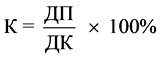 ДК - срок исполнения обязательства по Договору (количество дней).При К, равном 0 - 50 процентам, размер ставки определяется за каждый день просрочки и принимается равным 0,01 ставки рефинансирования, установленной Центральным банком Российской Федерации на дату уплаты пени.При К, равном 50 - 100 процентам, размер ставки определяется за каждый день просрочки и принимается равным 0,02 ставки рефинансирования, установленной Центральным банком Российской Федерации на дату уплаты пени.При К, равном 100 процентам и более, размер ставки определяется за каждый день просрочки и принимается равным 0,03 ставки рефинансирования, установленной Центральным банком Российской Федерации на дату уплаты пени. 5.4. Штраф за неисполнение Исполнителем условий настоящего Договора устанавливается в соответствии с Постановлением Правительства Российской Федерации от 25 ноября 2013 г. № 1063 «Об утверждении Правил определения размера штрафа, начисляемого в случае ненадлежащего исполнения заказчиком, поставщиком (подрядчиком, исполнителем) обязательств, предусмотренных контрактом (за исключением просрочки исполнения обязательств заказчиком, поставщиком (подрядчиком, исполнителем), и размера пени, начисляемой за каждый день просрочки исполнения поставщиком (подрядчиком, исполнителем) обязательства, предусмотренного контрактом», а именно:5.4.1. За ненадлежащее исполнение Исполнителем обязательств, предусмотренных Договором, за исключением просрочки исполнения Исполнителем обязательств (в том числе гарантийного обязательства), предусмотренных Договором, размер штрафа устанавливается в виде фиксированной суммы, определяемой в следующем порядке:а) 10 процентов цены контракта в случае, если цена контракта не превышает 3 млн. рублей;б) 5 процентов цены контракта в случае, если цена контракта составляет от 3 млн. рублей до 50 млн. рублей;в) 1 процент цены контракта в случае, если цена контракта составляет от 50 млн. рублей до 100 млн. рублей;г) 0,5 процента цены контракта в случае, если цена контракта превышает 100 млн. рублей.5.5. Исполнитель обязуется уплатить пени и штраф, предусмотренные п. 5.3, 5.4. настоящего Договора в течение 15 (Пятнадцати) дней с момента выставления Заказчиком соответствующего требования, оформленного в письменном виде.5.6. В случае просрочки исполнения Заказчиком обязательств, предусмотренных Договором, а также в иных случаях неисполнения или ненадлежащего исполнения Заказчиком обязательств, предусмотренных Договором, Исполнитель вправе потребовать уплаты неустоек (штрафов, пеней). 5.7. Пеня начисляется за каждый день просрочки исполнения Заказчиком обязательства, предусмотренного Договором, начиная со дня, следующего после истечения установленного Договором срока исполнения обязательств, и устанавливается в размере одной трехсотой действующей на дату уплаты пени ставки рефинансирования Центрального банка Российской Федерации от не уплаченной в срок суммы.5.8. За ненадлежащее исполнение Заказчиком обязательств по Договору, за исключением просрочки исполнения обязательств, размер штрафа устанавливается в виде фиксированной суммы, определяемой в следующем порядке:а) 2,5 процента цены Договора в случае, если цена Договора не превышает 3 млн. рублей;б) 2 процента цены Договора в случае, если цена Договора составляет от 3 млн. рублей до 50 млн. рублей;в) 1,5 процента цены Договора в случае, если цена Договора составляет от 50 млн. рублей до 100 млн. рублей;г) 0,5 процента цены Договора в случае, если цена Договора превышает 100 млн. рублей.5.9. Уплата неустойки (пеней, штрафов) не освобождает Стороны от исполнения обязательств по настоящему Договору или устранения нарушений.5.10. Сторона освобождается от уплаты пени и штрафа, предусмотренных в настоящем разделе Договора, только в случае если докажет, что неисполнение обязательств, повлекшее необходимость уплаты неустойки, произошло вследствие непреодолимой силы или по вине другой Стороны Договора.5.11. Пени и штрафы уплачиваются виновной Стороной на основании письменной претензии, направленной заказной почтой по адресу, указанному Стороной в Договоре. 5.12. В случае отравления непосредственных потребителей Услуг некачественными продуктами, поставляемыми и/или приготовленными Исполнителем, Исполнитель возмещает в полном объеме вред, причиненный здоровью и жизни, непосредственным потребителям Услуг, в порядке, предусмотренном действующим законодательством Российской Федерации. Возмещение вреда производится, если ненадлежащее качество продуктов питания и/или напитков подтверждается заключением ЦГСЭН (Центр государственного санитарно-эпидемиологического надзора) и результатами медицинского обследования пострадавших. 5.13. Ответственность Сторон, прямо не урегулированная положениями Договора, определяется в соответствии с положениями действующего законодательства Российской Федерации.6. ОБСТОЯТЕЛЬСТВА НЕПРЕОДОЛИМОЙ СИЛЫ6.1. Ни одна из Сторон не несет ответственность перед другой Стороной за неисполнение обязательств, по настоящему Договору обусловленное действием обстоятельств непреодолимой силы, т.е. чрезвычайных и непредотвратимых при данных условиях обстоятельств, в том числе объявленная или фактическая война, гражданские волнения, эпидемии, блокада, эмбарго, пожары, землетрясения, наводнения и другие стихийные природные бедствия.6.2. Свидетельство, выданное соответствующим компетентным органом, является достаточным подтверждением наличия и продолжительности действия непреодолимой силы.7. СРОК ДЕЙСТВИЯ ДОГОВОРА, ПОРЯДОК ИЗМЕНЕНИЯИ РАСТОРЖЕНИЯ ДОГОВОРА7.1. Настоящий Договор вступает в силу с 01.01.2018 и действует до полного исполнения Сторонами своих обязательств по настоящему Договору, но не позднее 31.12.2018.7.2. Все изменения и дополнения к Договору считаются действительными, если они оформлены в письменном виде, подписаны обеими Сторонами и скреплены печатями Сторон.7.3. Изменение существенных условий Договора при его исполнении не допускается, за исключением их изменения по соглашению Сторон в случаях, предусмотренных действующим законодательством Российской Федерации.7.4. При исполнении Договора не допускается перемена Исполнителя, за исключением случая, если новый Исполнитель является правопреемником Исполнителя по такому Договору вследствие реорганизации юридического лица в форме преобразования, слияния или присоединения.7.5. При исполнении Договора по согласованию Заказчика с Исполнителем допускается оказание Услуг, качество которых являются улучшенными по сравнению с качеством, указанном в настоящем Договоре. 7.6. Допускается по соглашению Сторон:- возможность уменьшения, предусмотренных Договором оказываемых Услуг, не более чем на 10 (десять) процентов, в ходе исполнения Договора.- возможность увеличения, предусмотренных Договором оказываемых Услуг, не более чем на 10 (десять) процентов, в ходе исполнения Договора. 7.7. Расторжение Договора допускается по соглашению Сторон, по решению суда, в случае одностороннего отказа Стороны Договора от исполнения Договора в соответствии с гражданским законодательством.7.7.1. Заказчик вправе принять решение об одностороннем отказе от исполнения Договора по основаниям, предусмотренным Гражданским кодексом Российской Федерации для одностороннего отказа от исполнения отдельных видов обязательств, при условии, если это было предусмотрено Договором.7.7.2. Заказчик вправе провести экспертизу оказанных Услуг с привлечением экспертов, экспертных организаций до принятия решения об одностороннем отказе от исполнения Договора.7.7.3. Если Заказчиком проведена экспертиза оказанных Услуг с привлечением экспертов, экспертных организаций, решение об одностороннем отказе от исполнения Договора может быть принято Заказчиком только при условии, что по результатам экспертизы в заключение эксперта, экспертной организации будут подтверждены нарушения условий Договора, послужившие основанием для одностороннего отказа Заказчика от исполнения Договора.7.7.4. Решение Заказчика об одностороннем отказе от исполнения Договора в течение 1 (одного) рабочего дня, следующего за датой принятия указанного решения, размещается в единой информационной системе и направляется Исполнителю по почте заказным письмом с уведомлением о вручении по адресу Исполнителя, указанному в Договоре, а также телеграммой, либо посредством факсимильной связи, либо по адресу электронной почты, либо с использованием иных средств связи и доставки, обеспечивающих фиксирование такого уведомления и получение Заказчиком подтверждения о его вручении Исполнителю. 7.7.5. Выполнение Заказчиком требований пункта 8.7.4. настоящего Договора считается надлежащим уведомлением Исполнителя об одностороннем отказе от исполнения Договора. Датой такого надлежащего уведомления признается дата получения Заказчиком подтверждения о вручении Исполнителю указанного уведомления либо дата получения Заказчиком информации об отсутствии Исполнителя по его адресу, указанному в Договоре. 7.7.6. Решение Заказчика об одностороннем отказе от исполнения Договора вступает в силу, и Договор считается расторгнутым через 10 (десять) дней с даты надлежащего уведомления Заказчиком Исполнителя об одностороннем отказе от исполнения Договора.7.7.7. Заказчик обязан отменить не вступившее в силу решение об одностороннем отказе от исполнения Договора, если в течение десятидневного срока с даты надлежащего уведомления Исполнителя о принятом решении об одностороннем отказе от исполнения Договора устранено нарушение условий Договора, послужившее основанием для принятия указанного решения, а также Заказчику компенсированы затраты на проведение экспертизы. Данное правило не применяется в случае повторного нарушения Исполнителем условий Договора, которые в соответствии с гражданским законодательством являются основанием для одностороннего отказа Заказчика от исполнения Договора.7.7.8. Заказчик обязан принять решение об одностороннем отказе от исполнения Договора, если в ходе исполнения Договора установлено, что Исполнитель не соответствует установленным документацией о закупке требованиям к участникам закупки или предоставил недостоверную информацию о своем соответствии таким требованиям, что позволило ему стать победителем определения Исполнителя.7.7.9. Информация об Исполнителе, с которым Договор был расторгнут, в связи с односторонним отказом Заказчика от исполнения Договора, включается в реестр недобросовестных поставщиков.7.8. Исполнитель вправе принять решение об одностороннем отказе от исполнения Договора по основаниям, предусмотренным Гражданским кодексом Российской Федерации для одностороннего отказа от исполнения отдельных видов обязательств, если в Договоре было предусмотрено право Заказчика принять решение об одностороннем отказе от Договора.7.8.1. Решение Исполнителя об одностороннем отказе от исполнения Договора в течение одного рабочего дня, следующего за датой принятия такого решения, направляется Заказчику по почте заказным письмом с уведомлением о вручении по адресу Заказчика, указанному в Договоре, а также телеграммой, либо посредством факсимильной связи, либо по адресу электронной почты, либо с использованием иных средств связи и доставки, обеспечивающих фиксирование такого уведомления и получение Исполнителем подтверждения о его вручении Заказчику. Выполнение Исполнителем требований настоящей части считается надлежащим уведомлением Заказчика об одностороннем отказе от исполнения Договора. Датой такого надлежащего уведомления признается дата получения Исполнителем подтверждения о вручении Заказчику указанного уведомления.7.8.2. Решение Исполнителя об одностороннем отказе от исполнения Договора вступает в силу, и Договор считается расторгнутым через десять дней с даты надлежащего уведомления Исполнителем Заказчика об одностороннем отказе от исполнения Договора.7.8.3. Исполнитель обязан отменить не вступившее в силу решение об одностороннем отказе от исполнения Договора, если в течение десятидневного срока с даты надлежащего уведомления Заказчика о принятом решении, об одностороннем отказе от исполнения Договора устранены нарушения условий Договора, послужившие основанием для принятия указанного решения.7.8.4. При расторжении Договора в связи с односторонним отказом Стороны Договора от исполнения Договора другая Сторона Договора вправе потребовать возмещения только фактически понесенного ущерба, непосредственно обусловленного обстоятельствами, являющимися основанием для принятия решения об одностороннем отказе от исполнения Договора.7.8.5. Информация об изменении Договора или о расторжении Договора, за исключением сведений, составляющих государственную тайну, размещается Заказчиком в единой информационной системе в течение одного рабочего дня, следующего за датой изменения Договора или расторжения Договора.8.ПОРЯДОК И СРОК ПРИЕМКИ ОКАЗАННЫХ УСЛУГ8.1. Исполнитель должен предоставить Заказчику Акт выполненных работ (оказанных услуг) за каждый отчетный период до 10 (десятого) числа месяца, следующий за месяцем, в котором оказывались Услуги.8.2.	Заказчик обязан в течение 1 (одного) дня, с момента предоставления Исполнителем Акта выполненных работ (оказанных услуг) подписать и передать Исполнителю предоставленный Акт или мотивированный отказ от приемки Услуг. В случае обнаружения факта несоответствия ответственное лицо Заказчика документально фиксирует факт в Акте несоответствия оказанных Услуг.Акт несоответствия оказанных Услуг подписывается ответственным лицом Заказчика передается Исполнителю в течение 1 (одного) дня после установления данного факта.Ответственное лицо Заказчика осуществляет приемку оказанных Услуг путем проверки на соответствие их предъявляемым требованиям к качеству, указанному в Техническом задании.8.3.Акт выполненных работ (оказанных услуг), не содержащие указаний на недостатки и оформляются в 2 (двух) экземплярах, один из которых передается представителю Исполнителю, второй остается у Заказчика и является основанием для оплаты оказанных Услуг по настоящему Договору.8.4. Подписываемые сторонами Акты выполненных работ (оказанных услуг) являются подтверждением оказания услуг Исполнителем Заказчику.8.5. Для осуществления приемки оказанных Услуг Заказчик назначает ответственное лицо ______________________________________________________________________________,(ФИО)9. ГАРАНТИИ КАЧЕСТВА9.1.	Качество Услуг, применяемые технология и методы оказания такого рода Услуг, должны соответствовать всем требованиям норм и правил, действующих на территории Российской Федерации.10. ПРОЧИЕ УСЛОВИЯ10.1. Исполнитель  ознакомлен с содержанием Устава АО «Санаторий «Дюльбер», в том числе в части ограничения полномочий Генерального директора Общества.10.2. Данная сделка не является крупной для АО «Санаторий «Дюльбер» согласно пункту 2 статьи 79 Федерального закона от 26.12.1995 №208-ФЗ «Об акционерных обществах».10.3. При заключении настоящего Договора со стороны Исполнителя и Заказчика  отсутствует заинтересованность при совершении указанной сделки в соответствии с требованиями предусмотренным действующим законодательством РФ, в том числе ч.1. ст. 81 Федерального закона от 26.12.1995 №208-ФЗ «Об акционерных обществах» и ст.4 Закона РСФСР от 22.03.1991 № 948-1 О конкуренции и ограничении монополистической деятельности на товарных рынках».10.4. Разногласия, возникшие между Сторонами в ходе исполнения обязательств по настоящему Договору, разрешаются путем переговоров между Сторонами. При не достижении в процессе переговоров согласия, указанные разногласия передаются на рассмотрение в арбитражный суд в соответствии с действующим законодательством Российской Федерации, при условии соблюдения претензионного порядка разрешения споров. Срок ответа Сторон на претензию – 5 (пять) рабочих дней с момента получения претензии.10.5. В ситуациях, неурегулированных настоящим Договором, Стороны руководствуются действующим законодательством Российской Федерации.10.6. Ни одна из Сторон не вправе передавать свои права и обязанности по Договору третьим лицам.10.7. Неотъемлемыми частями Договора являются следующие приложения:1) Приложение № 1 - Техническое задание.2) Приложение № 2 «Стоимость услуг».3) Приложение № 3 «Акт приемки оказанных Услуг (форма)».4) Приложение № 4 «Технологическая карта».10.8. Договор вместе с Приложением № 1; Приложением № 2; Приложением № 3; Приложением № 4 на ___ (_____) листах в двух экземплярах, имеющих одинаковую юридическую силу, по одному экземпляру для каждой из Сторон.11. РЕКВИЗИТЫ СТОРОНПриложение № 1к Договору № ________от «___» _______20__ г.Техническое заданиена оказание Услуг по организации питания для отдыхающих АО «Санаторий «Дюльбер»(Заполняется на этапе заключения Договора в соответствии  с Техническим заданием документации о запросе предложений и условиями, указанными в заявке участника запроса предложений, с которым заключается Договор)Приложение №2к договору №_____ от «______» __________ 2018 г.Стоимость услугПриложение № 3 к Договору № от «___» _______20__ г.Актприемки оказанных Услугг. Ялта 									«___» ______________ 2018 г.______________________________________________________________________, в лице(наименование Заказчика)____________________________, действующего на основании _______________________ (должность Ф.И.О. руководителя заказчика), (наименование и реквизиты документа)именуемое в дальнейшем "Заказчик", с одной стороны, и _____________________________________________________________________________, в лице _______________________________________________________________________,(наименование Исполнителя) (должность Ф.И.О. руководителя Исполнителя)действующего на основании ___________________________________________________,							 (наименование и реквизиты документа)Именуемый в дальнейшем «Исполнитель», с другой стороны, составили настоящий акт о нижеследующем:1. Настоящим Стороны подтверждают, что Исполнитель выполнил предусмотренные Гражданско-правовым договором № ____ от «__» ____________ 2018 г. услуги по организации питания по системе «Шведский стол» АО «Санаторий «Дюльбер»2. Услуги оказаны за период с «__» ______ 201__ г. по «__» ______ 201__ г. в объеме, приведенном ниже:3. Услуги оказаны качественно и в соответствии с условиями настоящего Гражданско-правового договора № ________ от «__» ______ 201__ г. подлежат приёмке и оплате. Претензий к качеству и объему выполненных Услуг Заказчик не имеет.Настоящий акт является основанием для расчета между Исполнителем и Заказчиком.Приложение № 4 к договору № ______ от «___» ______ 20____ г.технологическАЯ КАРТА№____Химический состав, витамины и микроэлементы на 1 порциюТехнология приготовления …Бухгалтер __________Технолог ___________
РАЗДЕЛ III. ОБРАЗЦЫ ФОРМ И ДОКУМЕНТОВ ДЛЯ ЗАПОЛНЕНИЯ УЧАСТНИКАМИ ЗАКУПКИФОРМА 1. Заявка на участие в закупкеЗаявка на участие в запросе предложенийУважаемые господа!Изучив извещение о проведении запроса предложений [полное наименование запроса предложений] и документацию о закупке, и принимая установленные в них требования и условия запроса предложений,_______________________________________________________________,(полное наименование Участника запроса предложений с указанием организационно-правовой формы)зарегистрированное по адресу: _____________________________________________________________,(юридический адрес Участника запроса предложений)предлагает заключить договор на:______________________________________________________________(предмет договора)на условиях и в соответствии с коммерческим предложением, являющимся неотъемлемым приложением к настоящему письму и составляющими вместе с настоящим письмом заявку на участие в закупке, на общую сумму:Настоящая заявка на участие в закупке дополняется следующими документами, включая неотъемлемые приложения:Коммерческое предложение  – на ____ л;Сведения об административно-производственном персонале участника– на ____ л;Технологические карты блюд – на ____ л;Сведения о наличии необходимого технологического оборудования, производственного инвентаря – на ____ л;Декларация соответствия Участника Запроса предложений – на ____ л.;Анкета Участника – на ____л;Разрешение на обработку персональных данных – на ____л.(Руководитель организации		/_______________(ФИО)м.п.	Дата	_____/_____	/__________	Форма 1.1. Коммерческое предложение на оказание услугПриложение № 1 к заявке на участие в закупке
от «____»_____________ года  №_______Коммерческое предложение Наименование и адрес Участника закупки:[указать наименование Участника закупки]1. Ценовое предложение:[предоставить подробное предложение]2. Отсрочка платежа: [указать срок отсрочки платежа в календарных днях].(Руководитель организации)			М.П.		________________________/_______________(ФИО)			(дата)Форма 1.2. Сведения об административно-производственном персонале участникаПриложение № 2 к заявке на участие в закупке
от «____»_____________ года  №_______(Руководитель организации)		/_______________(ФИО)М.П.	Дата	_____/_____	/__________	Форма 1.3.Технологическая карта блюда (составляется на каждое блюдо из меню- Приложение №1 Техническому заданию)Приложение № 3 к заявке на участие в закупке
от «____»_____________ года  №_______технологическАЯ КАРТА _____________________Химический состав, витамины и микроэлементы на 1 порциюТехнология приготовления …Форма 1.4.Сведения о наличии необходимого технологического оборудования, производственного инвентаря, посуды и столовых приборов(в соответствии с Приложением № 3 Технического задания документации запроса предложений)Приложение № 4 к заявке на участие в закупке
от «____»_____________ года  №_______(Руководитель организации)		/_______________(ФИО)М.П.	Дата	_____/_____	/__________	Форма 1.5.Декларация соответствия Участника Запроса предложенийПриложение № 5 к заявке на участие в закупке
от «____»_____________ года  №_______ДЕКЛАРАЦИЯ СООТВЕТСТВИЯ УЧАСТНИКА ЗАПРОСА ПРЕДЛОЖЕНИЙНастоящим подтверждаем, что________ [указать наименование Участника закупки] соответствует приведенным ниже требованиям на дату подачи Заявки на участие в Запросе предложений:1. Соответствие Участника Запроса предложений требованиям, устанавливаемым в соответствии с законодательством Российской Федерации к лицам, осуществляющим поставки Товара, являющейся предметом Запроса предложений.2. Непроведение ликвидации Участника Запроса предложений-юридического лица и отсутствие решения арбитражного суда о признании Участника Запроса предложений-юридического лица, индивидуального предпринимателя банкротом и об открытии конкурсного производства.3. Неприостановление деятельности Участника Запроса предложений в порядке, предусмотренном Кодексом Российской Федерации об административных правонарушениях, на день подачи Заявки на участие в Запросе предложений.4. Отсутствие у Участника Запроса предложений задолженности по начисленным налогам, сборам и иным обязательным платежам в бюджеты любого уровня или государственные внебюджетные фонды за прошедший календарный год, в размере превышающий 25 % балансовой стоимости активов Участника Запроса предложений по данным бухгалтерской отчетности.5. Показатели финансово-хозяйственной деятельности Участника закупки свидетельствуют о его платежеспособности и финансовой устойчивости.6. Отсутствие сведений об Участнике закупки в реестре недобросовестных поставщиков, предусмотренном ст. 5 Федерального закона № 223-ФЗ и в реестре недобросовестных поставщиков, предусмотренном Федеральным законом от 05 апреля 2013 года № 44-ФЗ «О контрактной системе в сфере закупок товаров, работ, услуг для обеспечения государственных и муниципальных нужд».(Руководитель организации		/_______________(ФИО)м.п.	Дата	_____/_____	/__________	Форма 1.6. Анкета участникаПриложение № 6 к заявке на участие в закупке
от «____»_____________ года  №_______АНКЕТА УЧАСТНИКАФорма 1.7. Согласие на обработку персональных данныхПриложение № 7 к заявке на участие в закупке
от «____»_____________ года  №_______СОГЛАСИЕна обработку персональных данныхЯ, нижеподписавшийся		(фамилия, имя, отчество)паспорт_____________№__________________дата выдачи	название выдавшего органа	,в соответствии с требованиями статьи 9 федерального закона от 27 июля 2006 г. «О персональных данных» № 152-ФЗ, подтверждаю своё согласие на обработку ___________________________________________(далее - Оператор) моих персональных данных, включающих фамилию, имя, отчество, дату рождения, паспортные данные при условии, что их обработка осуществляется уполномоченным лицом в ____________________________________________, обязанным сохранять коммерческую тайну. В процессе осуществления Оператором закупочной деятельности я предоставляю право работникам Оператора передавать мои персональные данные, содержащие сведения, составляющие персональные данные другим должностным лицам Оператора, в интересах осуществления Оператором закупочной деятельности.Предоставляю Оператору право осуществлять все действия (операции) с моими персональными данными, включая сбор, систематизацию, накопление, хранение, обновление, изменение, использование, обезличивание, блокирование, уничтожение. Оператор вправе обрабатывать мои персональные данные посредством внесения их в электронную базу данных, включения в списки (реестры).Срок хранения моих персональных данных соответствует сроку хранения документов, связанных с осуществлением Оператором закупочной деятельности.Передача моих персональных данных иным лицам или иное их разглашение может осуществляться только с моего письменного согласия.Настоящее согласие дано мной и действует с «__»_____20____г./ бессрочно.Я оставляю за собой право отозвать свое согласие посредством составления соответствующего письменного документа, который может быть направлен мной в адрес Оператора по почте заказным письмом с уведомлением о вручении либо вручен лично под расписку представителю Оператора. В случае получения моего письменного заявления об отзыве настоящего согласия на обработку персональных данных Оператор обязан прекратить их обработку. __________________________________________________Подпись субъекта персональных данныхРАЗДЕЛ IV. РАСЧЕТ НАЧАЛЬНОЙ МАКСИМАЛЬНОЙ ЦЕНЫ ДОГОВОРАНМЦК составляет 32 760 833,34 руб.1. Для определения относительной значимости критериев оценки устанавливаются следующие весовые коэффициенты для каждого критерия (значимость критерия):- для критерия «1» - 60 % - K1;- для критерия «2» - 40 % - K2.Совокупная значимость всех критериев составляет 100%.2. Оценка Заявок по критериям.2.1. Рейтинг, присуждаемый заявке по критерию «Цена договора», определяется по формуле:где:Rai – рейтинг, присуждаемый i-ой заявке по указанному критерию.Ai – значение критерия «Цена договора» i-го Участника закупки.Amax – начальная (максимальная) цена договора, (представляется в настоящей документации),K1 – значимость критерия.Для получения итогового рейтинга по каждой заявке, рейтинг, присуждаемый і-ой заявке умножается на соответствующую указанному критерию значимость.2.2. Оценка заявок по критерию «Отсрочка платежа» осуществляется путем сопоставления максимального и минимального срока отсрочки платежа по договору, предложенных участниками:где:°– рейтинг, присуждаемый i-ой заявке по указанному критерию; – значимость критерия;°– предложение i-го Участника по отсрочке платежа (в календарных днях с момента завершения работ), которое должно составлять не менее 30 (тридцати) календарных дней. В случае если Участник укажет в заявке срок отсрочки платежа более 90 (девяносто) календарных дней, то для целей оценки заявки по настоящему критерию будет применяться максимальная величина равная 90 (девяносто) календарным дням, =90.°– максимальная величина отсрочки платежа, предложенная одним из Участников. В случае если один из Участников укажет в заявке срок отсрочки платежа более 90 (девяносто) календарных дней, то для целей оценки заявок по настоящему критерию будет применяться максимальная величина равная 90 (девяносто) календарным дням,  = 90.3. Итоговый рейтинг для каждой заявки определяется как сумма рейтингов заявки на участие в закупке по каждому критерию, рассчитанных в соответствии с указанным выше порядком и умноженных на их значимость.4. Исходя из значений итоговых рейтингов заявок на участие в закупке, комиссия по подведению итогов закупки отдельно присваивает каждой заявке на участие в закупке порядковый номер.5. Первый порядковый номер присваивается заявке, набравшей наибольший итоговый рейтинг.№ п/пНаименованиеСодержание123Сведения о способе закупкиСведения о способе закупкиСведения о способе закупкиВид и способ закупкиЗапрос предложений в электронной формеСведения о заказчикеСведения о заказчикеСведения о заказчикеНаименование заказчикаАкционерное общество «Санаторий «Дюльбер»Место нахождения заказчикаАлупкинское шоссе, 19, поселок городского типа Кореиз, г.Ялта, Республика Крым, Российская Федерация, 298671Почтовый адрес:Алупкинское шоссе, 19, поселок городского типа Кореиз, г.Ялта, Республика Крым, Российская Федерация, 298671Адрес электронной почты:dulber@mail.ruНомер контактного телефона заказчика+7 (03654) 23-04-04Контактные лица:Демич Дмитрий ИгоревичНормативный документ, в соответствии с которым проводится закупкаПоложение о закупках товаров, работ, услуг для нужд Акционерного общества «Санаторий «Дюльбер»Сведения о предмете закупкиСведения о предмете закупкиСведения о предмете закупкиПредмет закупки и договораОказание услуг по организации питания по системе «Шведский стол».Объем поставляемого товара (выполнения работ/оказания услуг)33 300 человеко-дней, в том числе:- по системе «Шведский стол» - 24 000 человеко-дней;- заказное меню – 2 000 человеко-дней;- меню для детей – 4 400 человеко-дней;- соц.страх – 2 900 человеко-дней.Срок поставки товара (выполнения работ/оказания услуг)Оказание услуг выполняется в пределах срока исполнения договора: с 01 января 2018 до 31 декабря 2018 года.Условия поставки товара (выполнения работ/оказания услуг)В соответствии с Техническим заданиемМесто поставки товара (выполнения работ/оказания услуг)Республика Крым, г. Ялта, пгт. Кореиз, Алупкинское 
шоссе, д. 19.Технические требования, предъявляемые заказчиком к товарам, работам, услугам.В соответствии с Техническим заданиемТребования к предмету закупкиКачество предоставляемых услуг должно соответствовать требованиям, ГОСТ и иных нормативно-правых актов, установленным в Российской Федерации для данного вида услуг и подтверждаться документами в соответствии с действующими нормативно-правовыми актами. Все пищевые продукты и продовольственное сырье должны соответствовать требованиям СанПиН 2.3.2.1078-01. Гигиенические требования безопасности и пищевой ценности пищевых продуктов, что подтверждается сертификатом качества и безопасности и санитарно-эпидемиологическим заключением органов Роспотребнадзора.Порядок оплатыЗаказчик производит оплату оказанных услуг за каждый отчетный период на основании Акта сдачи-приемки оказанных Услуг, с отсрочкой платежа ________________ календарных дней. Заказчик производит оплату оказанных Услуг после предоставления Исполнителем Заказчику счета-фактуры, оформленного в соответствии с требованием законодательства РФ, счета на оплату, который Исполнитель обязан направить в адрес Заказчика при условии подписания обеими Сторонами Акта сдачи-приемки оказанных Услуг за отчетный период.Отчетным периодом по оказанным Услугам являются 10 (десять) календарных дней.Платежи по договору осуществляются по безналичному расчету, платежными поручениями, путем перечисления Заказчиком денежных средств на расчетный счет Исполнителя, указанный в счете и в настоящем Договоре. В случае изменения расчетного счета, Исполнитель обязан в течение 5 (пяти) рабочих дней в письменной форме сообщить об этом Заказчику, с указанием новых реквизитов расчетного счета. В противном случае, все риски, связанные с перечислением денежных средств на указанный в выставленном счете и настоящем Договоре расчетный счет Исполнителя, несет Исполнитель.Сведения о начальной (максимальной) цене договора (лота)Начальная (максимальная) цена договора составляет:32 760 833,34 (тридцать два миллиона семьсот шестьдесят тысяч восемьсот тридцать три) рубля 34 коп.Порядок формирования цены договораВ цену договора включена стоимость товара, указанного в Техническом задании (Приложение № 1), расходы на перевозку, погрузку, разгрузку, доставку товара до места назначения, все расходы по страхованию, расходы на уплату налогов (в том числе НДС), сборов и других обязательных платежей. Неучтенные затраты Поставщика по договору, связанные с исполнением договора, но не включенные в предлагаемую цену договора, не подлежат оплате Заказчиком.Валюта запроса предложенийРоссийский рубльСведения о размещении информации о закупкеСведения о размещении информации о закупкеСведения о размещении информации о закупкеОфициальный сайтhttp://zakupki.gov.ruСайт электронной торговой площадкиhttp://torgi82.ruПорядок и место подачи заявок на участие в закупкеПорядок подачи заявок, установлен инструкциями и регламентом работы электронной торговой площадки.Место подачи заявок - электронная торговая площадка:http://torgi82.ruДата начала срока подачи заявок на участие в закупке в электронной форме11 декабря 2017 года 14:00 (время московское)Дата начала и дата окончания срока предоставления Участникам закупки разъяснений положений документации о проведении запроса предложенийНачало срока – с 11 декабря 2017 года 14:00 (время московское)Окончание срока – 14 декабря 2017 года в 08:00 (время московское)Дата окончания срока подачи заявок на участие в закупке, открытия доступа к заявкам в электронной форме15 декабря 2017 года в 08:00 (по московскому времени)Заказчик вправе, при необходимости, изменить данный срокМесто и дата рассмотрения заявок Участников закупки в электронной формеАлупкинское шоссе, 19, поселок городского типа Кореиз, г.Ялта, Республика Крым, Российская Федерация, 29867115 декабря 2017 года в 11:30 (по московскому времени)Место и дата подведения итогов закупки в электронной формеАлупкинское шоссе, 19, поселок городского типа Кореиз, г.Ялта, Республика Крым, Российская Федерация, 29867115 декабря 2017 года в 12:00 (по московскому времени)Источник финансированияСобственные средстваТребования к Участникам закупкиТребования к Участникам закупкиТребования к Участникам закупкиОбеспечение заявки на участие в закупкеНе предусмотрено.Обеспечение исполнения обязательств по договору. Способ, размер и срок действие обеспечения договораНе требуется.Требования, предъявляемые к Участникам закупкиОбщие требования установлены в пункте 3.1 раздела I Документации о закупке.Перечень документов, входящих в состав заявки на участие в закупке1. Заявка на участие в запросе предложений (согласие участника выполнить условия договора) (Форма 1).2. Коммерческое предложение (Форма 1.1.).3.	Сведения об административно-производственном персонале участника (Форма 1.2.) с приложением необходимых документов (Раздел 4.1. Технического задания);4. Технологические карты блюд на блюда из меню (Форма 1.3.);5. Сведения о наличии производственных мощностей, ресурсов (в соответствии с Приложением №3 Технического задания документации запроса предложений) (Форма 1.4.);6. Декларация соответствия Участника Запроса предложений (Форма 1.5.)7. Анкета Участника (Форма 1.6.).8. Письменное согласие на обработку персональных данных (для физических лиц) (Форма 1.7.).9. Копии учредительных документов с приложением имеющихся изменений.10. Отсканированный оригинал выписки из Единого государственного реестра юридических лиц (Единого государственного реестра индивидуальных предпринимателей), полученной не ранее чем за шесть месяцев до дня размещения в единой информационной системе извещения о закупке, или нотариально заверенная копия такой выписки.11. Копия свидетельства о государственной регистрации юридического лица или физического лица в качестве индивидуального предпринимателя.12. Копия свидетельства о постановке на налоговый учет.13. Копии документов, удостоверяющих личность (для физических лиц).14. Надлежащим образом заверенный перевод на русский язык документов о государственной регистрации юридического лица или физического лица в качестве индивидуального предпринимателя в соответствии с законодательством соответствующего государства (для иностранных лиц), полученные не ранее чем за шесть месяцев до дня размещения в единой информационной системе извещения о закупке.15. Решение об одобрении или о совершении крупной сделки либо копия такого решения в случае, если требование о необходимости наличия такого решения для совершения крупной сделки установлено законодательством Российской Федерации или учредительными документами юридического лица и если для Участника закупки поставка товаров, выполнение работ, оказание услуг, являющихся предметом договора, или внесение денежных средств в качестве обеспечения заявки на участие в закупке, обеспечения исполнения договора является крупной сделкой. В случае если планируемый к заключению договор не является для Участника закупки крупной сделкой и решение о её одобрении не требуется, Участник закупки должен продекларировать указанный факт в письменном виде. В случае если получение указанного решения до истечения срока подачи заявок на участие для Участника закупки невозможно в силу необходимости соблюдения установленного порядка созыва заседания органа, к компетенции которого относится вопрос об одобрении крупных сделок, Участник закупки обязан представить письмо, содержащее обязательство в случае признания его победителем закупки представить вышеуказанное решение до момента заключения договора.Сведения о предоставлении преференцийНе предоставляются.Возможность привлечения соисполнителей (субподрядчиков)Не предусмотрена.Возможность участия коллективных УчастниковНе предусмотренаПорядок оценки заявок на участие в закупкеПорядок оценки заявок на участие в закупкеПорядок оценки заявок на участие в закупкеКритерии оценки и сопоставления предложений на участие в запросе предложений порядок оценки и сопоставления предложений на участие в запросе предложенийСогласно пунктам 2.12.14 – 2.12.15 Раздела I настоящей документации.Возможность проведения переторжки (критерии, в отношении которых возможна переторжка)Заказчик вправе провести переторжку в отношении критерия оценки № 1 «Цена договора».Заключение договораЗаключение договораЗаключение договораЗаключение договораНе ранее 10 (десяти) дней и не позднее 20 (двадцати) дней со дня размещения протокола о результатах запроса предложений.Заключение договора с Победителем запроса предложений производится в порядке, указанном в п. 2.13 Раздела I настоящей документации о закупке.Возможность изменения объема и цены договораСогласно требованиям проекта договора.№ п/пПрием пищи, наименование блюдаВыход блюда, гПонедельникЗавтракЗакуски1Сыр (порциями)102Колбаса п\к или ветчина (порциями)103Масло сливочное (порциями)104Лимоны с сахаром10Салатная нарезка1Нарезка  из моркови «Солнышко»702Нарезка салата из свежих помидоров и огурцов 703Нарезка салата картофельного с колбасой704Плоды или ягоды свежие сезонные75Первые блюда1Каша вязкая молочная из овсяной крупы2002Каша жидкая молочная из манной крупы2003Бульон из кур прозрачный200Вторые блюда1Омлет натуральный602Запеканка из творога с крошкой603Сосиски отварные504Котлеты рубленые из птицы805Блинчики с яблочным фаршем50Гарниры1Макаронные изделия отварные1002Рис отварной с овощами1003Каша рассыпчатая перловая100Напитки1Чай черный с сахаром1803Молоко кипяченное180Хлебобулочные изделия1Хлеб пшеничный502Хлеб ржано- пшеничный40ОбедСалатная нарезка1Нарезка салата картофельного с кальмарами и майонезным соусом702Нарезка сельди с луком703Нарезка салата из свежих помидоров со сладким перцем70Первые блюда1Борщ с капустой и картофелем2002Суп картофельный с бобовыми (гороховый)2003Бульон из кур прозрачный200Вторые блюда1Зразы  рубленные702Крылья куриные жареные703Тефтели рыбные70Гарниры1Каша рассыпчатая гречневая1002Картофельное пюре1003Капуста тушеная100Напитки1Напиток Апельсиновый1802Компот из смеси сухофруктов180Хлебобулочные изделия1Хлеб пшеничный502Хлеб ржано- пшеничный403Плоды или ягоды свежие сезонные754Выпечка в ассортименте60УжинЗакускиСалатная нарезка1Нарезка винегрета овощного702Нарезка салата из свежих помидоров703Морская капуста с яйцом и зеленым горошком704Нарезка из капусты со свеклой и морковью70Первые блюда1Бульон из кур прозрачный200Вторые блюда1Птица по - столичному602Котлеты (особые)603Вареники с картофелем805Оладьи из кабачков804Плов фруктовый150Гарниры1Картофель отварной1002Каша рассыпчатая пшеничная 1003Рагу овощное с кабачками100Напитки1Чай черный с сахаром1802Чай зеленый с сахаром1803Кисломолочные продукты180Хлебобулочные изделия1Хлеб пшеничный502Хлеб ржано- пшеничный403Выпечка в ассортименте60ВторникЗавтракЗакуски1Сыр (порциями)102Колбаса п\к или ветчина (порциями)103Масло сливочное (порциями)104Лимоны с сахаром10Салатная нарезка1Нарезка  салата из моркови с сахаром702Нарезка салата из свежих огурцов 703Нарезка  салата-коктейля рыбного 704Плоды или ягоды свежие сезонные75Первые блюда1Каша вязкая молочная из овсяной крупы2002Суп молочный с макаронными изделиями2003Бульон из кур прозрачный200Вторые блюда1Омлет с зеленым горошком602Блинчики с творожным фаршем753Колбаса жаренная по-ленинградски504Рыба припущенная 605Оладьи50Гарниры1Макаронные изделия отварные1002Каша рассыпчатая гречневая1003Капуста цветная запечённая под соусом100Напитки1Чай черный с сахаром1802Молоко кипяченное180Хлебобулочные изделия1Хлеб пшеничный502Хлеб ржано- пшеничный40ОбедСалатная нарезка1Нарезка салата картофельного с грибами702Нарезка салата из сырых овощей703Нарезка салата «Кабачок»70Первые блюда1Суп с макаронными изделиями и картофелем2002Рассольник ленинградский2003Бульон из кур прозрачный200Вторые блюда1Тефтели 2-й вариант702Печень по- строгоновски803Поджарка из рыбы80Гарниры1Рис отварной1002Картофельное пюре1003Капуста жареная100Напитки1Напиток Апельсиновый1802Компот из свежих плодов180Хлебобулочные изделия1Хлеб пшеничный502Хлеб ржано- пшеничный403 Плоды или ягоды свежие сезонные754Выпечка в ассортименте60УжинЗакускиСалатная нарезка1Нарезка салата «Бурячок»702Нарезка салата «Морская тайна» 703Нарезка салата " Греческий"70Первые блюда1Бульон из кур прозрачный200Вторые блюда1Раба запеченная с яйцом 1502Котлеты мясо-картофельные по-хлыновски603Чахохбили804Котлеты свекольные80Гарниры1Картофель отварной с грибами1002Каша рассыпчатая перловая1003Рагу овощное с кабачками100Напитки1Чай черный с сахаром1802Чай зеленый с сахаром1803Кисломолочные продукты180Хлебобулочные изделия1Хлеб пшеничный502Хлеб ржано- пшеничный403Выпечка в ассортименте60СредаЗавтракЗакуски1Сыр (порциями)102Колбаса п\к или ветчина (порциями)103Масло сливочное (порциями)104Лимоны с сахаром10Салатная нарезка1Нарезка свеклы отварной 702Нарезка салата из свежих помидоров со сладким перцем703Нарезка салата яичного704Плоды или ягоды свежие сезонные75Первые блюда1Каша жидкая молочная из манной крупы2002Каша вязкая молочная из риса2003Бульон из кур прозрачный200Вторые блюда1Драчена802Сырники 603Сосиски отварные504Птица отварная505Биточек Школьник60Гарниры1Макаронные изделия отварные1002Фасоль отварная с томатом и луком1003Капуста тушеная100Напитки1Чай черный с сахаром1802Молоко кипяченное180Хлебобулочные изделия1Хлеб пшеничный502Хлеб ржано- пшеничный40ОбедСалатная нарезка1Нарезка салата по-деревенски702Нарезка салата из свежих огурцов703Нарезка салата из белокочанной капусты со свеклой и морковью704Икра кабачковая70Первые блюда1Суп-лапша грибная2002Борщ с капустой и картофелем2003Бульон из кур прозрачный200Вторые блюда1Рыба запеченная в сметанном соусе702Оладьи  из печени по-кунцевски603Гуляш из филе куриного в молочном соусе80Гарниры1Каша рассыпчатая ячневая1002Картофельное пюре1003Гороховое пюре100Напитки1Напиток из плодов шиповника1802Компот из свежих плодов180Хлебобулочные изделия1Хлеб пшеничный502Хлеб ржано- пшеничный403Плоды или ягоды свежие сезонные754Выпечка в ассортименте60УжинЗакускиСалатная нарезка2Нарезка салата из свежих помидоров 703Нарезка салата "Днестр"704Нарезка салата " Столичный"70Первые блюда1Бульон из кур прозрачный200Вторые блюда1Голубцы с мясом и рисом1502Плов из птицы1503Рыба в тесте754Зразы картофельные80Гарниры1Картофель отварной 1002Каша рассыпчатая (перловая) с грибами и луком1003Капуста тушеная100Напитки1Чай черный с сахаром1802Чай зеленый с сахаром1803Кисломолочные продукты180Хлебобулочные изделия1Хлеб пшеничный502Хлеб ржано- пшеничный403Выпечка в ассортименте60ЧетвергЗавтракЗакуски1Сыр (порциями)102Колбаса п\к или ветчина (порциями)103Масло сливочное (порциями)104Лимоны с сахаром10Салатная нарезка1Нарезка из моркови с сахаром702Нарезка салата из свежих огурцов 703Нарезка  салата из капусты с зеленым горошком704Плоды или ягоды свежие сезонные75Первые блюда1Каша вязкая молочная из овсяной крупы2002Суп молочный с крупой (гречневой)2003Бульон из кур прозрачный200Вторые блюда1Омлет602Лапшевник из творога604Сердце в соусе805Биточки куриные60Гарниры1Макаронные изделия отварные1002Каша рассыпчатая гречневая1003Овощная запеканка100Напитки1Чай черный с сахаром1802Молоко кипяченное180Хлебобулочные изделия1Хлеб пшеничный502Хлеб ржано- пшеничный40ОбедСалатная нарезка1Нарезка салата овощного с селедкой703Нарезка салата из сырых овощей704Нарезка салата из свеклы с сыром и чесноком705Голубцы овощные70Первые блюда1Суп картофельный с бобовыми (гороховый)2002Уха рыбацкая2003Бульон из кур прозрачный200Вторые блюда1Шницель рыбный натуральный 602Чахохбили803Печень по-строгоновски80Гарниры1Капуста жареная1002Картофельное пюре1003Каша вязкая ячневая100Напитки1Напиток яблочный1802Компот из смеси сухофруктов180Хлебобулочные изделия1Хлеб пшеничный502Хлеб ржано- пшеничный403Плоды или ягоды свежие сезонные754Выпечка в ассортименте60УжинСалатная нарезка1Нарезка салата из свежих помидоров со сладким перцем 702Нарезка винегрета овощного703Морская капуста с яйцом и зеленым горошком70Первые блюда1Бульон из кур прозрачный200Вторые блюда1Птица тушеная в сметанном соусе802Котлета (особая)603Рыба тушеная в томате с овощами804Оладьи картофельные с капустой и морковью80Гарниры1Картофель отварной 1002Макаронные отварные с овощами1003Соте из баклажанов100Напитки1Чай черный с сахаром1802Чай зеленый с сахаром1803Кисломолочные продукты180Хлебобулочные изделия1Хлеб пшеничный502Хлеб ржано- пшеничный403Выпечка в ассортименте60ПятницаЗавтракЗакуски1Сыр (порциями)102Колбаса п\к или ветчина (порциями)103Масло сливочное (порциями)104Лимоны с сахаром10Салатная нарезка1Нарезка салата «Бурячок»702Нарезка салата из свежих огурцов703Нарезка салата из помидоров с бобовыми 704Плоды или ягоды свежие сезонные75Первые блюда1Каша жидкая молочная из манной крупы2002Суп молочный с макаронными изделиями2003Бульон из кур прозрачный200Вторые блюда1Яйца вареные502Пудинг из творога603Оладьи 504Сосиски отварные505Птица по-столичному606Рыба (филе) припущенная 80Гарниры1Макаронные изделия отварные1002Каша рассыпчатая пшенная1003Капуста тушеная100Напитки1Чай черный с сахаром2002Молоко кипяченное200Хлебобулочные изделия1Хлеб пшеничный502Хлеб ржано- пшеничный40ОбедСалатная нарезка1Нарезка салата с рыбой горячего копчения 703Нарезка салата из свежих помидоров со сладким перцем 704Нарезка салата «Любительского»70Первые блюда1Рассольник ленинградский2002Суп с макаронными изделиями2003Бульон из кур прозрачный200Вторые блюда1Котлеты по-киевски602Печень с грибами803Люля - кебаб60Гарниры1Рис отварной1002Картофельное пюре1003Фасоль отварная с томатом и луком100Напитки1Напиток из плодов шиповника1802Напиток апельсиновый180Хлебобулочные изделия1Хлеб пшеничный502Хлеб ржано-пшеничный403Плоды или ягоды свежие сезонные754Выпечка в ассортименте60УжинСалатная нарезка1Нарезка салата «Бурячок»702Нарезка салата из сырых овощей703Нарезка салата "Греческий"70Первые блюда1Бульон из кур прозрачный200Вторые блюда1Тефтели мясные 2-й вариант602Сердце в соусе803Поджарка рыбная804Вареники с картофелем100Гарниры1Каша рассыпчатая гречневая1002Рагу овощное с кабачками1003Картофель, тушеный с луком100Напитки1Чай черный с сахаром1802Чай зеленый с сахаром1803Кисломолочные продукты180Хлебобулочные изделия1Хлеб пшеничный502Хлеб ржано- пшеничный403Выпечка в ассортименте60СубботаЗавтракЗакуски1Сыр (порциями)102Колбаса п\к или ветчина (порциями)103Масло сливочное (порциями)104Лимоны с сахаром10Салатная нарезка1Нарезка салата моркови с чесноком702Нарезка салата из свежих помидоров  и яблок703Нарезка салата картофельного с колбасой704Плоды или ягоды свежие сезонные75Первые блюда1Каша вязкая молочная из риса2002Каша вязкая молочная из овсяной крупы2003Бульон из кур прозрачный200Вторые блюда1Омлет натуральный603Сырники604Колбаса жаренная по-ленинградски505Крылья куриные жареные606Зразы рыбные рубленые60Гарниры1Макаронные изделия отварные1002Каша рассыпчатая (гречневая) с грибами и луком 1003Капуста жареная100Напитки1Чай черный с сахаром1802Молоко кипяченное180Хлебобулочные изделия1Хлеб пшеничный502Хлеб ржано- пшеничный40ОбедСалатная нарезка1Нарезка салата из крабовых палочек с рисом 703Нарезка салата из свежих огурцов 704Нарезка из сельди с картофелем и маслом705Икра свекольная70Первые блюда1Суп картофельный с мясными фрикадельками2002Суп овощной «Мозайка»2003Бульон из  кур прозрачный200Вторые блюда1Тефтели рыбные602Птица по-столичному803Перец фаршированный мясом и рисом60Гарниры1Каша рассыпчатая гречневая1002Соте из баклажан1003Макароны отварные с овощами100Напитки1Компот из смеси сухофруктов1802Напиток яблочный180Хлебобулочные изделия1Хлеб пшеничный502Хлеб ржано- пшеничный403Плоды или ягоды свежие сезонные754Выпечка в ассортименте60УжинСалатная нарезка1Нарезка салата " Столичного"702Нарезка салата из свежих помидоров и огурцов 703Нарезка салата "Днестр"704Морская капуста с яйцом и зеленым горошком70Первые блюда1Бульон из кур прозрачный200Вторые блюда1Рыба тушёная в томате с овощами802Птица жареная753Пельмени из говядины и свинины1004Шницель капустный80Гарниры1Картофельное пюре1002Пюре гороховое1003Рис отварной с овощами100Напитки1Чай черный с сахаром1802Чай зеленый с сахаром1803Кисломолочные продукты180Хлебобулочные изделия1Хлеб пшеничный502Хлеб ржано- пшеничный403Выпечка в ассортименте60ВоскресеньеЗавтракЗакуски1Сыр (порциями)102Колбаса п\к или ветчина (порциями)103Масло сливочное (порциями)104Лимоны с сахаром10Салатная нарезка1Нарезка из моркови с сахаром702Нарезка салата из свежих помидоров со сладким перцем 703Нарезка винегрета овощного704Плоды или ягоды свежие сезонные75Первые блюда1Каша вязкая молочная из овсяной крупы2002Суп молочный с макаронными изделиями2003Бульон из кур прозрачный200Вторые блюда1Омлет  с колбасой603Вареники с творожным фаршем1004Птица отварная605Сердце в соусе80Гарниры1Макаронные отварные с овощами1002Рис отварной1003Овощная запеканка100Напитки1Чай черный с сахаром2003Молоко кипяченное200Хлебобулочные изделия1Хлеб пшеничный1002Хлеб ржано- пшеничный80ОбедСалатная нарезка1Нарезка салата " Столичный"702Нарезка салата из сырых овощей703Нарезка салата "Греческий"704Икра овощная70Первые блюда1Суп картофельный с рисом2002Борщ с капустой и картофелем2003Бульон из кур прозрачный200Вторые блюда1Свинина, тушеная с капустой и яблоками802Котлеты рыбные 603Кнели из кур паровые70Гарниры1Картофельное пюре1002Рагу овощное с кабачками1003Макаронные изделия отварные100Напитки1Компот из смеси сухофруктов1802Напиток апельсиновый180Хлебобулочные изделия1Хлеб пшеничный502Хлеб ржано- пшеничный403Плоды или ягоды свежие сезонные754Выпечка в ассортименте60УжинСалатная нарезка1Нарезка салата по-деревенски702Нарезка салата из свежих помидоров и огурцов703Нарезка винегрета овощного704Нарезка салат из капусты со свеклой и морковью70Первые блюда1Бульон из кур прозрачный250Вторые блюда1Тефтели рыбные602Котлеты рубленные из птицы603Гуляш из отварного мяса804Драники80Гарниры1Картофельное пюре1002Каша рассыпчатая пшеничная 1003Фасоль отварная с томатом и луком100Напитки1Чай черный с сахаром1802Чай зеленый с сахаром1803Кисломолочные продукты 180Хлебобулочные изделия1Хлеб пшеничный502Хлеб ржано- пшеничный403Выпечка в ассортименте60Наименование блюдВыход блюда, гПонедельник  ЗавтракЗакускиОвощи свежие, отварные или запеченные100Сыр твердый25Супы молочные, блюда из яиц, и крупКаша молочная  с пшеном   250Блины с повидлом150/202 блюда, гарнирыКрылья куриные, овощи припущенные в сметанном соусе100/ 150Сардельки  отварные, макароны отварные100/ 150НапиткиКофе или какао с молоком или чай200Хлеб 80Масло сливочное10ОбедЗакускиОвощи свежие, отварные или запеченные1001 блюдаБорщ с капустой и картофелем 350Суп картофельный с крупой  гречневой3502 блюда, гарнирыБиточки поселянки, рагу овощное80/150Плов по- узбекски300НапиткиКомпот из свежих фруктов200Хлеб 80Свежие фрукты150ПолдникВыпечка  60Кисломолочные продукты180УжинЗакускиОвощи свежие, отварные или запеченные1002 блюда, гарнирыШницель рыбный, картофельное пюре 80/150Филе куриное в сметанном соусе, каша овсяная75/30/150Хлеб80Чай200Лапшевник с творогом120/20Котлеты морковные 130ВторникЗавтракЗакускиКолбаса п/к25Овощи свежие, отварные или запеченные100Супы молочные, блюда из яиц и крупКаша  манная  с печеньем250Омлет натуральный1002 блюда, гарнирыБиточки  рубленные из птицы, овощи припущенные 80/ 150Рыба отварная минтай, рис отварной100/ 150НапиткиКофе или какао с молоком или чай200Хлеб 80Масло сливочное10ОбедЗакускиСалат с кальмарами1001 блюдаРассольник  Ленинградский350Суп овощной 3502 блюда, гарнирыШницель из свинины, рагу овощное75/ 150Желудки куриные тушеные в соусе, каша гречневая рассыпчатая 100/50/150НапиткиКомпот из свежих плодов200Хлеб 80Свежие фрукты150Полдник Выпечка  60Кисломолочные продукты180УжинЗакускиОвощи свежие, отварные или запеченные1002 блюда, гарнирыПечень по-строгоновски, каша перловая рассыпчатая75/50/150Бифштекс, макароны отварные 80/ 150Хлеб80Чай200Пудинг из творога со сгущ.молоком120/20Котлеты свекольные 130СредаЗавтракЗакускиОвощи свежие, отварные или запеченные100Сыр твердый25Супы молочные, блюда из яиц и крупКаша  молочная из овсяной крупы  250Блинчики с яблочным фаршем150/202 блюда, гарнирыСосиски отварные, макароны отварные 100/ 150Птица отварная, овощи  запеченные100/ 150НапиткиКофе или какао с молоком или чай200Хлеб пшеничный80Масло сливочное10ОбедЗакускиКонсервы рыбные50Овощи свежие, отварные или запеченные501 блюдаСуп картофельный с крупой 350Щи зеленые3502 блюда, гарнирыКотлеты рыбные запеченные, рис отварной100/ 150Свинина тушеная с капустой и яблоками250НапиткиКомпот из сухофруктов200Свежие фрукты150Полдник Выпечка  60Кисломолочные продукты180УжинЗакускиОвощи свежие, отварные или запеченные1002 блюда, гарнирыПечень куриная тушеная в соусе, каша пшеничная 100/ 30/150Тефтели мясные, картофель тушеный 100/ 30/150НапиткиХлеб пшеничный80Чай200Запеканка творожная с морковью120/20Яблоки печеные 150ЧетвергЗавтракЗакускиСыр твердый25Овощи свежие, отварные или запеченные100Супы молочные, блюда из овощей и фруктовКаша молочная  с пшеном   250Морковь тушеная с изюмом1202 блюда, гарнирыКотлета рубленная из птицы, каша пшенная80/ 150Рыба припущенная в молоке, макароны с овощами100/ 150НапиткиКофе или какао с молоком или чай200Хлеб 80Масло сливочное10ОбедЗакускиСалат с крабовыми палочками1001 блюдаБульон с яйцом350Суп лапша куриная350Суп гороховый3502 блюда, гарнирыСуфле из кур, рагу овощное80/ 150Гуляш из говядины, каша гречневая с маслом 75/50/150НапиткиКомпот из сухофруктов200Хлеб пшеничный80Полдник Выпечка  в ассортименте60Кисломолочные продукты180УжинЗакускиОвощи свежие, отварные или запеченные1002 блюда, гарнирыГолубцы ленивые250Оладьи из печени по-кунцевски ,картофель   запеченный100/ 150Хлеб пшеничный80Чай200Оладьи с мёдом150/20Вареники п/ф  200/25Яблоки печеные150ПятницаЗавтракЗакускиСыр твердый25Овощи свежие, отварные или запеченные100Супы молочные, блюда из овощей и фруктовКаша   молочная манная250Яйцо вареное802 блюда, гарнирыПтица  запеченная, овощи  запеченная100/150Сардельки отварные, макароны  отварные100/150НапиткиКофе или какао с молоком или чай200Хлеб 80Масло сливочное10ОбедЗакускиКонсервы рыбные50Овощи свежие, отварные или запеченные501 блюдаСуп с клецками350Рассольник Ленинградский3502 блюда, гарнирыКотлета рубленная из птицы, рагу овощное80/150Кальмары в сметанном соусе, рис отварной100/25/150НапиткиКомпот из свежих фруктов200Хлеб 80Полдник Выпечка  в ассортименте60Кисломолочные продукты180УжинЗакускиОвощи свежие, отварные или запеченные1002 блюда, гарнирыРыба запеченная, картофельное пюре100/ 150Люля-кебаб, каша гречневая с маслом100/10/150Хлеб80Чай200Сырники 120/20Котлета морковная130СубботаЗавтракЗакускиОвощи свежие, отварные или запеченные100Колбаса п/к25Супы молочные, блюда из яиц и творогаКаша молочная "Дружба"250Омлет с сыром1002 блюда, гарнирыПтица отварная, каша геркулесовая100/ 150Котлеты  по- хлыновски,макароны отварные с маслом75/ 150НапиткиКофе или какао с молоком или чай200Хлеб80Масло сливочное10ОбедЗакускиОвощи свежие, отварные или запеченные1001 блюдаСуп картофельный с пшенной крупой350Борщ с капустой и картофелем3502 блюда, гарнирыСуфле из птицы, рис отварной100/ 150Жаркое по-домашнему300НапиткиНапиток из шиповника200Хлеб 80Свежие фрукты150Полдник Выпечка  80Кисломолочные продукты180УжинЗакускиОвощи свежие, отварные или запеченные1002 блюда, гарнирыЗразы мясные запеченные, каша овсяная100/ 150Рыба под маринадом, картофель запеченный100/30/150Хлеб 80Чай  черный200Оладьи с мёдом150/20Котлеты свекольные100/13ВоскресеньеЗавтракЗакускиОвощи свежие, отварные или запеченные100Сыр твердый25Супы молочные, блюда из яиц и творогаКаша  молочная из риса250Яйца вареные802 блюда, гарнирыГуляш из филе птицы, каша пшенная75/25/150Сосиски отварные, капуста тушеная100/150НапиткиКофе или какао с молоком или чай200Хлеб 80Масло сливочное10ОбедЗакускиСалат столичный1001 блюдаБульон с яйцом350Уха рыбацкая350Суп перловый с грибами3502 блюда, гарнирыЖелудки куриные тушеные в соусе, каша гречневая рассыпчатая100/50/150Котлеты Полтавские, картофельное пюре80/150НапиткиКомпот из свежих фруктов200Хлеб80Свежие фрукты150Полдник Выпечка  в ассортименте60Кисломолочные продукты180УжинЗакускиОвощи свежие, отварные или запеченные1002 блюда, гарнирыКотлеты рыбные запеченные, вощи припущенные в сметанном соусе100/150Гуляш из свинины, рис отварной  75/50/ 150Хлеб80Чай200Запеканка творожная с крошкой120/20Яблоки запеченные150Прием пищи,
наименование блюдаЭнергетическая ценность (ккал)
для детей 7-10 летЭнергетическая ценность (ккал) для детей 11-17 лет1 день1 деньЗавтракОвощи натуральные свежие (огурцы)6,809,72Сосиска отварная193,22241,53Рис отварной с овощами148,23197,64Масло (порциями)53,4653,46Хлеб пшеничный75,75113,63Напиток кофейный с молоком81,4981,49ИТОГО558,95697,46ОбедСалат из белокочанной капусты34,2548,92Суп картофельный с горохом120,08168,12Птица запеченная237,11237,11Картофель в молоке117,45156,60Компот из сухофруктов107,57107,57Хлеб пшеничный94,69113,63Хлеб ржано-пшеничный74,49111,73ИТОГО785,63943,67ПолдникОладьи со сгущеным молоком 193,97286,74Чай сахаром48,6048,60Фрукты свежие ( яблоки)57,1157,11ИТОГО299,68392,45УжинОвощи натуральные свежие (помидоры)12,4717,82Котлеты (особые)185,33231,66Овощное рагу142,06189,42Сок томатный26,7326,73Хлеб пшеничный94,69113,63Хлеб ржано-пшеничный74,49111,73ИТОГО535,77690,982-й ужинКефир81,0081,00Булочка Веснушка112,59112,59ИТОГО193,59193,59ИТОГО ЗА ДЕНЬ2373,62918,22 день2 деньЗавтракОмлет с колбасой131,22187,46Масло (порциями)53,4653,46Хлеб пшеничный75,75113,63Каша молочная рисовая217,08258,43Какао с молоком96,0796,07ИТОГО573,58709,04ОбедОвощи натуральные свежие (огурцы)6,809,72Суп лапша-домашняя86,67121,34Тефтели мясные138,99166,79Каша гречневая197,44263,25Кисель из плодов и ягод96,5596,55Хлеб пшеничный94,69113,63Хлеб ржано-пшеничный74,49111,73ИТОГО695,63883,00ПолдникМороженное111,21111,21Вареники ленивые170,91170,91Фрукты свежие (бананы)116,64116,64ИТОГО398,76398,76УжинИкра свекольная105,07150,09Картофель тушёный 166,46221,94Котлеты рыбные запеченные78,5798,21Сок абрикосовый85,5485,54Хлеб пшеничный94,69113,63Хлеб ржано-пшеничный74,49111,73ИТОГО604,80781,142-й ужинРяженка82,6282,62Ватрушка с творогом163,62163,62ИТОГО246,24246,24ИТОГО ЗА ДЕНЬ2519,03018,23 день3 деньЗавтракЯйцо51,0351,03Масло (порциями)53,4653,46Хлеб пшеничный94,69113,63Макароны отварные с сыром169,29203,15Суп молочный с гречневой крупой114,21114,21Чай с лимоном50,2250,22ИТОГО532,90585,69ОбедОвощи натуральные свежие (помидоры)12,4717,82Борщ с капустой и картофелем84,04117,65Котлеты Полтавские184,68246,24Рис отварной с овощами148,23197,64Напиток из шиповника71,4471,44Хлеб пшеничный94,69113,63Хлеб ржано-пшеничный74,49111,73ИТОГО670,04876,15ПолдникЧай сахаром48,6048,60Фрукты свежие (яблоки)57,1157,11Пудинг из творога156,33201,00ИТОГО262,04306,70УжинСалат из белокочанной капусты34,2548,92Котлеты рубленные из птицы174,96218,70Картофель отварной с маслом 121,50121,50Сок яблочный68,6968,69Хлеб пшеничный75,75113,63Хлеб ржано-пшеничный74,49111,73ИТОГО549,63683,172-й ужинЙогурт86,6786,67Плюшка106,11106,11ИТОГО192,78192,78ИТОГО ЗА ДЕНЬ2207,42644,54 день4 деньЗавтракОмлет натуральный90,72136,08Сыр (порциями)43,7458,32Масло (порциями)53,4653,46Каша овсяная молочная 230,85274,82Какао с молоком96,0796,07Хлеб пшеничный75,75113,63ИТОГО590,59732,37ОбедОвощи натуральные свежие (помидоры)12,4717,82Суп картофельный с горохом120,08168,12Зразы рубленные178,85223,56Капуста тушеная91,25121,66Компот из свежих плодов92,8392,83Хлеб пшеничный94,69113,63Хлеб ржано-пшеничный74,49111,73ИТОГО664,65849,34ПолдникЗапеканка из творога с крошкой152,69229,03Фрукты свежие (бананы)116,64116,64Чай сахаром48,6048,60ИТОГО317,93394,27УжинИкра морковная51,7173,87Рыба запеченая139,97174,96Пюре картофельное111,17148,23Сок виноградный110,48110,48Хлеб пшеничный94,69113,63Хлеб ржано-пшеничный74,49111,73ИТОГО582,51732,902-й ужинРяженка82,6282,62Пирожки печеные из дрожжевого теста114,70114,70ИТОГО197,32197,32ИТОГО ЗА ДЕНЬ2353,02906,25 день5 деньЗавтракОвощи натуральные свежие (помидоры)12,4717,82Каша пшеничная143,37179,21Гуляш из филе куриного в молочном соусе174,15217,69Масло (порциями)53,4653,46Напиток кофейный с молоком81,4981,49Хлеб пшеничный75,75113,63ИТОГО540,69663,29ОбедОвощи натуральные свежие (огурцы)6,809,72Суп с клецками93,15130,41Зразы рыбные рубленные189,42189,42Овощное рагу 142,06189,42Кисель из плодов и ягод96,5596,55Хлеб пшеничный94,69113,63Хлеб ржано-пшеничный74,49111,73ИТОГО697,16840,87ПолдникПудинг из творога с яблоками130,73196,10Сок вишневый81,3281,32Фрукты свежие ( яблоки)57,1157,11ИТОГО269,16334,53УжинИкра кабачковая75,86108,38Макароны отварные136,44181,93Котлеты домашние213,37266,71Чай с лимоном50,2250,22Хлеб пшеничный94,69113,63Хлеб ржано-пшеничный74,49111,73ИТОГО645,07832,592-й ужинКефир81,0081,00Булочка Веснушка112,59112,59ИТОГО193,59193,59ИТОГО ЗА ДЕНЬ2345,72864,96 день6 деньЗавтракЯйцо51,0351,03Сыр (порциями)43,7458,32Масло (порциями)53,4653,46Каша молочная рисовая217,08258,43Какао с молоком96,0796,07Хлеб пшеничный75,7575,75ИТОГО537,13593,06ОбедИкра свекольная105,07150,09Борщ зеленый104,29146,00Биточки запеченые с соусом сметанным114,08136,89Картофель в молоке117,45156,60Компот из свежих плодов92,8392,83Хлеб пшеничный94,69113,63Хлеб ржано-пшеничный93,11111,73ИТОГО721,50907,77ПолдникОладьи со сгущеным молоком 193,97286,74Чай сахаром48,6048,60Мороженное111,21111,21Фрукты свежие (бананы)116,64116,64ИТОГО470,42563,19УжинОвощи натуральные свежие (помидоры)12,4717,82Птица запеченная237,11237,11Каша гречневая157,95197,44Сок яблочный68,6968,69Хлеб пшеничный94,69113,63Хлеб ржано-пшеничный74,49111,73ИТОГО645,40746,412-й ужинЙогурт86,6786,67Кондитерские изделия112,59112,59ИТОГО199,26199,26ИТОГО ЗА ДЕНЬ2573,713009,697 день7 деньЗавтракОмлет с сосисками132,03188,61Масло (порциями)53,4653,46Сыр (порциями)43,7458,32Каша овсяная молочная 230,85274,82Напиток кофейный с молоком81,4981,49Хлеб пшеничный75,75113,63ИТОГО617,32770,33ОбедИкра кабачковая64,5292,18Суп картофельный с крупой рисовой69,4697,24Пюре картофельное111,17148,23Котлеты рубленные из птицы174,96218,70Компот из сухофруктов107,57107,57Хлеб пшеничный94,69113,63Хлеб ржано-пшеничный74,49111,73ИТОГО696,86889,27ПолдникЗапеканка из творога с крошкой152,69229,03Фрукты свежие (бананы)116,64116,64Сок абрикосовый85,5485,54ИТОГО354,86431,20УжинОвощи натуральные свежие (помидоры)6,809,72Котлеты по- Хлыновски133,65178,20Капуста тушеная91,25121,66Чай с лимоном50,2250,22Хлеб пшеничный94,69113,63Хлеб ржано-пшеничный74,49111,73ИТОГО451,10585,162-й ужинМолоко86,6786,67Пирожки печеные из дрожжевого теста114,70114,70ИТОГО201,37201,37ИТОГО ЗА ДЕНЬ2321,52877,38 день8 деньЗавтракОвощи натуральные свежие (огурцы)6,809,72Птица, тушеная в соусе151,88182,25Рис отварной с овощами148,23197,64Масло (порциями)53,4653,46Чай сахаром48,6048,60Хлеб пшеничный75,75113,63ИТОГО484,72605,30ОбедСалат из белокочанной капусты34,2548,92Рассольник со сметаной101,25141,75Макаронник с мясом361,31471,27Напиток из шиповника71,4471,44Хлеб пшеничный94,69113,63Хлеб ржано-пшеничный74,49111,73ИТОГО737,42958,75ПолдникЧай с лимоном50,2250,22Пудинг из творога167,50223,33Фрукты свежие (груши)57,1157,11ИТОГО274,82330,65УжинОвощи натуральные свежие (помидоры)12,4717,82Котлеты рыбные запеченные78,5798,21Пюре картофельное111,17148,23Напиток апельсиновый84,2484,24Хлеб пшеничный94,69113,63Хлеб ржано-пшеничный74,49111,73ИТОГО455,63573,862-й ужинКефир81,0081,00Плюшка106,11106,11ИТОГО187,11187,11ИТОГО ЗА ДЕНЬ2139,72655,79 день9 деньЗавтракОмлет с колбасой131,22187,46Масло (порциями)53,4653,46Сыр (порциями)43,7458,32Суп молочный с гречневой крупой114,21114,21Напиток кофейный с молоком81,4981,49Хлеб пшеничный75,75113,63ИТОГО499,87608,56ОбедОвощи натуральные свежие (помидоры)12,4717,82Суп лапша-домашняя86,67121,34Плов с говядиной449,91586,85Компот из свежих плодов92,8392,83Хлеб пшеничный75,75113,63Хлеб ржано-пшеничный74,49111,73ИТОГО792,121044,19ПолдникОладьи со сгущеным молоком193,97286,74Фрукты свежие (бананы)155,52155,52Сок яблочный68,6968,69ИТОГО418,18510,95УжинОвощи натуральные свежие (огурцы)6,809,72Гуляш из филе куриного в молочном соусе174,15217,69Овощное рагу142,06189,42Напиток яблочный87,4887,48Хлеб пшеничный75,75113,63Хлеб ржано-пшеничный74,49111,73ИТОГО560,73729,662-й ужинРяженка82,6282,62Ватрушка с творогом147,42147,42ИТОГО230,04230,04ИТОГО ЗА ДЕНЬ2500,93123,410 день10 деньЗавтракОвощи натуральные свежие (огурцы)6,809,72Сосиска отварная166,12207,65Макароны запеченные с яйцом153,09164,03Сыр (порциями)43,7458,32Масло (порциями)53,4653,46Чай сахаром48,6048,60Хлеб пшеничный75,75113,63ИТОГО547,57655,41ОбедОвощи натуральные свежие (помидоры)12,4717,82Борщ зеленый104,29146,00Перец фаршированный мясом и рисом208,14271,49Компот из сухофруктов107,57107,57Хлеб пшеничный94,69113,63Хлеб ржано-пшеничный74,49111,73ИТОГО601,65768,24ПолдникФрукты свежие ( яблоки)57,1157,11Блинчики с молоком сгущеным123,39123,39Сок яблочный68,6968,69ИТОГО249,18249,18УжинИкра свекольная51,7173,87Рыба запеченная с яйцом и картофелем336,62439,08Чай с лимоном50,2250,22Хлеб пшеничный94,69113,63Хлеб ржано-пшеничный74,49111,73ИТОГО607,73788,532-й ужинКефир81,0081,00Пирожки печеные из дрожжевого теста с повидлом114,70114,70ИТОГО195,70195,70ИТОГО ЗА ДЕНЬ2201,82657,011 день11 деньЗавтракЯйцо51,0351,03Масло (порциями)53,4653,46Сыр (порциями)43,7458,32Каша овсяная молочная 230,85274,82Напиток кофейный с молоком81,4981,49Хлеб пшеничный75,75113,63ИТОГО536,32632,74ОбедОвощи натуральные свежие (помидоры)12,4717,82Борщ с капустой и картофелем84,04117,65Каша гречневая197,44263,25Птица запеченная237,11237,11Кисель из яблок96,5596,55Хлеб пшеничный94,69113,63Хлеб ржано-пшеничный74,49111,73ИТОГО796,79957,74ПолдникСок абрикосовый85,5485,54Вареники ленивые170,91170,91Фрукты свежие (груши)57,1157,11ИТОГО313,55313,55УжинОвощи натуральные свежие (огурцы)6,809,72Котлеты (особые)185,33231,66Пюре картофельное111,17148,23Чай с лимоном50,2250,22Хлеб пшеничный94,69113,63Хлеб ржано-пшеничный74,49111,73ИТОГО522,70665,192-й ужинРяженка82,6282,62Кондитерские изделия112,59112,59ИТОГО195,21195,21ИТОГО ЗА ДЕНЬ2364,62764,412 день12 деньЗавтракОвощи натуральные свежие (огурцы)6,809,72Птица, тушеная в соусе151,88182,25Макароны отварные136,44136,44Масло (порциями)53,4653,46Какао с молоком96,0796,07Хлеб пшеничный75,75113,63ИТОГО520,40591,57ОбедСалат из белокочанной капусты34,2548,92Суп картофельный с бобовыми (горох)120,08168,12Биточки школьник189,22236,52Рис отварной с овощами148,23197,64Компот из свежих плодов92,8392,83Хлеб пшеничный94,69113,63Хлеб ржано-пшеничный74,49111,73ИТОГО753,78969,38ПолдникФрукты свежие ( яблоки)57,1157,11Оладьи со сгущеным молоком193,97286,74Чай с лимоном50,2250,22ИТОГО301,30394,07УжинИкра морковная51,7173,87Котлеты рыбные запеченные78,5798,21Картофель отварной с маслом 121,50162,00Сок яблочный68,6968,69Хлеб пшеничный94,69113,63Хлеб ржано-пшеничный74,49111,73ИТОГО489,65628,132-й ужинРяженка82,6282,62Ватрушка с творогом147,42147,42ИТОГО230,04230,04ИТОГО ЗА ДЕНЬ2295,22813,213 день13 деньЗавтракЯйцо51,0351,03Сыр (порциями)43,7458,32Масло (порциями)53,4653,46Каша молочная рисовая217,08258,43Напиток кофейный с молоком81,4981,49Хлеб пшеничный75,7575,75ИТОГО522,55578,48ОбедОвощи натуральные свежие (помидоры)12,4717,82Борщ зеленый104,29146,00Гуляш из филе куриного в молочном соусе174,15217,69Овощное рагу142,06189,42Напиток апельсиновый84,2484,24Хлеб пшеничный94,69113,63Хлеб ржано-пшеничный74,49111,73ИТОГО686,39880,52ПолдникСок вишневый81,3281,32Запеканка из творога со сгущ молоком218,70218,70Фрукты свежие ( яблоки)57,1157,11ИТОГО357,13357,13УжинОвощи натуральные свежие (огурцы)6,809,72Тефтели мясные138,99166,79Каша гречневая197,44263,25Чай с лимоном50,2250,22Хлеб пшеничный94,69113,63Хлеб ржано-пшеничный74,49111,73ИТОГО562,63715,332-й ужинЙогурт81,0081,00Плюшка106,11106,11ИТОГО187,11187,11ИТОГО ЗА ДЕНЬ2315,82718,614 день14 деньЗавтракОмлет натуральный90,72136,08Сосиска отварная103,83124,59Каша на молоке из гречневой крупы155,29176,46Масло (порциями)53,4653,46Сыр (порциями)43,7458,32Какао с молоком96,0796,07Хлеб пшеничный75,75113,63ИТОГО528,13622,53ОбедСалат из белокочанной капусты34,2548,92Суп лапша-домашняя86,67121,34Запеканка картофельная(рулет) с мясом381,54497,66Компот из свежих плодов92,8392,83Хлеб пшеничный94,69113,63Хлеб ржаной74,49111,73ИТОГО764,46986,11ПолдникФрукты свежие (бананы)155,52155,52Сок яблочный68,6968,69Блинчики с молоком сгущеным123,39123,39ИТОГО347,60347,60УжинИкра морковная51,7173,87Рыба запеченая139,97174,96Рис отварной 169,86226,48Чай с лимоном50,2250,22Хлеб пшеничный94,69113,63Хлеб ржано-пшеничный74,49111,73ИТОГО580,93750,892-й ужинКефир81,0081,00Пирожки печеные из дрожжевого теста114,70114,70ИТОГО195,70195,70ИТОГО ЗА ДЕНЬ2416,82902,8Прием пищи,
наименование блюдаЭнергетическая ценность (ккал)
для детей 7-10 летЭнергетическая ценность (ккал) для детей 11-17 лет1 день1 деньЗавтракОвощи натуральные свежие  (огурцы)6,809,72Сосиска отварная193,22241,53Рис отварной с овощами148,23197,64Масло (порциями)53,4653,46Хлеб пшеничный75,75113,63Напиток кофейный с молоком81,4981,49ИТОГО558,95697,46ОбедСалат из белокочанной капусты34,2548,92Суп картофельный с горохом120,08168,12Птица запеченная237,11237,11Картофель в молоке117,45156,60Компот из сухофруктов107,57107,57Хлеб пшеничный94,69113,63Хлеб ржано-пшеничный74,49111,73ИТОГО785,63943,67ПолдникОладьи со сгущеным молоком  193,97286,74Чай сахаром48,6048,60Фрукты свежие ( яблоки)57,1157,11ИТОГО299,68392,45УжинОвощи натуральные свежие (помидоры)12,4717,82Котлеты (особые)185,33231,66Овощное рагу142,06189,42Сок томатный26,7326,73Хлеб пшеничный94,69113,63Хлеб ржано-пшеничный74,49111,73ИТОГО535,77690,982-й ужинКефир81,0081,00Булочка Веснушка112,59112,59ИТОГО193,59193,59ИТОГО  ЗА ДЕНЬ2373,62918,22 день2 деньЗавтракОмлет с колбасой131,22187,46Масло (порциями)53,4653,46Хлеб пшеничный75,75113,63Каша молочная рисовая217,08258,43Какао с молоком96,0796,07ИТОГО573,58709,04ОбедОвощи натуральные свежие  (огурцы)6,809,72Суп лапша-домашняя86,67121,34Тефтели мясные138,99166,79Каша гречневая197,44263,25Компот из свежих плодов92,8392,83Хлеб пшеничный94,69113,63Хлеб ржано-пшеничный74,49111,73ИТОГО691,90879,28ПолдникМороженное111,21111,21Вареники ленивые170,91170,91Фрукты свежие (бананы)116,64116,64ИТОГО398,76398,76УжинИкра свекольная105,07150,09Рыба запеченная с яйцом и картофелем336,62439,08Сок абрикосовый85,5485,54Хлеб пшеничный94,69113,63Хлеб ржано-пшеничный74,49111,73ИТОГО696,40900,062-й ужинРяженка82,6282,62Ватрушка с творогом163,62163,62ИТОГО246,24246,24ИТОГО  ЗА ДЕНЬ2606,93133,43 день3 деньЗавтракЯйцо51,0351,03Масло (порциями)53,4653,46Хлеб пшеничный94,69113,63Макароны  отварные с сыром169,29203,15Суп молочный с гречневой крупой114,21114,21Чай с лимоном50,2250,22ИТОГО532,90585,69ОбедОвощи натуральные свежие (помидоры)12,4717,82Борщ  с капустой и картофелем84,04117,65Плов с говядиной449,91586,85Напиток из шиповника71,4471,44Хлеб пшеничный94,69113,63Хлеб ржано-пшеничный74,49111,73ИТОГО787,041019,12ПолдникЧай сахаром48,6048,60Фрукты свежие ( яблоки)57,1157,11Пудинг из творога156,33201,00ИТОГО262,04306,70УжинСалат из белокочанной капусты34,2548,92Котлеты рубленные из птицы174,96218,70Картофель отварной с маслом 121,50121,50Сок  яблочный68,6968,69Хлеб пшеничный75,75113,63Хлеб ржано-пшеничный74,49111,73ИТОГО549,63683,172-й ужинЙогурт86,6786,67Плюшка106,11106,11ИТОГО192,78192,78ИТОГО ЗА ДЕНЬ2324,42787,54 день4 деньЗавтракОмлет натуральный90,72136,08Сыр (порциями)43,7458,32Масло (порциями)53,4653,46Каша овсяная молочная 230,85274,82Какао с молоком96,0796,07Хлеб пшеничный75,75113,63ИТОГО590,59732,37ОбедОвощи натуральные свежие (помидоры)12,4717,82Суп картофельный с горохом120,08168,12Рулет  мясной с луком и яйцом146,26182,83Капуста тушеная91,25121,66Напиток яблочный87,4887,48Хлеб пшеничный94,69113,63Хлеб ржано-пшеничный74,49111,73ИТОГО626,72803,26ПолдникЗапеканка из творога с крошкой152,69229,03Фрукты свежие (бананы)116,64116,64Чай сахаром48,6048,60ИТОГО317,93394,27УжинИкра  морковная51,7173,87Рыба запеченая139,97174,96Пюре картофельное111,17148,23Сок виноградный110,48110,48Хлеб пшеничный94,69113,63Хлеб ржано-пшеничный74,49111,73ИТОГО582,51732,902-й ужинРяженка82,6282,62Пирожки печеные из дрожжевого теста114,70114,70ИТОГО197,32197,32ИТОГО  ЗА ДЕНЬ2315,12860,15 день5 деньЗавтракОвощи натуральные свежие (помидоры)12,4717,82Каша гречневая157,95197,44Гуляш из филе куриного в молочном соусе174,15217,69Масло (порциями)53,4653,46Напиток кофейный с молоком81,4981,49Хлеб пшеничный75,75113,63ИТОГО555,27681,52ОбедОвощи натуральные свежие  (огурцы)6,809,72Суп  с клецками93,15130,41Зразы рыбные рубленные189,42189,42Овощное рагу 142,06189,42Кисель из плодов и ягод96,5596,55Хлеб пшеничный94,69113,63Хлеб ржано-пшеничный74,49111,73ИТОГО697,16840,87ПолдникПудинг из творога с яблоками130,73196,10Сок  вишневый81,3281,32Фрукты свежие (груши)57,1157,11ИТОГО269,16334,53УжинИкра овощная47,0067,15Макаронник с мясом361,31471,27Чай с лимоном50,2250,22Хлеб пшеничный94,69113,63Хлеб ржано-пшеничный74,49111,73ИТОГО627,71814,002-й ужинКефир81,0081,00Булочка Веснушка112,59112,59ИТОГО193,59193,59ИТОГО  ЗА ДЕНЬ2342,92864,56 день6 деньЗавтракЯйцо51,0351,03Сыр (порциями)43,7458,32Масло (порциями)53,4653,46Каша молочная рисовая217,08258,43Какао с молоком96,0796,07Хлеб пшеничный75,7575,75ИТОГО537,13593,06ОбедИкра свекольная105,07150,09Борщ зеленый104,29146,00Биточки запеченые с соусом сметанным114,08136,89Картофель в молоке117,45156,60Компот из свежих плодов92,8392,83Хлеб пшеничный94,69113,63Хлеб ржано-пшеничный93,11111,73ИТОГО721,50907,77ПолдникОладьи со сгущеным молоком  193,97286,74Чай сахаром48,6048,60Мороженное111,21111,21Фрукты свежие ( яблоки)57,1157,11ИТОГО410,89503,66УжинОвощи натуральные свежие (помидоры)12,4717,82Птица запеченная237,11237,11Каша гречневая157,95197,44Сок  яблочный68,6968,69Хлеб пшеничный94,69113,63Хлеб ржано-пшеничный74,49111,73ИТОГО645,40746,412-й ужинЙогурт86,6786,67Кондитерские изделия112,59112,59ИТОГО199,26199,26ИТОГО  ЗА ДЕНЬ2514,182950,167 день7 деньЗавтракОмлет с сосисками132,03188,61Масло (порциями)53,4653,46Сыр (порциями)43,7458,32Каша овсяная молочная 230,85274,82Напиток кофейный с молоком81,4981,49Хлеб пшеничный75,75113,63ИТОГО617,32770,33ОбедИкра овощная64,5292,18Суп картофельный с крупой рисовой69,4697,24Запеканка картофельная (рулет) с мясом381,54497,66Компот из сухофруктов107,57107,57Хлеб пшеничный94,69113,63Хлеб ржано-пшеничный74,49111,73ИТОГО792,271020,01ПолдникЗапеканка из творога с крошкой152,69229,03Фрукты свежие (бананы)116,64116,64Сок абрикосовый85,5485,54ИТОГО354,86431,20УжинОвощи натуральные свежие  (огурцы)6,809,72Котлеты рубленные из птицы, запеченные с соусом  молочным171,07213,84Капуста тушеная91,25121,66Чай с лимоном50,2250,22Хлеб пшеничный94,69113,63Хлеб ржано-пшеничный74,49111,73ИТОГО488,52620,802-й ужинМолоко86,6786,67Пирожки печеные из дрожжевого теста114,70114,70ИТОГО201,37201,37ИТОГО  ЗА ДЕНЬ2454,33043,78 день8 деньЗавтракОвощи натуральные свежие  (огурцы)6,809,72Птица, тушеная в соусе151,88182,25Рис отварной с овощами148,23197,64Масло (порциями)53,4653,46Чай сахаром48,6048,60Хлеб пшеничный75,75113,63ИТОГО484,72605,30ОбедСалат из белокочанной капусты34,2548,92Рассольник  со сметаной101,25141,75Макаронник с мясом361,31471,27Напиток из шиповника71,4471,44Хлеб пшеничный94,69113,63Хлеб ржано-пшеничный74,49111,73ИТОГО737,42958,75ПолдникЧай с лимоном50,2250,22Пудинг из творога167,50223,33Фрукты свежие (груши)57,1157,11ИТОГО274,82330,65УжинОвощи натуральные свежие (помидоры)12,4717,82Котлеты рыбные запеченные78,5798,21Пюре картофельное111,17148,23Напиток апельсиновый84,2484,24Хлеб пшеничный94,69113,63Хлеб ржано-пшеничный74,49111,73ИТОГО455,63573,862-й ужинКефир81,0081,00Плюшка106,11106,11ИТОГО187,11187,11ИТОГО  ЗА ДЕНЬ2139,72655,79 день9 деньЗавтракОмлет с колбасой131,22187,46Масло (порциями)53,4653,46Сыр (порциями)43,7458,32Суп молочный с гречневой крупой114,21114,21Напиток кофейный с молоком81,4981,49Хлеб пшеничный75,75113,63ИТОГО499,87608,56ОбедОвощи натуральные свежие (помидоры)12,4717,82Суп лапша-домашняя86,67121,34Плов с говядиной449,91586,85Компот из свежих плодов92,8392,83Хлеб пшеничный75,75113,63Хлеб ржано-пшеничный74,49111,73ИТОГО792,121044,19ПолдникОладьи со сгущеным молоком193,97286,74Фрукты свежие (бананы)155,52155,52Сок  яблочный68,6968,69ИТОГО418,18510,95УжинОвощи натуральные свежие (огурцы)6,809,72Гуляш из филе куриного в молочном соусе174,15217,69Овощное рагу142,06189,42Напиток яблочный87,4887,48Хлеб пшеничный75,75113,63Хлеб ржано-пшеничный74,49111,73ИТОГО560,73729,662-й ужинРяженка82,6282,62Ватрушка с творогом147,42147,42ИТОГО230,04230,04ИТОГО  ЗА ДЕНЬ2500,93123,410 день10 деньЗавтракОвощи натуральные свежие (огурцы)6,809,72Сосиска отварная166,12207,65Макароны запеченные с яйцом153,09164,03Сыр (порциями)43,7458,32Масло (порциями)53,4653,46Чай сахаром48,6048,60Хлеб пшеничный75,75113,63ИТОГО547,57655,41ОбедОвощи натуральные свежие (помидоры)12,4717,82Борщ зеленый104,29146,00Перец фаршированный мясом и рисом208,14271,49Компот из сухофруктов107,57107,57Хлеб пшеничный94,69113,63Хлеб ржано-пшеничный74,49111,73ИТОГО601,65768,24ПолдникФрукты свежие ( яблоки)57,1157,11Блинчики с молоком сгущеным123,39123,39Сок  яблочный68,6968,69ИТОГО249,18249,18УжинИкра  свекольная51,7173,87Рыба запеченная с яйцом и картофелем336,62439,08Чай с лимоном50,2250,22Хлеб пшеничный94,69113,63Хлеб ржано-пшеничный74,49111,73ИТОГО607,73788,532-й ужинКефир81,0081,00Пирожки печеные из дрожжевого теста с повидлом114,70114,70ИТОГО195,70195,70ИТОГО  ЗА ДЕНЬ2201,82657,011 день11 деньЗавтракЯйцо51,0351,03Масло (порциями)53,4653,46Сыр (порциями)43,7458,32Каша овсяная молочная 230,85274,82Напиток кофейный с молоком81,4981,49Хлеб пшеничный75,75113,63ИТОГО536,32632,74ОбедОвощи натуральные свежие (помидоры)12,4717,82Борщ  с капустой и картофелем84,04117,65Каша гречневая197,44263,25Птица запеченная237,11237,11Кисель из яблок96,5596,55Хлеб пшеничный94,69113,63Хлеб ржано-пшеничный74,49111,73ИТОГО796,79957,74ПолдникСок абрикосовый85,5485,54Вареники ленивые170,91170,91Фрукты свежие (груши)57,1157,11ИТОГО313,55313,55УжинОвощи натуральные свежие (огурцы)6,809,72Котлеты (особые)185,33231,66Пюре картофельное111,17148,23Чай с лимоном50,2250,22Хлеб пшеничный94,69113,63Хлеб ржано-пшеничный74,49111,73ИТОГО522,70665,192-й ужинРяженка82,6282,62Кондитерские изделия112,59112,59ИТОГО195,21195,21ИТОГО  ЗА ДЕНЬ2364,62764,412 день12 деньЗавтракОвощи натуральные свежие (огурцы)6,809,72Птица, тушеная в соусе151,88182,25Макароны отварные136,44136,44Масло (порциями)53,4653,46Какао с молоком96,0796,07Хлеб пшеничный75,75113,63ИТОГО520,40591,57ОбедСалат из белокочанной капусты34,2548,92Суп картофельный с бобовыми (горох)120,08168,12Биточки школьник189,22236,52Рис отварной с овощами148,23197,64Компот из свежих плодов92,8392,83Хлеб пшеничный94,69113,63Хлеб ржано-пшеничный74,49111,73ИТОГО753,78969,38ПолдникФрукты свежие ( яблоки)57,1157,11Оладьи со сгущеным молоком193,97286,74Чай с лимоном50,2250,22ИТОГО301,30394,07УжинИкра  морковная51,7173,87Котлеты рыбные запеченные78,5798,21Картофель отварной с маслом 121,50162,00Сок  яблочный68,6968,69Хлеб пшеничный94,69113,63Хлеб ржано-пшеничный74,49111,73ИТОГО489,65628,132-й ужинРяженка82,6282,62Ватрушка с творогом147,42147,42ИТОГО230,04230,04ИТОГО  ЗА ДЕНЬ2295,22813,213 день13 деньЗавтракЯйцо51,0351,03Сыр (порциями)43,7458,32Масло (порциями)53,4653,46Каша молочная рисовая217,08258,43Напиток кофейный с молоком81,4981,49Хлеб пшеничный75,7575,75ИТОГО522,55578,48ОбедОвощи натуральные свежие (помидоры)12,4717,82Борщ зеленый104,29146,00Гуляш из филе куриного в молочном соусе174,15217,69Овощное рагу142,06189,42Напиток апельсиновый84,2484,24Хлеб пшеничный94,69113,63Хлеб ржано-пшеничный74,49111,73ИТОГО686,39880,52ПолдникСок  вишневый81,3281,32Запеканка из творога со сгущ молоком218,70218,70Фрукты свежие ( яблоки)57,1157,11ИТОГО357,13357,13УжинОвощи натуральные свежие (огурцы)6,809,72Тефтели мясные138,99166,79Каша гречневая197,44263,25Чай с лимоном50,2250,22Хлеб пшеничный94,69113,63Хлеб ржано-пшеничный74,49111,73ИТОГО562,63715,332-й ужинЙогурт81,0081,00Плюшка106,11106,11ИТОГО187,11187,11ИТОГО  ЗА ДЕНЬ2315,82718,614 день14 деньЗавтракОмлет натуральный90,72136,08Сосиска отварная103,83124,59Каша на молоке  из гречневой крупы155,29176,46Масло (порциями)53,4653,46Сыр (порциями)43,7458,32Какао с молоком96,0796,07Хлеб пшеничный75,75113,63ИТОГО528,13622,53ОбедСалат из белокочанной капусты34,2548,92Суп лапша-домашняя86,67121,34Запеканка картофельная(рулет) с мясом381,54497,66Компот из свежих плодов92,8392,83Хлеб пшеничный94,69113,63Хлеб ржаной74,49111,73ИТОГО764,46986,11ПолдникФрукты свежие (бананы)155,52155,52Сок  яблочный68,6968,69Блинчики с молоком сгущеным123,39123,39ИТОГО347,60347,60УжинИкра  морковная51,7173,87Рыба запеченая139,97174,96Рис отварной 169,86226,48Чай с лимоном50,2250,22Хлеб пшеничный94,69113,63Хлеб ржано-пшеничный74,49111,73ИТОГО580,93750,892-й ужинКефир81,0081,00Пирожки печеные из дрожжевого теста114,70114,70ИТОГО195,70195,70ИТОГО  ЗА ДЕНЬ2416,82902,8ЗавтракЗавтракЗавтракОбедОбедОбедУжинУжинУжинНаименование блюдВыходДиетаНаименование блюдВыходДиетаНаименование блюдВыходДиетаНаименование блюдВыходДиетаНаименование блюдВыходДиетаНаименование блюдВыходДиетаСалаты и закуски 1 наименование на выборСалаты и закуски 1 наименование на выборСалаты и закуски 1 наименование на выборСалаты и закуски 1 наименование на выборСалаты и закуски 1 наименование на выборСалаты и закуски 1 наименование на выборСалаты и закуски 1 наименование на выборСалаты и закуски 1 наименование на выборСалаты и закуски 1 наименование на выборСалат из свежих фруктов (фрукты по сезону)10015Салат "Дальневосточный "из морской капусты10015Икра овощная (баклажаны, кабачки, лук репчатый, томат-пюре, морковь, капуста б/к, масло растительное)1005,7,8,9,15Бутерброд горячий "Школьный"10015Сельдь с луком10015Салат столичный (курица отв., огурец соленый, картофель отв., яйца, зелень, майонез)                 10015Салат "Гуцулочка" (творог, морковь, яблоки св., сахар, сметана) 1.391005,7,15Салат из свеклы с огурцами солеными (свекла отв., огурцы сол., горошек конс., лук репч., масло растительное)10015Салат-коктейль сырный (яблоки св., морковь, орех грецкий, сметана)10015Первые блюда 1 наименование на выборПервые блюда 1 наименование на выборПервые блюда 1 наименование на выборПервые блюда 1 наименование на выборПервые блюда 1 наименование на выборПервые блюда 1 наименование на выборДополнительные блюда 1 наименование на выборДополнительные блюда 1 наименование на выборДополнительные блюда 1 наименование на выборБульон из кур прозрачный25015Бульон из кур прозрачный35015Каша вязкая молочная овсяная2505,15Каша вязкая молочная пшенная2505Рассольник Ленинградский35015Сырники из творога100/207,15Каша вязкая молочная манная2505,15Уха рыбацкая3508,9,15Тыква, запеченная с фруктами, по-ижевски1005Вторые блюда 1 наименование на выборВторые блюда 1 наименование на выборВторые блюда 1 наименование на выборВторые блюда 1 наименование на выборВторые блюда 1 наименование на выборВторые блюда 1 наименование на выборВторые блюда 1 наименование на выборВторые блюда 1 наименование на выборВторые блюда 1 наименование на выборСардельки или сосиски отварные с макаронами отварными100/15015Птица, тушеная в сметанном соусе, каша перловая100/15015Рыба в тесте (жареная), картофельное пюре100/15015Свинина, тушеная с капустой и яблоками100/15015Жаркое по домашнему30015Перец фаршированный мясом и рисом3005,7,8,9,15Лапшевник с творогом и сметаной150/205,7,15Зразы рыбные, ризотто с овощами100/1505,7,8,15Котлеты, рагу овощное с кабачками100/15015Напитки 1 наименование на выборНапитки 1 наименование на выборНапитки 1 наименование на выборНапитки 1 наименование на выборНапитки 1 наименование на выборНапитки 1 наименование на выборНапитки 1 наименование на выборНапитки 1 наименование на выборНапитки 1 наименование на выборКофе черный20015Компот из сухофруктов2005,7,8,9,15Чай черный с сахаром  20015Чай с сахаром 20015Компот из свежих фруктов 200всемЧай зеленый с сахаром20015ВсемВсемВсемПолдник всемПолдник всемПолдник всемВсемВсемВсемКолбаса п/к, масло сливочное, хлеб 15/10/1009,15Фрукты сезонные, кондитерские изделия, хлеб250/35/1505,7,8,15 Кисломолочные напитки,  выпечка, хлеб 200/50/1005,9,15ВТОРНИКВТОРНИКВТОРНИКВТОРНИКВТОРНИКВТОРНИКВТОРНИКВТОРНИКВТОРНИКЗавтракЗавтракЗавтракОбедОбедОбедУжинУжинУжинНаименование блюдВыходДиетаНаименование блюдВыходДиетаНаименование блюдВыходДиетаНаименование блюдВыходДиетаНаименование блюдВыходДиетаНаименование блюдВыходДиетаСалаты и закуски 1 наименование на выборСалаты и закуски 1 наименование на выборСалаты и закуски 1 наименование на выборСалаты и закуски 1 наименование на выборСалаты и закуски 1 наименование на выборСалаты и закуски 1 наименование на выборСалаты и закуски 1 наименование на выборСалаты и закуски 1 наименование на выборСалаты и закуски 1 наименование на выборТворог со сметаной и сахаром80/20/55,7,15,Салат из белокочанной капусты, морковью и маслом растительным1005,7,8,9,15Винегрет овощной1005,7,8,9,15Яйцо с горошком консервированным и майонезом8015Икра морковная1005,7,15Салат "Морская тайна" (крабовые палочки, рис отв., яйца, лук зеленый, майонез)10015Салат из моркови "Солнышко" (морковь, изюм, апельсин)10015Салат "Оригинальный" (курица отв., капуста б/к, яйца, сыр, горошек кон, майонез)                 10015Салат овощной с яблоками и свеклой (капуста б/к, свекла отв., морковь, яблоки)1005,7,8,15Первые блюда 1 наименование на выборПервые блюда 1 наименование на выборПервые блюда 1 наименование на выборПервые блюда 1 наименование на выборПервые блюда 1 наименование на выборПервые блюда 1 наименование на выборДополнительные блюда 1 наименование на выборДополнительные блюда 1 наименование на выборДополнительные блюда 1 наименование на выборБульон из кур прозрачный25015Бульон из кур прозрачный35015Каша молочная манная2505,15Суп молочный  гречневый2505,15Суп-лапша грибная35015Котлеты свекольные100/255,7Каша  молочная рисовая2505,15Борщ с капустой и картофелем3505,7,9,15Оладьи с яблоками10015Вторые блюда 1 наименование на выборВторые блюда 1 наименование на выборВторые блюда 1 наименование на выборВторые блюда 1 наименование на выборВторые блюда 1 наименование на выборВторые блюда 1 наименование на выборВторые блюда 1 наименование на выборВторые блюда 1 наименование на выборВторые блюда 1 наименование на выборКолбаса по-ленинградски, капуста тушеная100/15015Птица по-столичному, рис с овощами100/1509,15Плов из птицы30015Птица отварная, капуста тушеная100/1505,7,15Поджарка из рыбы, картофельное пюре100/15015Тефтели 2й вариант, картофель отварной125/15015Сырники из творога100/207,15Вареники с картофелем и грибами со сметаной25015Зразы рыбные, макароны отварные100/1505,7,8,15Напитки 1 наименование на выборНапитки 1 наименование на выборНапитки 1 наименование на выборНапитки 1 наименование на выборНапитки 1 наименование на выборНапитки 1 наименование на выборНапитки 1 наименование на выборНапитки 1 наименование на выборНапитки 1 наименование на выборКофе черный20015Кисель из яблок и клюквы2005,15Чай черный с сахаром  20015Чай с сахаром 20015Компот из свежих плодов200всемЧай зеленый с сахаром20015ВсемВсемВсемПолдник всемПолдник всемПолдник всемВсемВсемВсемСыр, масло сливочное,  хлеб 15/10/1009,15Фрукты сезонные, кондитерские изделия, хлеб250/35/1505,7,8,15 Кисломолочные напитки,  выпечка, хлеб 200/50/1005,9,15СРЕДАСРЕДАСРЕДАСРЕДАСРЕДАСРЕДАСРЕДАСРЕДАСРЕДАЗавтракЗавтракЗавтракОбедОбедОбедУжинУжинУжинНаименование блюдВыходДиетаНаименование блюдВыходДиетаНаименование блюдВыходДиетаНаименование блюдВыходДиетаНаименование блюдВыходДиетаНаименование блюдВыходДиетаСалаты и закуски 1 наименование на выборСалаты и закуски 1 наименование на выборСалаты и закуски 1 наименование на выборСалаты и закуски 1 наименование на выборСалаты и закуски 1 наименование на выборСалаты и закуски 1 наименование на выборСалаты и закуски 1 наименование на выборСалаты и закуски 1 наименование на выборСалаты и закуски 1 наименование на выборИкра кабачковая (кабачки, капуста б/к, лук реп, томат-паста)10015Салат-коктейль рыбный (рыба, огурцы маринованные, майонез, кетчуп, перец сладкий, грибы)10015Икра морковная10015Салат "Приз" (морская капуста, кукуруза кон, морковь, лук з, майонез)10015Салат "Гуцулочка" (творог, морковь, яблоки св., сахар, сметана) 1.391005,7,15Салат "Любительский" (свекла отв., капуста кв., лук зеленый, масло растительное)1008,15Салат яичный (яйца, огурец соленый, лук р, горчица, майонез)10015Салат "Степной" из разных овощей (морковь, картофель отв., огурцы сол., горошек конс., лук реп, масло р)10015Салат картофельный с колбасой (колбаса вар, картофель отв., морковь отв., огурцы сол., горошек конс., яйца, майонез)10015Первые блюда 1 наименование на выборПервые блюда 1 наименование на выборПервые блюда 1 наименование на выборПервые блюда 1 наименование на выборПервые блюда 1 наименование на выборПервые блюда 1 наименование на выборДополнительные блюда 1 наименование на выборДополнительные блюда 1 наименование на выборДополнительные блюда 1 наименование на выборБульон из кур прозрачный25015Бульон из кур прозрачный35015Каша молочная манная2505,15Каша молочная рисовая2505,15Суп лапша 35015Оладьи100/2015Каша  молочная овсяная2505,15Рассольник ленинградский35015Морковная запеканка1105,7,15Вторые блюда 1 наименование на выборВторые блюда 1 наименование на выборВторые блюда 1 наименование на выборВторые блюда 1 наименование на выборВторые блюда 1 наименование на выборВторые блюда 1 наименование на выборВторые блюда 1 наименование на выборВторые блюда 1 наименование на выборВторые блюда 1 наименование на выборБлины с творожным фаршем150/207,15Чахохбили, каша перловая100/15015Пельмени отварные 25015Сардельки или сосиски отварные с макаронами отварными100/15015Голубцы ленивые3005,7,8,9,15Запеканка картофельная с мясом30015Омлет, фаршированный овощами2005,8,9,15Котлеты рыбные, пюре картофельное100/15015Рыба в тесте (жареная), рис отварной100/15015Напитки 1 наименование на выборНапитки 1 наименование на выборНапитки 1 наименование на выборНапитки 1 наименование на выборНапитки 1 наименование на выборНапитки 1 наименование на выборНапитки 1 наименование на выборНапитки 1 наименование на выборНапитки 1 наименование на выборКофе черный20015Напиток из сухофруктов2005,7,8,9,15Чай черный с сахаром  20015Чай с сахаром 20015Компот из свежих плодов200всемЧай зеленый с сахаром20015ВсемВсемВсемПолдник всемПолдник всемПолдник всемВсемВсемВсемКолбаса п/к, масло сливочное, хлеб 15/10/1009,15Фрукты сезонные, кондитерские изделия, хлеб 250/35/1505,7,8,15 Кисломолочные напитки,  выпечка, хлеб 200/50/1005,9,15ЧЕТВЕРГЧЕТВЕРГЧЕТВЕРГЧЕТВЕРГЧЕТВЕРГЧЕТВЕРГЧЕТВЕРГЧЕТВЕРГЧЕТВЕРГЗавтракЗавтракЗавтракОбедОбедОбедУжинУжинУжинНаименование блюдВыходДиетаНаименование блюдВыходДиетаНаименование блюдВыходДиетаНаименование блюдВыходДиетаНаименование блюдВыходДиетаНаименование блюдВыходДиетаСалаты и закуски 1 наименование на выборСалаты и закуски 1 наименование на выборСалаты и закуски 1 наименование на выборСалаты и закуски 1 наименование на выборСалаты и закуски 1 наименование на выборСалаты и закуски 1 наименование на выборСалаты и закуски 1 наименование на выборСалаты и закуски 1 наименование на выборСалаты и закуски 1 наименование на выборЯйцо с горошком консервированным и майонезом8015Салат картофельный с грибами (грибы маринованные, картофель отв., лук, масло р)10015Салат из моркови с чесноком и майонезным соусом10015Салат "Майский" (огурцы св., яйца, майонез)10015Салат из свеклы отварной (свекла отв., масло р)10015Салат "Бурячок" (свекла отв., яблоки, горошек конс., лук репчатый, масло растительное)10015Салат из белокочанной капусты со свеклой и морковью100  5,7,8,9,15Салат столичный (курица отв., огурец сол., картофель отв., яйца, зелень, майонез)                 10015Салат из морской капусты с яйцом, зеленым горошком10015Первые блюда 1 наименование на выборПервые блюда 1 наименование на выборПервые блюда 1 наименование на выборПервые блюда 1 наименование на выборПервые блюда 1 наименование на выборПервые блюда 1 наименование на выборДополнительные блюда 1 наименование на выборДополнительные блюда 1 наименование на выборДополнительные блюда 1 наименование на выборБульон из кур прозрачный25015Бульон из кур прозрачный35015Каша молочная овсяная2505,15Каша молочная пшенная 2505Суп картофельный с бобовыми (гороховый)3509,15Яблоки печеные1005,7,8,9,15Каша молочная манная2505,15Борщ с капустой и картофелем3505,7,9,15Запеканка капустная100/205,7,8,9,15Вторые блюда 1 наименование на выборВторые блюда 1 наименование на выборВторые блюда 1 наименование на выборВторые блюда 1 наименование на выборВторые блюда 1 наименование на выборВторые блюда 1 наименование на выборВторые блюда 1 наименование на выборВторые блюда 1 наименование на выборВторые блюда 1 наименование на выборЗразы рубленые с макаронами отварными100/15015Люля кебаб, рагу овощное с кабачками100/1505,7,8,9,15Гуляш, каша гречневая100/15015Птица отварная, капуста тушеная100/1505,7,15Зразы рыбные, пюре картофельное100/1505,7,8,15Голубцы с мясом и рисом3005,7,8,9,15Драчена2008,9,15Птица по-столичному, ризотто с овощами100/1509,15,Кнели из кур, картофель отварной100/1505,7,8,9,15Напитки 1 наименование на выборНапитки 1 наименование на выборНапитки 1 наименование на выборНапитки 1 наименование на выборНапитки 1 наименование на выборНапитки 1 наименование на выборНапитки 1 наименование на выборНапитки 1 наименование на выборНапитки 1 наименование на выборКофе черный20015Сок20015Чай черный с сахаром  20015Чай с сахаром 20015Компот из свежих плодов 200всемЧай зеленый с сахаром20015ВсемВсемВсемПолдник всемПолдник всемПолдник всемВсемВсемВсемСыр, масло сливочное, хлеб 15/10/1009,15Фрукты сезонные, кондитерские изделия, хлеб 250/35/1505,7,8,15 Кисломолочные напитки,  выпечка, хлеб 200/50/1005,9,15ПЯТНИЦАПЯТНИЦАПЯТНИЦАПЯТНИЦАПЯТНИЦАПЯТНИЦАПЯТНИЦАПЯТНИЦАПЯТНИЦАЗавтракЗавтракЗавтракОбедОбедОбедУжинУжинУжинНаименование блюдВыходДиетаНаименование блюдВыходДиетаНаименование блюдВыходДиетаНаименование блюдВыходДиетаНаименование блюдВыходДиетаНаименование блюдВыходДиетаСалаты и закуски 1 наименование на выборСалаты и закуски 1 наименование на выборСалаты и закуски 1 наименование на выборСалаты и закуски 1 наименование на выборСалаты и закуски 1 наименование на выборСалаты и закуски 1 наименование на выборСалаты и закуски 1 наименование на выборСалаты и закуски 1 наименование на выборСалаты и закуски 1 наименование на выборТворог со сметаной и сахаром80/20/55,7,15Винегрет овощной (картофель отв., свекла отв., морковь отв., огурцы соленые, горошек зеленый консервированный, масло растительное)1005,7,8,9,15Салат "Кабачок" (кабачки св., масло растительное, чеснок)1008,15Салат "Изюминка" (морковь, яблоки, изюм)1005,7,15Салат картофельный с колбасой (колбаса вар, картофель отв., морковь отв., огурцы сол, горошек конс, яйца, майонез)10015Салат-коктейль рыбный (рыба, огурцы мар, майонез, кетчуп, перец сладкий, грибы)10015Бутерброд горячий "Школьный"10015Икра овощная (баклажаны, кабачки, лук репчатый, томат-пюре, морковь, капуста б/к, масло растительное)1005,7,8,9,15Салат "Ароматный" (огурцы св., капуста б/к, масло растительное)1005,7,8,15Первые блюда 1наименование на выборПервые блюда 1наименование на выборПервые блюда 1наименование на выборПервые блюда 1наименование на выборПервые блюда 1наименование на выборПервые блюда 1наименование на выборДополнительные блюда 1 наименование на выборДополнительные блюда 1 наименование на выборДополнительные блюда 1 наименование на выборБульон из кур прозрачный25015Бульон из кур прозрачный35015Каша молочная манная2505,15Каша молочная овсяная2505,15Суп картофельный с мясными фрикадельками35015Котлеты морковные1055,7,15Каша молочная рисовая2505,15Уха рыбацкая3508,9,15Блинчики со сгущенным молоком100/202,7,15,10Вторые блюда 1 наименование на выборВторые блюда 1 наименование на выборВторые блюда 1 наименование на выборВторые блюда 1 наименование на выборВторые блюда 1 наименование на выборВторые блюда 1 наименование на выборВторые блюда 1 наименование на выборВторые блюда 1 наименование на выборВторые блюда 1 наименование на выборСырники из творога100/205,7,15Котлеты (особые), ризотто с овощами100/15015Перец фаршированный мясом и рисом3005,7,8,9,15Свинина, тушеная с капустой и яблоками25015Птица, тушеная в сметанном соусе, каша гречневая100/1508,15Котлеты рубленые из птицы, рагу овощное с кабачками100/15015Люля-кебаб, макароны отварные100/150/305,7,8,9,15Рыба тушеная в томате с овощами, картофель отварной100/15015Тефтели рыбные с картофельным пюре125/1505,7,15Напитки 1 наименование на выборНапитки 1 наименование на выборНапитки 1 наименование на выборНапитки 1 наименование на выборНапитки 1 наименование на выборНапитки 1 наименование на выборНапитки 1 наименование на выборНапитки 1 наименование на выборНапитки 1 наименование на выборКакао с молоком20015Кисель из яблок и клюквы2005,15Чай черный с сахаром  20015Чай с сахаром 20015Компот из свежих плодов200всемЧай зеленый с сахаром20015ВсемВсемВсемПолдник всемПолдник всемПолдник всемВсемВсемВсемКолбаса п/к, масло сливочное,  хлеб 15/10/1009,15Фрукты сезонные, кондитерские изделия, хлеб 250/35/1505,7,8,15 Кисломолочные напитки,  выпечка, хлеб 200/50/1005,9,15СУББОТАСУББОТАСУББОТАСУББОТАСУББОТАСУББОТАСУББОТАСУББОТАСУББОТАЗавтракЗавтракЗавтракОбедОбедОбедУжинУжинУжинНаименование блюдВыходДиетаНаименование блюдВыходДиетаНаименование блюдВыходДиетаНаименование блюдВыходДиетаНаименование блюдВыходДиетаНаименование блюдВыходДиетаСалаты и закуски 1 наименование на выборСалаты и закуски 1 наименование на выборСалаты и закуски 1 наименование на выборСалаты и закуски 1 наименование на выборСалаты и закуски 1 наименование на выборСалаты и закуски 1 наименование на выборСалаты и закуски 1 наименование на выборСалаты и закуски 1 наименование на выборСалаты и закуски 1 наименование на выборСалат из моркови "Солнышко" (морковь, изюм, апельсин)10015Сельдь с луком10015Салат-коктейль с ветчиной1009,15Салат из свежих фруктов (фрукты по сезону)10015Салат "Гуцулочка" (творог, морковь, яблоки св., сахар, сметана) 1.391005,7,15Салат из белокочанной капусты, морковью и маслом растительным100  5,7,8,9,15Салат яичный (яйца, огурец соленый, лук р, горчица, майонез)10015Салат "Степной" (морковь, картофель отв., огурцы сол., горошек конс., лук реп, масло р)10015Икра кабачковая (кабачки, капуста б/к, лук реп, томат-паста)1005,7,15Первые блюда 1наименование на выборПервые блюда 1наименование на выборПервые блюда 1наименование на выборПервые блюда 1наименование на выборПервые блюда 1наименование на выборПервые блюда 1наименование на выборДополнительные блюда 1 наименование на выборДополнительные блюда 1 наименование на выборДополнительные блюда 1 наименование на выборБульон из кур прозрачный25015Бульон из кур прозрачный35015Каша молочная манная2505,15Суп молочный с гречневый2505,15Суп овощной "Мозаика"3505,7,8,9,15Тыква, запеченная с фруктами, по-ижевски100/205Каша  молочная рисовая2505,15Борщ с капустой и картофелем3505,7,9,15Блины с яблочным фаршем150/205,15Вторые блюда 1 наименование на выборВторые блюда 1 наименование на выборВторые блюда 1 наименование на выборВторые блюда 1 наименование на выборВторые блюда 1 наименование на выборВторые блюда 1 наименование на выборВторые блюда 1 наименование на выборВторые блюда 1 наименование на выборВторые блюда 1 наименование на выборКолбаса по-ленинградски, капуста тушеная100/15015Плов по-узбекски30015Голубцы с мясом и рисом3005,7,8,9,15Крылья куриные жареные, макароны отварные100/1508,9,15Гуляш из филе куриного в молочном соусе, каша пшеничная 100/15015Рыба тушенная в томате с овощами, рис отварной100/15015Омлет с сыром20015Вареники с картофелем и грибами со сметаной25015Рагу из птицы3007,8,9,15Напитки 1 наименование на выборНапитки 1 наименование на выборНапитки 1 наименование на выборНапитки 1 наименование на выборНапитки 1 наименование на выборНапитки 1 наименование на выборНапитки 1 наименование на выборНапитки 1 наименование на выборНапитки 1 наименование на выборКакао с молоком20015Напиток из шиповника20015Чай черный с сахаром  20015Чай с сахаром 20015Компот из свежих плодов200всемЧай зеленый с сахаром20015ВсемВсемВсемПолдник всемПолдник всемПолдник всемВсемВсемВсемСыр, масло сливочное,  хлеб15/10/1009,15Фрукты сезонные, кондитерские изделия, хлеб  250/35/1505,7,8,15 Кисломолочные напитки,  выпечка, хлеб 200/50/1005,9,15ВОСКРЕСЕНЬЕВОСКРЕСЕНЬЕВОСКРЕСЕНЬЕВОСКРЕСЕНЬЕВОСКРЕСЕНЬЕВОСКРЕСЕНЬЕВОСКРЕСЕНЬЕВОСКРЕСЕНЬЕВОСКРЕСЕНЬЕ      Завтрак      Завтрак      ЗавтракОбедОбедОбедУжинУжинУжинНаименование блюдВыходДиетаНаименование блюдВыходДиетаНаименование блюдВыходДиетаНаименование блюдВыходДиетаНаименование блюдВыходДиетаНаименование блюдВыходДиетаСалаты и закуски 1 наименование на выборСалаты и закуски 1 наименование на выборСалаты и закуски 1 наименование на выборСалаты и закуски 1 наименование на выборСалаты и закуски 1 наименование на выборСалаты и закуски 1 наименование на выборСалаты и закуски 1 наименование на выборСалаты и закуски 1 наименование на выборСалаты и закуски 1 наименование на выборТворог со сметаной и сахаром80/20/55,7,15Винегрет овощной (картофель отв., свекла отв., морковь отв., огурцы соленые, горошек зеленый консервированный, масло растительное)1005,7,8,9,15Салат из моркови с чесноком и майонезом10015Салат "Приз" (морская капуста, кукуруза кон, морковь, лук зеленый, майонез)10015Икра морковная1005,7,15Салат "Дальневосточный "из морской капусты10015Морковь, тертая с растительным маслом и сахаром1005,7,15Салат картофельный с колбасой (колбаса вар, картофель отв., морковь отв., огурцы сол., горошек конс., яйца, майонез)10015Салат "Степной" из разных овощей (морковь, картофель отв., огурцы сол., горошек конс., лук репчатый, масло растительное)100/5015Первые блюда 1 наименование на выборПервые блюда 1 наименование на выборПервые блюда 1 наименование на выборПервые блюда 1 наименование на выборПервые блюда 1 наименование на выборПервые блюда 1 наименование на выборДополнительные блюда 1 наименование на выборДополнительные блюда 1 наименование на выборДополнительные блюда 1 наименование на выборБульон из кур прозрачный25015Бульон из кур прозрачный35015Каша молочная рисовая2505,15Каша молочная манная2505,15Борщ с капустой и картофелем3505,7,9,15Яблоки печеные1005,7,8,9,15Каша  молочная овсяная2505,15Суп лапша домашняя 35015Оладьи 100/2015Вторые блюда 1 наименование на выборВторые блюда 1 наименование на выборВторые блюда 1 наименование на выборВторые блюда 1 наименование на выборВторые блюда 1 наименование на выборВторые блюда 1 наименование на выборВторые блюда 1 наименование на выборВторые блюда 1 наименование на выборВторые блюда 1 наименование на выборСардельки или сосиски отварные, макароны отварные100/15015Курица по-столичному, овощное рагу с кабачками100/1509,15Печень по-строгоновски, каша перловая125/15015Блины с творожным фаршем150/207,15Тефтели 2-й вариант, пюре картофельное125/15015Запеканка картофельная с мясом30015Гуляш из куриного филе в молочном соусе, каша гречневая100/15015Пельмени отварные 25015Тефтели рыбные, рис с овощами125/1505,7,15Напитки 1 наименование на выборНапитки 1 наименование на выборНапитки 1 наименование на выборНапитки 1 наименование на выборНапитки 1 наименование на выборНапитки 1 наименование на выборНапитки 1 наименование на выборНапитки 1 наименование на выборНапитки 1 наименование на выборКофе черный20015Сок2005,7,15Чай черный с сахаром  20015Чай с сахаром 20015Компот из свежих плодов200всемЧай зеленый с сахаром20015ВсемВсемВсемПолдник всемПолдник всемПолдник всемВсемВсемВсемКолбаса п/к, масло сливочное,  хлеб 15/10/1009,15Фрукты сезонные, кондитерские изделия, хлеб 250/35/1505,7,8,15 Кисломолочные напитки,  выпечка, хлеб 200/50/1005,9,15№ п/пНаименованиеКоличество/шт.Вес/г1.Вода минеральная газ./негаз. 0,5 л. или сок 0,2 л1 шт.2.Печенье 40г/вафли 40г1 шт.3.Яблоко (фрукты)1 шт./100 г4.Бутерброд с колбасой п/к1 шт./140 г5.Выпечка 100 г№ п/пНаименованиеКоличество/шт.Вес/г1.Вода минеральная газ./негаз. 0,5л или сок 0,2л1 шт.2.Печенье 40г/вафли 40г1 шт.3.Яблоко (фрукты)1 шт./100 г4.Бутерброд с сыром1 шт./140 г.5.Выпечка100 гНаименованиегруппыпродовольственных товаровНаименование подгруппыпродовольственныхтоваровНаименование, описание продукции123ОвощиОвощигрунтовыесвежие«Картофель продовольственный. Технические условия». Соответствие ГОСТ Р 51808-2013ОвощиОвощигрунтовыесвежие«Свекла столовая свежая, реализуемая в розничной торговой сети. Технические условия». Соответствие ГОСТ 32285-2013ОвощиОвощигрунтовыесвежие«Капуста белокочанная свежая, реализуемая в розничной торговой сети. Технические условия».Соответствие ГОСТ Р 51809-2001ОвощиОвощигрунтовыесвежие«Морковь столовая свежая, реализуемая в розничной торговой сети. Технические условия».Соответствие ГОСТ 32284-2013ОвощиОвощигрунтовыесвежие«Лук репчатый свежий, реализуемый в розничной торговой сети. Технические условия».Соответствие ГОСТ Р 51783-2001ОвощиОвощигрунтовыесвежие«Чеснок свежий, реализуемый. Технические условия».Соответствие ГОСТ 33562-2015ОвощиОвощигрунтовыесвежие«Огурцы свежие. Технические условия»Соответствие ГОСТ 1726-85ОвощиОвощигрунтовыесвежие«Томаты свежие, реализуемые в розничной торговой сети. Технические условия».Соответствие ГОСТ Р 55906-2013ОвощиОвощигрунтовыесвежие«Перец сладкий свежий. Технические условия»Соответствие ГОСТ 13908-68ОвощиОвощигрунтовыесвежие«Баклажаны свежие. Технические условия»Соответствие ГОСТ 13907-86ОвощиОвощигрунтовыесвежие«Кабачки свежие, реализуемые в розничной торговле. Технические условия».Соответствие ГОСТ 31822-2012ОвощиОвощигрунтовыесвежие«Капуста цветная свежая. Технические условия»Соответствие ГОСТ Р 54903-2012ОвощиОвощигрунтовыесвежие«Редис свежий. Технические условия».Соответствие ГОСТ Р 55907-2013ОвощиЗелень свежая«Лук зелёный свежий. Технические условия».Соответствие ГОСТ Р 55652-2013ОвощиЗелень свежая«Петрушка свежая. Технические условия».Соответствие ГОСТ Р 55904-2013ОвощиЗелень свежая«Укроп свежий. Технические условия».Соответствие ГОСТ Р 32856-2014ОвощиКапуста белокочанная квашеная«Овощи соленые и квашеные. Общие технические условия».Соответствие ГОСТ Р 53972-2010ОвощиОгурцы соленые (квашеные)«Овощи соленые и квашеные. Общие технические условия».Соответствие ГОСТ Р 53972-2010ОвощиТоматы соленые (квашеные)«Овощи соленые и квашеные. Общие технические условия».Соответствие ГОСТ Р 53972-2010ОвощиПерец соленый (квашеный)«Овощи соленые и квашеные. Общие технические условия».Соответствие ГОСТ Р 53972-2010ОвощиБаклажан соленый (квашеный)«Овощи соленые и квашеные. Общие технические условия».Соответствие ГОСТ Р 53972-2010ОвощиЧеснок соленый (квашеный)«Овощи соленые и квашеные. Общие технические условия».Соответствие ГОСТ Р 53972-2010ОвощиРедька«Редька свежая. Технические условия».Соответствие ГОСТ 32810-2014ОвощиТыква продовольственная свежая«Тыква продовольственная свежая. Технические условия»Соответствие ГОСТ 7975-2013ФруктыЯблоки свежие«Яблоки свежие, реализуемые в розничной торговой сети. Технические условия».Соответствие ГОСТ 54697-2011ФруктыПерсики свежие,Нектарин«Персики и нектарины свежие. Технические условия».Соответствие ГОСТ Р 54702-2011ФруктыГруши свежие«Груши свежие поздних сроков созревания. Технические условия»Соответствие ГОСТ 21713-76ФруктыАбрикосы свежие«Абрикосы свежие. Технические условия»Соответствует ГОСТ 32787-2014ФруктыСлива свежая,Алыча свежая«Слива и алыча крупноплодные свежие. Технические условия»Соответствие ГОСТ 21920-76Ягоды свежиеКлубника свежая«Земляника, реализуемая в розничной торговле. Технические условия»Соответствие ГОСТ Р 53884-2010Ягоды свежиеВишня свежаяЧерешня свежая«Вишня и черешня свежие. Технические условия»Соответствие ГОСТ Р 55643-2013Ягоды свежиеМалина свежая«Малина и ежевика свежие. Технические условия»Соответствие ГОСТ Р 54691-2011Ягоды свежиеСмородина черная свежая«Смородина черная свежая. Требования при заготовках, поставках и реализации»Соответствие ГОСТ 6829-89Ягоды свежиеСмородина красная свежая«Смородина красная и белая свежая. Технические условия»Соответствие ГОСТ Р 54698-2011Ягоды свежиеКрыжовник свежий«Крыжовник свежий. Требования при заготовках, поставках, реализации»Соответствие ГОСТ 6830-89Ягоды свежиеВиноград свежий «Виноград свежий столовый. Технические условия»Соответствие ГОСТ 32786-2014Цитрусовые итропическиефруктысвежиеАпельсины свежиеМандарины свежиеЛимоны свежиеГрейпфрут свежий«Плоды цитрусовых культур для употребления в свежем виде. Технические условия»Соответствие ГОСТ 53596-2009Цитрусовые итропическиефруктысвежиеБананы свежие«Бананы свежие. Технические условия»Соответствие ГОСТ Р 51603-2000Цитрусовые итропическиефруктысвежиеКиви«Киви, реализуемые в розничной торговле. Технические условия»Соответствие ГОСТ 31823-2012Плоды бахчевыхкультур свежиеДыни свежие«Дыни свежие. Технические условия»Соответствие ГОСТ 7178-85Плоды бахчевыхкультур свежиеАрбузы свежие«Арбузы продовольственные свежие. Технические условия»Соответствие ГОСТ 7177-80Сухофрукты,шиповникСмесь сушеных фруктов: яблоки, груши, сливы, изюм, курага, кизил, вишня, черешня)«Фрукты косточковые сушеные. Технические условия»Соответствие ГОСТ 32896-2014«Фрукты семечковые сушеные. Технические условия»Соответствие ГОСТ 32896-2014Сухофрукты,шиповникШиповник сухой«Плоды шиповника. Технические условия»Соответствие ГОСТ 1994-93Консервированная с/х продукцияГорошекзеленый мозговых сортов«Консервы натуральные. Горошек зеленый. Технические условия»Соответствие ГОСТ Р 54050-2010Консервированная с/х продукцияТомат-паста«Продукты томатные консервированные. Общие технические условия»Соответствие ГОСТ Р 54678-2011Консервированная с/х продукцияИкра кабачковаяИкра баклажанная«Консервы. Икра овощная. Технические условия»Соответствие ГОСТ Р 51926-2002Консервированная с/х продукцияКукуруза сахарная консервированная из целых зерен«Консервы натуральные. Кукуруза сахарная. Технические условия.Соответствие ГОСТ Р 53958-2010Консервированная с/х продукцияФасоль консервированная«Консервы из фасоли. Технические условия»Соответствие ГОСТ Р 54679-2011Консервированная с/х продукцияПомидоры консервированныеОгурцы консервированныеПомидоры маринованныеОгурцы маринованные«Консервы. Маринады овощные. Технические условия»Соответствие ГОСТ Р 52477-2005Консервированная с/х продукцияШампиньоны маринованныеШампиньоны отварные резаныеОпята маринованные«Консервы. Грибы маринованные, соленые и отварные. Общие технические условия»Соответствие ГОСТ Р 54677-2011Консервированная с/х продукцияМаслины консервированные без косточкиОливки консервированные без косточки«Консервы. Оливки или маслины в заливке. Технические условия»Соответствие ГОСТ Р 55464-2013Повидло,джемы, медМед натуральный«Мед натуральный. Технические условия»Соответствие ГОСТ 19792-2001Соответствие ГОСТ Р 54644-2011Повидло,джемы, медПовидло в ассортименте«Повидло. Общие технические условия»Соответствие ГОСТ 32099-2013Повидло,джемы, медДжем в ассортименте«Джемы. Общие технические условия»Соответствие ГОСТ 31712-2012НапиткиСок в ассортименте«Консервы. Продукция соковая. Соки фруктовые и фруктово-овощные восстановленные. Общие технические условия»Соответствие ГОСТ 32103-2013«Консервы. Продукция соковая. Соки фруктовые прямого отжима. Общие технические условия»Соответствие ГОСТ 32101-2013НапиткиСок томатный«Консервы. Соки овощные. Сок томатный. Технические условия»Соответствие ГОСТ 32876-2014НапиткиВода минеральная газированнаяВода минеральная негазированная«Воды минеральные природные питьевые. Общие технические условия»Соответствие ГОСТ Р 54316-2011НапиткиЛимонад в ассортименте«Напитки безалкогольные. Общие технические условия»Соответствие ГОСТ 28188-2014Консервированная рыбная продукцияКонсервы рыбные в масле«Консервы рыбные натуральные с добавлением масла. Технические условия»Соответствие ГОСТ 13865-2000Консервированная рыбная продукцияКонсервы рыбные в томатном соусе«Консервы рыбные в томатном соусе. Технические условия»Соответствие ГОСТ 16978-99Консервированная рыбная продукцияКонсервы шпроты«Консервы из копченой рыбы. Шпроты в масле. Технические условия»Соответствие ГОСТ 280-2009Консервированная рыбная продукцияКонсервы рыбные«Консервы из рыбы натуральные. Технические условия»Соответствие ГОСТ 7452-2014Консервированная рыбная продукцияКонсервы рыбные из лососевых рыб«Консервы из тихоокеанских лососевых рыб натуральные и натуральные с добавлением масла. Технические условия»Соответствие ГОСТ 32156-2013Консервированная рыбная продукцияИкра зернистая лососевая«Икра лососевая зернистая баночная. Технические условия»Соответствие ГОСТ 18173-2004Консервированная мясная продукцияКонсервы мясные в ассортименте«Консервы мясные кусковые. Технические условия»Соответствие ГОСТ Р 55759-2013Консервированная мясная продукцияПаштеты в ассортименте«Паштеты мясные мясосодержащие. Технические условия»Соответствие ГОСТ Р 55334-2012«Консервы мясные паштетные. Технические условия»Соответствие ГОСТ Р 55336-2012Мясо,субпродуктыГовядина охлажденная«Мясо. Говядина высококачественная. Технические условия»Соответствие ГОСТ Р 55445-2013Мясо,субпродуктыГовядина блочная замороженная«Блоки из жилованного мяса замороженные. Общие технические условия»Соответствие ГОСТ Р 54704-2011Мясо,субпродуктыСвинина блочная замороженная«Блоки из жилованного мяса замороженные. Общие технические условия»Соответствие ГОСТ Р 54704-2011Мясо,субпродуктыСвинина охлажденная«Мясо. Разделка свинины на отрубы. Технические условия»Соответствие ГОСТ 31778-2012Мясо,субпродуктыПечень говяжья замороженная«Печень крупного рогатого скота и свиней замороженная. Технические условия»Соответствие ГОСТ 19342-73 Мясо,субпродуктыЯзык говяжий«Блоки из субпродуктов замороженные. Технические условия»Соответствие ГОСТ Р 54366-2011Мясо,субпродуктыСердце говяжье«Блоки из субпродуктов замороженные. Технические условия»Соответствие ГОСТ Р 54366-2011Мясо птицыЦыплята - бройлеры«Мясо кур (тушки кур, цыплят-бройлеров и их части). Технические условия»Соответствие ГОСТ 31962-2013Мясо птицыОкорочка куриные«Мясо кур (тушки кур, цыплят-бройлеров и их части). Технические условия»Соответствие ГОСТ 31962-2013Мясо птицыФиле куриное«Мясо кур (тушки кур, цыплят-бройлеров и их части). Технические условия»Соответствие ГОСТ 31962-2013Мясо птицыКрылышки куриные«Мясо кур (тушки кур, цыплят-бройлеров и их части). Технические условия»Соответствие ГОСТ 31962-2013Мясо птицыПечень куриная«Субпродукты птицы. Технические условия»Соответствие ГОСТ 31657-2012Мясо птицыСердце куриное«Субпродукты птицы. Технические условия»Соответствие ГОСТ 31657-2012Мясо птицыЖелудочки куриные«Желудки железистые цыплят и кур замороженные. Технические условия»Соответствие ГОСТ Р 55500-2013МясопродуктыВетчина«Ветчина вареная в оболочке для детского питания. Технические условия»Соответствие ГОСТ Р 54753-2011МясопродуктыКолбаса вареная «Изделия колбасные вареные. Технические условия»Соответствие ГОСТ Р 52196-2011МясопродуктыСосиски«Изделия колбасные вареные. Технические условия»Соответствие ГОСТ Р 52196-2011МясопродуктыСардельки«Изделия колбасные вареные. Технические условия»Соответствие ГОСТ Р 52196-2011МясопродуктыКарбонат«Продукты из свинины запеченные жареные. Технические условия»Соответствие ГОСТ Р 55795-2013МясопродуктыКолбаса п/к в ассортименте«Колбасы полукопченные. Технические условия»Соответствие ГОСТ 31785-2012МясопродуктыКолбаса с/к в ассортименте«Колбасы сырокопченые. Технические условия»Соответствие ГОСТ Р 55456-2013МясопродуктыСуджук«Колбасы сырокопченые. Технические условия»Соответствие ГОСТ Р 55456-2013Рыба иморепродуктыРыба минтай с/м тушка«Рыба мороженая. Технические условия»Соответствие ГОСТ 32366-2013Рыба иморепродуктыРыба хек с/м тушка«Рыба мороженая. Технические условия»Соответствие ГОСТ 32366-2013Рыба иморепродуктыРыба треска с/м тушка«Рыба мороженая. Технические условия»Соответствие ГОСТ 32366-2013Рыба иморепродуктыРыба сайда с/м тушка«Рыба мороженая. Технические условия»Соответствие ГОСТ 32366-2013Рыба иморепродуктыРыба скумбрия с/м тушка«Рыба мороженая. Технические условия»Соответствие ГОСТ 32366-2013Рыба иморепродуктыРыба пангасиус с/м тушка«Рыба мороженая. Технические условия»Соответствие ГОСТ 32366-2013Рыба иморепродуктыРыба горбуша с/м тушка«Рыба мороженая. Технические условия»Соответствие ГОСТ 32366-2013Рыба иморепродуктыРыба кижуч с/м тушка«Рыба мороженая. Технические условия»Соответствие ГОСТ 32366-2013Рыба иморепродуктыРыба форель с/м тушка«Рыба мороженая. Технические условия»Соответствие ГОСТ 32366-2013Рыба иморепродуктыКреветки «Креветки мороженые. Технические условия»Соответствие ГОСТ 20845-2002»Рыба иморепродуктыКальмары «Кальмар и каракатица мороженые. Технические условия»Соответствие ГОСТ 20414-2011«Кальмар мороженый. Технические условия»Соответствие ГОСТ Р 51495-99Рыба иморепродуктыРыба с/м филе в ассортименте«Филе рыбы мороженое. Технические условия»Соответствие ГОСТ 3948-90Рыба горбуша с/сРыба лосось с/сРыба семга с/сРыба форель с/с«Лососи дальневосточные соленые. Технические условия»Соответствие ГОСТ 16080-2002Рыба скумбрия холодного копчения«Рыба холодного копчения. Технические условия»Соответствие ГОСТ 11482-96Молоко имолочные продуктыМолоко коровье«Молоко питьевое. Технические условия»Соответствие ГОСТ 31450-2013Молоко имолочные продуктыКефир«Кефир. Технические условия»Соответствие ГОСТ 31454-2012Молоко имолочные продуктыРяженка «Ряженка. Технические условия»Соответствие ГОСТ 31455-2012Молоко имолочные продуктыСметана«Сметана. Технические условия»Соответствие ГОСТ 31452-2012Молоко имолочные продуктыТворог фасованный«Творог. Технические условия»Соответствие ГОСТ 31453-2013Молоко имолочные продуктыТворог весовой«Творог. Технические условия»Соответствие ГОСТ 31453-2013Молоко имолочные продуктыМасло сливочное«Масло сливочное. Технические условия»Соответствие ГОСТ 32261-2013Молоко имолочные продуктыСыр«Сыры полутвердые. Технические условия»Соответствие ГОСТ 32260-2013Молоко имолочные продуктыБрынза«Сыры рассольные. Технические условия»Соответствие ГОСТ Р 53421-2009Молоко имолочные продуктыЙогурт«Продукты молочные. Йогурт. Общие технические условия»Соответствие ГОСТ 31981-2013Молоко имолочные продуктыМолоко сгущенное«Консервы молочные. Молоко сгущенное стерилизованное. Технические условия»Соответствие ГОСТ Р 54666-2011ЯйцоЯйцо куриноеяйцо куриное пищевое столовое, 1 кат., ГОСТ 31654-2012Маслорастительноеоливковое,маргаринМасло подсолнечное рафинированноеМасло подсолнечное нерафинированное«Масло подсолнечное. Технические условия»Соответствие ГОСТ 1129-2013Маслорастительноеоливковое,маргаринМасло оливковое«Масла растительные и маргариновая продукция. Метод обнаружения фальсификации»Соответствие ГОСТ 30623-98Маслорастительноеоливковое,маргаринМаргарин«Масла растительные и маргариновая продукция. Метод обнаружения фальсификации»Соответствие ГОСТ 30623-98Мукапшеничная«Мука пшеничная. Общие технические условия»Соответствие ГОСТ Р 52189-2003Сахар-песок«Сахар-песок. Технические условия»Соответствие ГОСТ 21-94 Крупы,бобовые,макаронныеизделияРис шлифованный «Крупа рисовая. Технические условия»Соответствие ГОСТ 6292-93Крупы,бобовые,макаронныеизделияХлопья овсяные «Хлопья овсяные. Технические условия»Соответствие ГОСТ 21149-93Крупы,бобовые,макаронныеизделияКрупа перловая«Крупа ячменная. Технические условия»Соответствие ГОСТ 5784-60Крупы,бобовые,макаронныеизделияКрупа гречневая«Крупа гречневая. Общие технические условия»Соответствие ГОСТ Р55290-2012Крупы,бобовые,макаронныеизделияКрупа манная«Крупа манная. Технические условия»Соответствие ГОСТ 7022-97Крупы,бобовые,макаронныеизделияКрупа пшеничная«Крупа пшеничная (Полтавская, «Артек». Технические условия»Соответствие ГОСТ 276-60Крупы,бобовые,макаронныеизделияКрупа пшено«Крупа пшено шлифованное. Технические условия»Соответствие ГОСТ 572-60Крупы,бобовые,макаронныеизделияКрупа кукурузная«Крупа кукурузная. Технические условия»Соответствие ГОСТ 6002-69Крупы,бобовые,макаронныеизделияГорох шлифованный«Горох шлифованный. Технические условия»Соответствие ГОСТ 6201-68Крупы,бобовые,макаронныеизделияФасоль«Фасоль продовольственная. Технические условия»Соответствие ГОСТ 7758-75Крупы,бобовые,макаронныеизделияМакаронные изделия в ассортименте«Изделия макаронные. Общие технические условия»Соответствие ГОСТ 31743-2012Хлеб иХлебобулочные изделия,Кондитерские изделияХлеб ржаной«Хлеб ржаной, ржано-пшеничный и пшенично-ржаной. Общие технические условия»Соответствие ГОСТ 2077-84Хлеб иХлебобулочные изделия,Кондитерские изделияХлеб белый формовой из пшеничной муки«Хлеб из пшеничной муки. Технические условия»Соответствие ГОСТ 27842-88Хлеб иХлебобулочные изделия,Кондитерские изделияБатон«Изделия булочные. Технические условия»Соответствие ГОСТ 27844-88Хлеб иХлебобулочные изделия,Кондитерские изделияПеченье весовое«Печенье. Общие технические условия»Соответствие ГОСТ 24901-2014Хлеб иХлебобулочные изделия,Кондитерские изделияПряники«Изделия кондитерские. Изделия пряничные. Общие технические условия»Соответствие ГОСТ 15810-2014Хлеб иХлебобулочные изделия,Кондитерские изделияВафли«Вафли. Общие технические условия»Соответствие ГОСТ 14031-2014Хлеб иХлебобулочные изделия,Кондитерские изделияСушки«Изделия хлебобулочные бараночные. Технические условия»Соответствие ГОСТ 7128-91Хлеб иХлебобулочные изделия,Кондитерские изделияЗефир«Изделия кондитерские пастильные. Общие технические условия»Соответствие ГОСТ 6441-2014Хлеб иХлебобулочные изделия,Кондитерские изделияМармелад«Мармелад. Общие технические условия»Соответствие ГОСТ 6442-2014Хлеб иХлебобулочные изделия,Кондитерские изделияКарамель«Карамель. Общие технические условия»Соответствие ГОСТ 6477-88Хлеб иХлебобулочные изделия,Кондитерские изделияКонфеты «Конфеты. Общие технические условия»Соответствие ГОСТ 4570-2014Хлеб иХлебобулочные изделия,Кондитерские изделияШоколад «Шоколад. Общие технические условия»Соответствие ГОСТ 31721-2012Бакалейнаягруппа (чай,кофе, какао,кисель, соль,сода, специи,уксус и т.д.)Чай зеленый пакетированныйЧай зеленый весовой«Чай зеленый. Технические условия»Соответствие ГОСТ 32574-2013Бакалейнаягруппа (чай,кофе, какао,кисель, соль,сода, специи,уксус и т.д.)Чай черный пакетированныйЧай черный весовой«Чай черный. Технические условия»Соответствие ГОСТ 32573-2013Бакалейнаягруппа (чай,кофе, какао,кисель, соль,сода, специи,уксус и т.д.)Чай фруктовый,Чай травянойТУ производителяБакалейнаягруппа (чай,кофе, какао,кисель, соль,сода, специи,уксус и т.д.)Чай каркадэТУ производителяБакалейнаягруппа (чай,кофе, какао,кисель, соль,сода, специи,уксус и т.д.)Какао-порошок«Какао-порошок. Технические условия»Соответствие ГОСТ 108-2014Бакалейнаягруппа (чай,кофе, какао,кисель, соль,сода, специи,уксус и т.д.)Кофе натуральный жареный молотый«Кофе жареный. Общие технические условия»Соответствие ГОСТ 32775-2014Бакалейнаягруппа (чай,кофе, какао,кисель, соль,сода, специи,уксус и т.д.)Кофе растворимый«Кофе натуральный растворимый. Общие технические условия»Соответствие ГОСТ Р 51881-2002Бакалейнаягруппа (чай,кофе, какао,кисель, соль,сода, специи,уксус и т.д.)Кофе зерновой«Кофе жареный. Общие технические условия»Соответствие ГОСТ 32775-2014Бакалейнаягруппа (чай,кофе, какао,кисель, соль,сода, специи,уксус и т.д.)Кофейный напиток«Концентраты пищевые. Напитки кофейные растворимые. Технические условия»Соответствие ГОСТ Р 50364-92Бакалейнаягруппа (чай,кофе, какао,кисель, соль,сода, специи,уксус и т.д.)Кисель«Концентраты пищевые сладких блюд. Общие технические условия»Соответствие ГОСТ 18488-2000Соль каменнаяСоль «Экстра»«Соль поваренная пищевая. Технические условия»Соответствие ГОСТ Р 51574-2000Сухари панировочные«Сухари панировочные. Общие технические условия»Соответствие ГОСТ 28402-89СахарСахарная пудра«Сахар белый. Технические условия»Соответствие ГОСТ 31895-2012Пряности гвоздика«Пряности. Гвоздика. Технические условия»Соответствие ГОСТ 29047-91Пряности корица«Пряности. Корица. Технические условия»Соответствие ГОСТ 29047-91Лавровый лист«Лавровый лист сухой. Технические условия»Соответствие ГОСТ 17594-81Смесь пряностей«Пряности и приправы. Определение примесей»Соответствие ГОСТ 28880-90Уксус столовый 9%«Уксусы из пищевого сырья. Общие технические условия.Соответствие ГОСТ 32097-2013Перец черный горошком«Пряности. Перец черный и белый. Технические условия»Соответствие ГОСТ 29050-91Перец черный молотый«Пряности. Перец черный и белый. Технические условия»Соответствие ГОСТ 29050-91Ванилин«Ванилин. Технические условия»Соответствие ГОСТ 16599-71Орех арахис«Арахис. Технические условия»Соответствие ГОСТ 31784-2012Орех миндаль«Ядра миндаля сладкого. Технические условия»Соответствие ГОСТ 32857-2014Орех грецкий«Ядро ореха грецкого. Технические условия»Соответствие ГОСТ 16833-2014Майонез«Майонезы и соусы майонезные. Общие технические условия»Соответствие ГОСТ 31761-2012Кетчуп«Кетчупы. Общие технические условия»Соответствие ГОСТ 32063-2013Лимонная кислота«Кислота лимонная моногидрат пищевая. Технические условия»Соответствие ГОСТ 908-2004Крахмал картофельный«Крахмал картофельный. Технические условия»Соответствие ГОСТ Р 53876-2010Дрожжи сухие«Дрожжи хлебопекарные сушеные. Технические условия»Соответствие ГОСТ Р 54845-2011Сода пищевая«Натрий двууглекислый. Технические условия»Соответствие ГОСТ 2156-76Горчица пищевая«Горчица пищевая готовая. Технические условия»Соответствие РСТ РСФСР 253-87Хрен столовый «Хрен столовый. Технические условия»Соответствие РСТ РСФСР 26-80№п/пНаименованиеТехнические характеристикишт. (не менее)Автомобиль грузовойГрузоподъемностью не более 5 тонн1ПароконвектоматЭлектрический. Минимальный набор режимов работы:приготовление на пару (режим пара 100 % влажности и температуры от +80°С до +120°С),конвекция (циркуляция горячего воздуха) (режим преимущественно жарки или выпечки при отсутствии (0%) пара и температуре от +30(80)°С до +250 °C),комбинированный вариант приготовления (одновременно используется пар (в интервале от 0 до 100 % влажности) и горячий воздух при температуре от +30°С до +250 °C).низкотемпературный паррегенерация Finishing1Микроволновая печьМощность от 1500 до 2500 Вт3КартофелечисткаПроизводительность, кг/ч, не менее 3002БлендерСтационарный, мощность не менее 1 кВт, объем не менее 1,6 л.3ЭлектромясорубкаПроизводительность, кг/ч, не менее 80Номинальная потребляемая мощность, не более 	0,82 кВтТрехфазная, 380 В2Плита электрическая 4-х конфорочная с жарочным шкафомГабаритные размеры не более: 1050x897x860 мм.Напряжение 380 ВМощность не более 16,8 кВт2Шкаф жарочный трехсекционныйГабаритные размеры не более:900х840х1505Напряжение 380 ВМощность не более 15 кВт1Овощерезка с комплектом ножейПроизводительность не менее 250 кг/ч2Машина посудомоечнаяПроизводительность не менее 1000 тарелок в час2Печь конвекционнаяГабаритные размеры не более:620х630х510Напряжение 220 ВМощность не более 3,2 кВт2Шкаф холодильныйГабаритные размеры не более:595х630х1875Напряжение 220 ВМощность не более 0,1 кВт3Шкаф низкотемпературныйГабаритные размеры не более: 1474х884х2060 ммНапряжение 220 ВМощность не более 1 кВт3Весы порционные10 кг3Гастрономическая емкость5,5 л18Блюдце чайноеДиаметр не более 280 мм800БульонницаНе менее 300 мл800Вилка столовая нерж.800ГрафинНе менее 1,5 л25Графин-колба под соусНе менее 260 мл10Ложка столовая нерж.-800Ложка чайная нерж.-800Набор для специй керамика-130Нож столовый нерж.-800Салатник12 см40Салатник18 см20Салатник24 см20Салфетница-130СупницаНе более 10 л6Табличка для наименования секторов «Шведской линии»-40ТарелкаДиаметр не менее 24 см800ЧаераздатчикНе менее 19 л8ЧашкаНе менее 220 но не более 280 мл800Щипцы раздаточные вилка-ложка 2-х сторонние-20Щипцы раздаточные для пирожных-10Щипцы раздаточные для салата-20Доска разделочная-20Ложка гарнирная-40Кисточка кондитерская силиконовая-4Ложка сервировочная-20Нож для консервных банок-3Нож овощной,Не менее 75 но не более 90 мм8Нож поварской универсальныйНе менее150 но не более200 мм10Нож поварской универсальныйНе менее210 но не более310 мм10Половник малый-8Ножницы поварские-2Тарелки пирожковые (стекло-керамика)Диаметр не более 15,5 см, цвет белый400Тарелки закусочные (стекло-керамика)Диаметр не менее 19,5 см, цвет белый200Машина стиральнаяНе менее 5 кг1Бак для мусора пластикНе менее 60 л3Должностьчисленность, чел.(не менее)опыт работы в должности(не менее)Образование/квалификация(разряд)Инженер-технолог общественного питания1Не менее 3летВысшее/инженер-технологЗаведующий производством1Не менее 3летСреднее техническое/технолог или техник-технологЗаведующий столовой2Не менее 3 летСреднее техническое/технолог или техник-технологАдминистратор1Не менее 3 летСреднее профессиональное со знанием иностранного языка (английский)Диетсестра1Не менее 3 летСреднее профессиональное/медицинская сестраШеф-повар3Не менее 3 летСреднее техническое/технолог или техник-технологПовар13Не менее 2 летНе ниже 4 разрядаОфициант24Не менее 1 годаНе предусмотренКухонныйрабочий12Не предусмотренНе предусмотренМойщикпосуды10Не предусмотренНе предусмотренУборщик помещений8Не предусмотренНе предусмотренЗаведующий складом2Не менее 1 годаНе предусмотренГрузчик 1Не предусмотренНе предусмотренИТОГО:79ЗАКАЗЧИК:АО «Санаторий «Дюльбер»Юридический адрес:298671,Российская Федерация, Республика Крым, г. Ялта, пгт. Кореиз, Алупкинское шоссе, 19298671, РК, г. Ялта, пгт Кореиз, Алупкинское шоссе, 19,Реквизиты:ОГРН  1179102009525ИНН/КПП 9103084143/910301001, р/с в БИК кор. счет тел. 8 (3654)  23-94-04Генеральный директор_____________________ Л.Г.СванидзеМ.П.ИСПОЛНИТЕЛЬ:ЗАКАЗЧИК:АО «Санаторий «Дюльбер»Юридический адрес:298671,Российская Федерация, Республика Крым, г. Ялта, пгт. Кореиз, Алупкинское шоссе, 19298671, РК, г. Ялта, пгт Кореиз, Алупкинское шоссе, 19,Реквизиты:ОГРН  1179102009525ИНН/КПП 9103084143/910301001, р/с в БИК кор. счет тел. 8 (3654)  23-94-04Генеральный директор_____________________ Л.Г.СванидзеМ.П.ИСПОЛНИТЕЛЬ:Должность______________________(Ф.И.О.)(подпись)м.п.№ п/пНаименование услугиЕд.изм.(человеко дни)Цена единицы продукции с НДС/НДС не предусмотрен, руб.Цена услуги с НДС/НДС не предусмотрен1ЗАКАЗЧИКАО «Санаторий «Дюльбер»Юридический адрес:298671,Российская Федерация, Республика Крым, г. Ялта, пгт. Кореиз, Алупкинское шоссе, 19298671, РК, г. Ялта, пгт Кореиз, Алупкинское шоссе, 19,Реквизиты:ОГРН  1179102009525ИНН/КПП 9103084143/910301001, р/с в БИК кор. счет тел. 8 (3654)  23-94-04Генеральный директор_____________________ Л.Г.СванидзеМ.П.ИСПОЛНИТЕЛЬ:Форма Акта Утвержденаот ЗАКАЗЧИКА:Должность______________________ (Ф.И.О.)(подпись)м.п.Форма Акта Утвержденаот ИСПОЛНИТЕЛЯ:Должность______________________ (Ф.И.О.)(подпись)м.п.№ п/пНаименование услугПериод оказания услугЦена за ед. услуги (месяц), руб.Стоимость услуг, руб.1(заполняется в соответствии с Техническим заданием)ИТОГО стоимость услуг подлежащих оплатев т.ч. НДС 18 % /НДС не предусмотренИТОГО стоимость услуг подлежащих оплатев т.ч. НДС 18 % /НДС не предусмотренИТОГО стоимость услуг подлежащих оплатев т.ч. НДС 18 % /НДС не предусмотренЗАКАЗЧИК:АО «Санаторий «Дюльбер»Юридический адрес:298671,Российская Федерация, Республика Крым, г. Ялта, пгт. Кореиз, Алупкинское шоссе, 19298671, РК, г. Ялта, пгт Кореиз, Алупкинское шоссе, 19,Реквизиты:ОГРН  1179102009525ИНН/КПП 9103084143/910301001, р/с в БИК кор. счет тел. 8 (3654)  23-94-04Генеральный директор_____________________ Л.Г.СванидзеМ.П.ИСПОЛНИТЕЛЬ:Должность______________________ (Ф.И.О.)(подпись)м.п.Наименование сырьяРасход сырья и полуфабрикатовРасход сырья и полуфабрикатовНаименование сырьяРасход сырья и полуфабрикатовРасход сырья и полуфабрикатовбрутто, гнетто, г………ВыходБелки (г):Жиры (г):Углеводы (г):Витамин С, мгЭн. ценность, (ккал):ЗАКАЗЧИК:АО «Санаторий «Дюльбер»Юридический адрес:298671,Российская Федерация, Республика Крым, г. Ялта, пгт. Кореиз, Алупкинское шоссе, 19298671, РК, г. Ялта, пгт Кореиз, Алупкинское шоссе, 19,Реквизиты:ОГРН  1179102009525ИНН/КПП 9103084143/910301001, р/с в БИК кор. счет тел. 8 (3654)  23-94-04Генеральный директор_____________________ Л.Г.СванидзеМ.П.ИСПОЛНИТЕЛЬ:Должность______________________ (Ф.И.О.)(подпись)м.п.БЛАНК ПРЕДПРИЯТИЯ№_________«__» __________ 201_ г.Итоговая стоимость заявки без НДС, руб.______________________Кроме того НДС, руб.______________________Итоговая стоимость заявки с НДС, руб.________________________№п/пНаименование товара (работы, услуги)Ед. изм.Кол-во Цена за ед.,с НДС или без НДС(оставить нужное)(руб.)Итого,(руб.)№п/пНаименование товара (работы, услуги)Ед. изм.Кол-во Цена за ед.,с НДС или без НДС(оставить нужное)(руб.)Итого,(руб.)1245671.Всего:хххв том числе НДС – ____% (НДС не облагается) (оставить нужное)хххДолжностьЧисленность, чел.Опыт работы в должностиОбразование/квалификация(разряд)…………Всего:Наименование сырьяРасход сырья и полуфабрикатовРасход сырья и полуфабрикатовНаименование сырьяРасход сырья и полуфабрикатовРасход сырья и полуфабрикатовбрутто, гнетто, г………ВыходБелки (г):Жиры (г):Углеводы (г):Витамин С, мгЭн. ценность, (ккал):№НаименованиеТехнические характеристикиКоличество№НаименованиеТехнические характеристикиКоличество1236№ п/пНаименованиеСведения об Участнике1Организационно-правовая форма и наименование фирмы Участника, дата регистрации2Юридический адрес3Почтовые адреса4Фактический адрес5Должность, Ф.И.О., избранного (назначенного) на должность единоличного исполнительного органа юридического лица, либо иного лица, имеющего право без доверенности действовать от имени данного юридического лица6Телефоны Участника (с указанием кода города)7Факс Участника(с указанием кода города)8Адрес электронной почты Участника, web-сайт9ИНН/КПП/ОГРН/ОКПО/ОКОПФ/ОКТМО Участника10Дата постановки Участника на налоговый учет11Банковские реквизиты (наименование и адрес банка, номер расчетного счета Участника в банке, телефоны банка, прочие банковские реквизиты)12Учредители (перечислить наименование или Организационно-правовую форму или Ф.И.О. всех учредителей, чья доля в уставном капитале превышает 10%)13Филиалы: перечислить наименования и почтовые адреса14Свидетельство о внесении записи в Единый государственный реестр юридических лиц 
(дата, номер, кем выдано)15Фамилия, Имя и Отчество ответственного лица Участника с указанием должности и контактного телефона16Необходимость одобрения заключения сделки уполномоченными органами управленияУчастника/Заказчика (Требуется/Не требуется)РАСЧЕТ НАЧАЛЬНОЙ (МАКСИМАЛЬНОЙ) ЦЕНЫ КОНТРАКТА МЕТОДОМ СОПОСТАВИМЫХ РЫНОЧНЫХ ЦЕН (АНАЛИЗА РЫНКА)РАСЧЕТ НАЧАЛЬНОЙ (МАКСИМАЛЬНОЙ) ЦЕНЫ КОНТРАКТА МЕТОДОМ СОПОСТАВИМЫХ РЫНОЧНЫХ ЦЕН (АНАЛИЗА РЫНКА)РАСЧЕТ НАЧАЛЬНОЙ (МАКСИМАЛЬНОЙ) ЦЕНЫ КОНТРАКТА МЕТОДОМ СОПОСТАВИМЫХ РЫНОЧНЫХ ЦЕН (АНАЛИЗА РЫНКА)РАСЧЕТ НАЧАЛЬНОЙ (МАКСИМАЛЬНОЙ) ЦЕНЫ КОНТРАКТА МЕТОДОМ СОПОСТАВИМЫХ РЫНОЧНЫХ ЦЕН (АНАЛИЗА РЫНКА)РАСЧЕТ НАЧАЛЬНОЙ (МАКСИМАЛЬНОЙ) ЦЕНЫ КОНТРАКТА МЕТОДОМ СОПОСТАВИМЫХ РЫНОЧНЫХ ЦЕН (АНАЛИЗА РЫНКА)РАСЧЕТ НАЧАЛЬНОЙ (МАКСИМАЛЬНОЙ) ЦЕНЫ КОНТРАКТА МЕТОДОМ СОПОСТАВИМЫХ РЫНОЧНЫХ ЦЕН (АНАЛИЗА РЫНКА)РАСЧЕТ НАЧАЛЬНОЙ (МАКСИМАЛЬНОЙ) ЦЕНЫ КОНТРАКТА МЕТОДОМ СОПОСТАВИМЫХ РЫНОЧНЫХ ЦЕН (АНАЛИЗА РЫНКА)РАСЧЕТ НАЧАЛЬНОЙ (МАКСИМАЛЬНОЙ) ЦЕНЫ КОНТРАКТА МЕТОДОМ СОПОСТАВИМЫХ РЫНОЧНЫХ ЦЕН (АНАЛИЗА РЫНКА)РАСЧЕТ НАЧАЛЬНОЙ (МАКСИМАЛЬНОЙ) ЦЕНЫ КОНТРАКТА МЕТОДОМ СОПОСТАВИМЫХ РЫНОЧНЫХ ЦЕН (АНАЛИЗА РЫНКА)НАИМЕНОВАНИЕ ТОВАРОВ, РАБОТ, УСЛУГКОЛИЧЕСТВО (ОБЪЕМ) ПРОДУКЦИИЦЕНА ЕДИНИЦЫ ПРОДУКЦИИ, УКАЗАННАЯ В ИСТОЧНИКЕ №1, (РУБ.)ЦЕНА ЕДИНИЦЫ ПРОДУКЦИИ, УКАЗАННАЯ В ИСТОЧНИКЕ №2, (РУБ.)ЦЕНА ЕДИНИЦЫ ПРОДУКЦИИ, УКАЗАННАЯ В ИСТОЧНИКЕ №3, (РУБ.)СРЕДНЯЯ АРИФМЕТИЧЕСКАЯ ВЕЛИЧИНА ЦЕНЫ ЕДИНИЦЫ ПРОДУКЦИИСРЕДНЕЕ КВАДРАТИЧНОЕ ОТКЛОНЕНИЕКОЭФФИЦИЕНТ ВАРИАЦИИ(%)НМЦК (РУБ.)
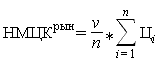 «Шведский стол» - «Стандарт» (с предоставлением по требованию Заказчика сухого пайка) 4х-5ти разовое питание240001000110011001 066,6757,745,4125 600 000Предоставление питания по заказному меню2000900850950900505,551 800 000Предоставление питания по меню для детей4400900800950883,3376,388,643 886 666,67Предоставление питания по линии фонда социального страхования2900550375600508,33118,1523,241 474 166,67Начальная (максимальная) цена контракта (руб.)Начальная (максимальная) цена контракта (руб.)Начальная (максимальная) цена контракта (руб.)Начальная (максимальная) цена контракта (руб.)Начальная (максимальная) цена контракта (руб.)Начальная (максимальная) цена контракта (руб.)Начальная (максимальная) цена контракта (руб.)Начальная (максимальная) цена контракта (руб.)32 760 833,34